Кучманич І.М.Усвідомлене батьківствоНавчально-методичний посібникМиколаїв - 2016УДК 159.9 : 316.356.2 ББК 88.576.5 я 73 К 88 Рецензенти: Кузікова С.Б. — доктор психол. наук, професор, завідувач кафедри практичної психології Сумського державного педагогічного університету імені А.С. Макаренка;                                                Яблонська Т.М. — доктор психол. наук, старший науковий співробітник, доцент кафедри психології розвитку КНУ імені Т.Г. Шевченка. Затверджено до друку рішенням К88      Кучманич І.М.Усвідомлене батьківство : навчально-методичний посібник / І. М. Кучманич. ‒ Миколаїв. Навчально-методичний посібник містить огляд основних питань щодо батьківства як соціально-психологічного інституту, особливостей девіантного та усвідомленого батьківства, феномена материнства, психологічних особливостей дитячо-материнських стосунків, психологічних особливостей реалізації ролі батька  в  сучасній сім’ї. У посібнику наведено теоретичні, практичні та методичні матеріали, які можуть використовуватись у процесі проведення аудиторних занять і під час самостійної роботи студента. Навчально-методичний посібник може бути корисним для вчителів, викладачів та студентів, які вивчають курс «Усвідомлене батьківство». Також може зацікавити практичних психологів, соціальних працівників та людей, які вивчають проблематику батьківства.   УДК 159.9 : 316.356.2 ББК 88.576.5 я 73  © Миколаївський національний університет імені В.О. Сухомлинського, 2016 © Кучманич І.М., 2016 ЗМІСТВСТУП……………………………………………………………………………5РОЗДІЛ 1. Поняття батьківства в психології……………………7Феномен батьківства в сучасній психологічній науці……………8Поняття сім’ї в психології…………………………………………10Еволюція дитинства та історія становлення інституту батьківства………………………………………………………………..13Структура батьківства……………………………………………22 Мотивація та розвиток батьківства………………………………30Тестові завдання для самоконтролю знань………………………34Завдання для самостійної роботи…………………………………37Практикум…………………………………………………………38Список використаних джерел…………………………………….44РОЗДІЛ 2. ПСИХОЛОГІЯ МАТЕРИНСТВА………………………………. 472.1. Феномен материнства в психології…………………………………482.2. Психологічна готовність до материнства…………………………512.3.Становлення материнської потребнісно-мотиваційної сфери поведінки в процесі онтогенезу…………………………………………552.4. Психологія вагітності………………………………………………612.5. Тестові завдання для самоконтролю знань………………………692.6. Завдання для самостійної роботи………………………………….722.7. Практикум…………………………………………………………….722.8. Список використаних джерел……………………………………….74РОЗДІЛ 3. ПСИХОЛОГІЯ МАТЕРИНСЬКО-ДИТЯЧИХ СТОСУНКІВ…….763.1. Важливість материнсько-дитячих взаємостосунків в подальшому розвитку дитини…………………………………………………………..773.2. Поняття та види прив’язаностей……………………………………803.3. Типологія матерів та наслідки їх впливу на розвиток дитини…..933.4. Тестові завдання для самоконтролю знань………………………1013.5. Завдання для самостійної роботи…………………………………1043.6. Практикум………………………………………………………….1043.7. Список використаних джерел……………………………………..110РОЗДІЛ 4. ПСИХОЛОГІЯ БАТЬКІВСТВА (ТАТКІВСТВА)………………1124.1.Феномен батьківства у сучасному світі……………………………1134.2.Поняття батьківства в психології…………………………………..1164.3.Фактори, що впливають на формування батьківської ролі……1174.4. Структура і розвиток батьківства………………………………….1244.5. Мотивація батьківства………………………………………….......1274.6. Роль батька в житті дитини……………………………………......1294.7.Тестові завдання для самоконтролю знань……………………......1344.8. Завдання для самостійної роботи………………………………….1374.9. Практикум………………………………………………………......1384.10.Список використаних джерел…………………………………….141Розділ 5. Психологічні особливості девіантного батьківства…………………………………………………………………1445.1. Поняття девіантного батьківства у психології……………………1455.2. Поняття девіантного материнства…………………………………1495.3. Форми прояву девіантного материнства…………………………1525.4. Психологічні особливості девіантного батьківства (татківства)...1635.5. Фактори, що впливають на формування батьківства……………1665.6. Тестові завдання для самоконтролю знань……………………….1705.7. Завдання для самостійної роботи…………………………………1735.8. Практикум…………………………………………………………1745.9. Список використаних джерел……………………………………179Розробка проекту з дисципліни «Усвідомлене  Батьківство»............................................................................................181Питання для самопідготовки………………………………………183Термінологічний словник……………………………………………185ВСТУППроблема усвідомленого батьківства є нагальною в сучасній України. Актуальність зумовлена існуючими протиріччями: з одного боку – наявність демографічної кризи у суспільстві; з іншого боку – збільшення кількості сиріт, соціальних сиріт та дітей, які мешкають у зовнішньо-благополучних сім’ях. Відповідно, прослідковується певна циклічність процесу: депривація важливих потреб дитини в безумовній любові, безпеці, прийнятті та відсутність гармонійних дитячо-батьківських стосунків у межах батьківської сім’ї спричинюють реалізацію набутих дитиною патернів поведінки у подальшому дорослому житті. У подальшому житті такі діти будують власні сім’ї, де демонструють набуті неконструктивні зразки батьківської поведінки або неусвідомлено компенсують незадоволені потреби дитинства. Втім, щоб порушити таку послідовність і усвідомити важливість інституту батьківства, зрозуміти психологічні особливості ролі матері та батька, варто оволодіти сумою теоретичних знань та практичних навичок. У наш час у царині психології активно розробляються та впроваджуються тренінгові заняття, семінари, публічні обговорення окресленої проблематики. Разом із тим, бракує систематизованого огляду сучасних розвідок та висвітлення результатів у навчальних виданнях. Навчально-методичний посібник «Усвідомлене батьківство» підготовлено відповідно до навчальної та робочої програм курсу «Психологія сім’ї та усвідомлене батьківство, психологія сімейної кризи». Мета видання посібника: розширити загал навчально-методичної літератури, проаналізувати та систематизувати дослідження з теми. У ньому віддзеркалено сучасні теоретичні та практичні розвідки щодо психологічних аспектів проблеми батьківства. Посібник містить п’ять розділів, які розкривають психологічну складову проблеми батьківства. Феномен батьківства розкрито в таких розділах, як-от: поняття батьківства в психології, психологічні особливості девіантного батьківства, психологія материнства, психологія дитячо-материнських стосунків та психологія батьківства (психологія татківства). У кожному розділі подано теоретичний аналіз існуючих досліджень та практичні завдання з теми; міститься рубрика «Цікаві факти», де наведено приклади, статистичні дані, результати конкретних досліджень тощо. До кожного розділу розроблено тестові завдання, які допоможуть читачеві перевірити рівень засвоєної інформації, та завдання для самостійної роботи  творчого та науково-пошукового спрямування. Це сприятиме критичному засвоєнню інформації та симулюватиме пізнавальну активність студента. Крім зазначеного, у практичній частині є розділ «Практикум», який містить вправи та психодіагностичні методики. Цей матеріал можна  використовувати у процесі проведення практичних занять із дисципліни та при проведенні тренінгових занять із «Усвідомленого батьківства». У посібнику запропоновано науково-дослідне завдання для студентів, яке передбачає створення та захист проекту з дисципліни. Такий вид роботи дозволяє розкрити творчий потенціал студентів, сприяє становленню його особистісної позиції та забезпечує вміння втілити знання безпосередньо в практику. Саме проектна діяльність є однією з інноваційних технологій навчання у ВНЗ на шляху інтеграції до освітнього європейського простору. Варто зазначити, що в посібнику не відзеркалено всі можливі аспекти проблеми усвідомленого батьківства. Теми, які розглянуто в посібнику, є неоднозначними та вкрай мало дослідженими. Відповідно вони  потребують подальшого вивчення і висвітлення в наукових джерелах.       Поняття батьківства в психологіїДіти примножують наші життєві турботи і тривоги, але в той же час завдяки їм смерть не здається нам такою страшноюФ. БеконНародити дитину справа неабияка. Це означає зважитися на те, щоб твоє серце відтепер і назавжди знаходилося поза твоїм тілом.  Е. Стоун 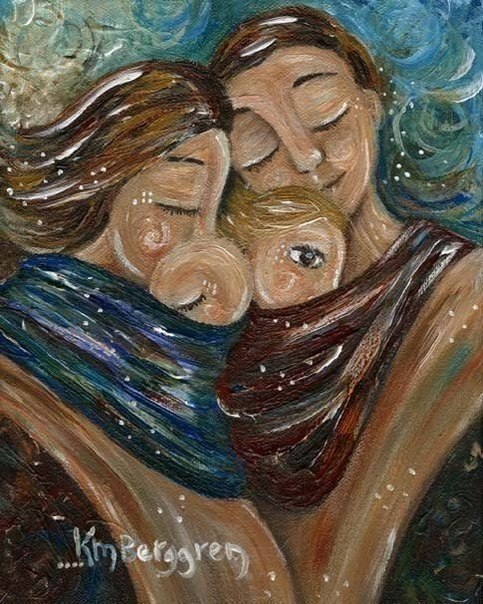 Кім Берггрен «Сім’я»1.1. Феномен батьківства в сучасній психологічній науціУ сучасному суспільстві спостерігається певна криза інституту сім’ї та інституту батьківства як невід’ємної складової сімейної системи. На думку вчених, ціннісно-нормативна трансформація сучасного батьківства обумовлена такими соціальними факторами: загальною лібералізацією і демократизацією суспільного життя; переходом сім’ї від соціального інституту з жорстко заданими нормами існування до малої психологічної групи; зміною у розподілі влади в сім’ї; зміною дитячо-батьківських стосунків; соціально-економічними умовами життя.З огляну на це, дослідженню питання батьківства приділяється все більше уваги. Ця проблема є об’єктом вивчення низки наук – педагогіки, соціології, історії, медицини тощо. Останнім часом феномен батьківства вивчається й у психології. З ХХ ст. дослідження психологічних особливостей материнства, батьківства, взаємостосунків із дітьми стали більш системними і ґрунтовними.Незважаючи на загальну вживаність, у науковому обігу термін «батьківство» остаточно не визначено. Наведемо декілька тлумачень, які розкривають зміст поняття: Батьківство – це важливий стан, значна соціально-психологічна функція людини та процес забезпечення батьками необхідних умов для повноцінного розвитку, виховання й навчання дітей (Л. Буніна, Т. Гурко, М. Єрміхіна, І. Кон, В. Кравець, Р. Овчарова та ін.).  Це не просто певний етап у житті людини, свідчення її дорослішання, а складний феномен, який має біологічну та соціальну складову. Батьківство може розглядатися як біологічний, психологічний, а також соціокультурний феномен; як соціальний інститут, що включає в себе два інших інститути: батьківство і материнство; як діяльність батька або матері, спрямована на догляд, виховання та навчання дитини; як етап у житті людини, що починається з моменту зачаття дитини і не закінчується після смерті дитини; як стосунки кровного споріднення між батьком і дитиною; як суб’єктивне сприйняття людини себе батьком (Е.Р. Алексєєва).Батьківство слід розглядати як процес забезпечення батьками (рідними чи прийомними) необхідних умов для повноцінного розвитку та навчання дітей. Це визначення розширює межі батьківства, конкретизуючи, що воно може бути як біологічним, так і прийомним [14]. Батьківство ‒ стійка емоційно насичена взаємодія реальних і потенційних батьків, пов’язана з народженням і вихованням дітей та характеризується відповідною поведінкою чоловіка і жінки (Н.В. Богачєва).В англомовній науковій літературі вживаються два терміна «батьківства». «Parenthood» частіше застосовують упродовж аналізу інституційних характеристик батьківства (норми, цінності) і юридичних статусів (наприклад, встановлення батьківства, відмова від материнства, усиновлення тощо). «Parenting» частіше вживається для розкриття змісту батьківських ролей (практик, діяльності, поведінки) та ставлення до дітей. У першому значенні мова йде про феномен батьківства в суспільно-політичному, економічному та культурному вимірах. У другому ‒  батьківство (parenting) розуміється як певна практика, компетентність, усвідомлення та реалізація власної батьківської ідентичності. Останнім часом до наукового обігу введено поняття, яке відбиває культурний, економічний або соціальний контекст батьківства, як-от: «усвідомлене батьківство», «відповідальне батьківство», «девіантне батьківство», «прийомне батьківство» тощо. Надання характеристики батьківству, віднесення його до певної категорії, перш за все, свідчить про рівень усвідомлення та особливості реалізації своєї батьківської ролі. Усвідомлене батьківство – це розвинена форма батьківства,  соціально-психологічний феномен, що базується на певній системі знань, умінь, навичок, почуттів, якостей та реалізується у відповідальній поведінці батьків, спрямованій на виховання і розвиток дитини, формування її гармонійної особистості (О. В. Безпалько, І. Д. Звєрева, З. П. Кияниця, В. О. Кузьмінський). Отже, це така форма відповідальності батьків, яка уможливлює процес задоволення фізіологічних та психологічних потреб дитини на якісно та достатньою мірою. Вчені зазначають, що феномен батьківства є достатньо складним, соціально детермінованим явищем. Сучасні психологи його розглядають у двох аспектах: як забезпечення умов для народження та розвитку дитини;як частина ідентичності особистості чоловіка або жінки (їхні потреби, цінності, мотиви, переживання і вчинки, пов’язані з батьківською роллю). Таким чином, батьківство як складний феномен передбачає виконання певної життєвої місії, спрямованої на гармонійний ефективний розвиток особистості дитини,  усвідомлення своєї нової ролі та її реалізацію. 1.2. Поняття сім’ї в психологіїСім’я – це культурно-історичне та соціально-психологічне явище. Існує велика кількість тлумачень сім’ї.  Наведемо низку визначень, які найбільш повно розкривають зміст поняття:сімейна система – це група людей, пов’язаних між собою спільним місцем проживання, введенням спільного господарства та головне – спільними взаєминами (А. Варга); сім’я – це мала соціальна група, в основі якої є подружні та родинні стосунки, а саме: взаємини між чоловіком та дружиною, батьками та дітьми, сестрами та братами й іншими рідними, які мешкають разом та ведуть спільне господарство (Е. Г. Ейдеміллер);сім’я – це системно-функціональне об’єднання емоційно-близьких та значущих людей на основі подружніх, родинних та батьківських стосунків (Л.Б. Шнейдер);  під сім’єю слід розуміти контактну групу людей (родичів або юридично до них прирівняних), які складають одне ціле і відчувають себе цим цілим. У цьому контексті сім’єю можна вважати опікун та усиновлена ним дитина (Т. В. Андрєєва). Авторка пропонує розширити розуміння цього терміна, оскільки складна економічна, соціальна та демографічна ситуація призводить до формування в суспільстві дещо незвичних альтернативних форм існування сім’ї (наприклад, всиновлення, опікунство тощо). Значення сім’ї  в житті людини та суспільства є вкрай важливим. В. Сатір – одна з фундаторів сімейної психотерапії,  зазначала: «Сім’я – це мікрокосм усього світу. Неблагополучні сім’ї породжують неблагополучних людей із низькою самооцінкою, що штовхає їх на злочини, обертається душевними хворобами, алкоголізмом, наркоманією, злиднями та іншими соціальними проблемами» [16, с. 6]. Сім’я – це місце та умова реалізації здібностей людини, можливість бути собою, що врешті-решт готує людину до зустрічі і функціонування в соціумі.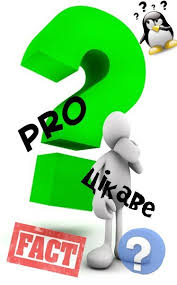 В. де Гольджак вказує на те, що сім’я є привілейованим місцем, необхідним для формування людської істоти, її соціалізації. Це структурована та юридично організована цілісність, яка є посередником між світом фантазій і бажань людини та сферою правил і норм. Тобто саме сім’я організовує, спрямовує  біологічну складову, потяги та бажання людини в потрібне русло (згідно з соціальниими нормами та цінностями), що у подальшому сприяє розвиткові її ідентичності. Це стає можливим завдяки тому, що сім’я як осередок любові та виховання конденсує всередині себе, перетворює, надає сенсу усім протиріччям, які незмінно виникають при зіткненні світу бажань, правил та ієрархії. Крім того, сім’я є тим інститутом, який поєднує різні статі та різні покоління, тобто є символічним монтажем, який дозволяє у безпечній атмосфері навчитися вибудовувати стосунки [4].  Для розуміння сутності сім’ї виокремлюють її функції. Функції – це життєдіяльність членів родини, їхні взаємостосунки,  пов’язані з задоволенням певних потреб учасників сімейної системи. Мова йде про основні групи потреб, котрі може та повинна реалізовувати саме сім’я. У науковій літературі немає єдиного переліку основних функцій сім’ї. Розглянемо деякі бачення функцій сім’ї вченими-психологами. Е. Г. Ейдеміллер та В. Юстицкіс виокремлюють такі функції:  виховна;господарчо-побутова;емоційна;функція духовного (культурного спілкування);функція первинного соціального контролю;сексуально-еротична.Л.Б. Шнейдер вирізняє 6 основних функцій сім’ї:господарсько-економічна;репродуктивна; регенеративна; освітньо-виховна (функція соціалізації); рекреативна;психотерапевтична функція. В.І. Зацепін розглядає наступні сімейні функції:економічна, господарчо-побутова;репродуктивна функція;виховна;рекреативна;комунікативна функція;регулятивна;феліцитологічна функція. В.М. Дружинін вважає, що у всі часи у всіх народів провідною і єдиною специфічною функцією сім’ї була репродуктивна функція та функція соціалізації дитини. Усі інші функції є додатковими і змінюються упродовж століть, залежно від соціопсихологічних, культурних та економічних  умов функціонування суспільства. 1.3. Еволюція дитинства та історія становлення інституту батьківстваІсторія дитинства - це кошмар, від якого ми нещодавно стали прокидатися. Чим глибше в історію - тим менше турботи про дітей, і тим вище  ймовірність у дитини бути вбитою, кинутою, побитою, тероризованою і сексуально скривдженою.Ллойд ДемозІнтерес до дитинства та поняття «дитинство» практично було відсутнім до XVIII століття. Проте людство завжди надавало великого значення продовженню роду. Виникнення поняття й увага до дитини як члена суспільства, що має ті ж права, що і доросла особа, з’явились в епоху Просвітництва. До XIII століття дітей вважали зменшеною копією дорослих, і відповідно, з ними поводились, як із дорослими. Так, французький історик Ф. Арієс зауважував, що дітей віком до 6-7 років дорослі визнавали маленькими, ставились до них прихильно, визнавали їхню потребу в захисті та піклуванні. Дітей віком 6-7 років уже відправляли працювати до інших сел  помічниками майстра, навчатись сільському господарству, столярству, ткацтву та іншим ремеслам, виконувати домашню роботу. Приблизно в 12 років діти вже виконували всі обов’язки дорослих. Вченого також цікавило, як у свідомості художників, письменників і вчених вибудовувався образ дитинства і якою була його відмінність у різні історичні епохи. Так, до XIII століття у мистецтві взагалі не зображували дітей, художники не робили спроби  їх написати. Якщо ж у творах мистецтва з’являлися образи дітей, то їх зображували у вигляді зменшених копій дорослих [1]. Образ «дорослої дитини» ‒ найбільш яскравий у преформістських теоріях у ембріології. Згідно з цієї теорією, маленька, цілком сформована людина (або гомункулус) є наявною в статевих клітинах. У подальшому  внутрішньоутробному розвиткові дитини лише збільшується у розмірах. У другій половині XIII століття мікроскопічні дослідження показали, що ембріон розвивається поступово і послідовно ( К. Вольф, Ж. Б. Бюффон П. Мопертюі). Ці дослідження змінили уявлення про розвиток і ставлення до дитини. З цього часу в європейській писемній традиції тему дитинства почали вивчати більш системно та ґрунтовно. Саме у педагогіці епохи Просвітництва було сформулювало поняття «дитинство» як етап становлення особистості. У XIX-XX століттях дитинство стало предметом спеціальних галузевих досліджень у межах філософії, психології, соціології, етнографії, етнології, пізніше – культурології і фольклористики  [7; 9]. До XVIII століття категорію дитинства не було визначено. Тому розвиток інституту батьківства змінювався залежно від  уявлень суспільства про особливості розвитку дитини. Психоісторик Ллойд Демоз виокремив 6 трансформацій еволюції батьківсько-дитячих стосунків відповідно до особливостей виховання і взаємостосунків у сім’ї. Розглянемо кожен із визначених етапів.1). Інфантицидний стиль (до IV ст. н.е.). Цей стиль характеризується масивними дітовбивствами та насильством. В античному світі діти, які народилися зі значними фізичними чи розумовими вадами, у більшості випадків були приречені на смерть.  Інколи їх статус не відрізнявся від рабів і домашніх тварин. Більшість дослідників поширеність інфантициду пов'язують, насамперед, із низьким рівнем матеріального виробництва. Народи, які стояли на нижчому щаблі історичного розвитку, фізично не могли прогодувати велику кількість нащадків. Таким чином, убивство новонароджених було  і природною нормою. І. С. Кон наводить приклад: «У бушменів мати годує дитину грудьми до 3 - 4 років… Але молока матері не вистачає на всіх дітей, та й більше однієї дитини вона не змогла б носити на великі відстані, які має проходити у пошуках їжі. Тому часто останнього новонародженого вбивали відразу після появи на світ» [12].	Крім того, науковці визначають інші чинники, що зумовили виникнення інфантициду в неіндустріальних суспільствах:контроль рівня народжуваності у періоди стихійного або суспільного лиха (голод, війна, епідемії);особливі характеристики новонароджених (інвалідність, хвороба, у деяких культурах – близнюки);традиційне уявлення про більшу цінність чоловіків (тому вбивали дівчат);діти, народжені у результаті порушення суспільних норм і правил (напр., унаслідок зради);здійснення ритуалу.Наприкінці IV століття н.е. було обмежено право батьків розпоряджатися життям та смертю дітей. За часів імператора Костянтина (у 318 році) інфантицид стали вважати злочином. У 374 році його прирівняли до людиновбивства.Артефакти, які доводять наявність інфантициду:Видатний філософ Сенека стверджував: “Ми вбиваємо виродків і топимо дітей, які народжуються на світ кволими та потворними. Ми вчиняємо так не через гнів, а керуємося правилами розуму: відділяємо непридатне від здорового”.Батьки частіше залишали живими хлопчиків, ніж дівчаток. Так, у 228-220 рр. до н.е., у 79 сім’ях, які отримали громадянство Мілета, було 118 синів і 28 дочок.Сімейний лист першого століття. Автор-римлянин пише своїй дружині: «Привітання Іларіона його дорогій Аліс, а також дорогому Бероусу і Аполлінаріону. Ми все ще в Олександрії. Не турбуйся, якщо я затримаюся, а решта повернуться раніше. Доглянь наше малятко. Як тільки зі мною розплатяться, надішлю гроші. Якщо (молю про це богів) ти благополучно народиш, то хлопчика залиш, а дівчинку викинь. Ти сказала Афродізіасу, щоб я тебе не забував. Як я можу забути тебе? Не хвилюйся»[6].2). Кидаючий стиль (IV - XIII). Батьки почали визнавати в дитині наявність душі. Законодавчо було заборонено вбивати закононароджених дітей, тому найпоширенішим способом уникнути «непотрібної дитини» став її продаж або виховання в іншому середовищі (монастир, інша жінка).  Варто наголосити, що у цей період дитина все ще залишалася об’єктом агресії з боку батьків:  до неї ставилися як до дорослої людини, навантажували роботою. З трирічного віку дитина могла працювати в полі чи в будинку разом із іншими дорослими.Факти, які свідчать про кидаючий стиль батьківства:Історія свідчить про наявність раціональних «правильних» пояснень фактичної відмови від дітей у батьків: «щоб навчився говорити», «щоб припинив боятися», «щоб був здоровим», «винагорода за медичні послуги». Іноді батьки зізнавались, що віддавали дітей небажання їх виховувати.Юристи XIII століття оцінювали стан справ так: «Якщо дитину б’ють до крові – це буде ій хороша наука, якщо ж її забивають до смерті – тут справа стосується закону».У ті часи діти переважно погано харчувались. Навіть у багатих сім’ях вважали, що раціон дітей (особливо дівчаток) повинен бути значно обмеженим. М'ясо подавали невеликими порціями або не пропонували зовсім. Хлопчики і дівчата часто прислуговували батькам за столом.  В епоху Середньовіччя всі діти, за винятком членів королівських сімей, виконували обов’язки прислуги. Лише в ХІХ столітті використання дитячої праці стало предметом обговорення.Загальноприйнятим було сповивання дітей. Втім воно було настільки сильним (навіть до синців та подряпин), що обмежувало активність дитини і дозволяло дорослим не звертали на неї увагу. Як показали останні медичні дослідження, сповиті діти вкрай пасивні, тихі, мляві, кричать менше, а сплять набагато більше.В епоху Середньовіччя дітям пропонували дивитися на процес повішання людей. Учнів  виводили всім класом зі школи або їх брали батьки на це видовище. Вважали, що процес страти і вигляд трупів корисні для виховання дітей.Традиція віддавання дітей тривала в Англії і Америці до XVIIІ століття, у Франції - до ХІХ століття, у Німеччині - до ХХ століття. У 1780 р. голова паризької поліції надавав такі орієнтовні цифри: щороку в місті народжується 21000 дітей, з яких: 17000 віддають годувальницям у села; від 2000 до 3000 – залишають у будинках для немовлят; 700 – вигодовують годувальниці в будинку батьків; лише 700 дітей годують матері [10].3). Амбівалентний стиль (XIV – XVII ст.). У цей період дитину ще не вважають окремою особистістю і членом суспільства; їй відмовляють у самостійності та індивідуальності; у вихованні переважає «виліплювання» характеру дитини, що супроводжується тілесними покараннями [6]. У філософів (напр. Дж. Локк) найпопулярнішою метафорою було порівняння дітей із м'яким воском, гіпсом, глиною, якій треба надати форму.Цей етап характеризується подвійними стандартами, злиттям протилежностей. З одного боку, з’явилося багато посібників із виховання дітей, поширювався культ Марії і немовляти Ісуса, у мистецтві ставав популярним «образ турботливої матері». З іншого боку, до дітей ставились суворо, виховували побиттям та покараннями.  Історичні факти, які підтверджують філософію цього етапу:Дитина не мала правового статусу серед дорослих. Підтвердженням цього є те, що саме слово «дитина» не вживали і не трактували так, як у сучасній науці. Наприклад, у середньовічній Німеччині слово «дитина» було синонімом до поняття «дурень». У французькій мові XVII століття (дослідження Ф. Арієса), все ще бракувало слів, які б дозволяли відокремлювати маленьких дітей від більш дорослих. Учений писав, що поняття «дитинство» було пов'язано з ідеєю залежності: період дитинства закінчувався тоді, коли обмежувалася залежність. Саме тому слова, що були синонімічними до поняття «дітина» (напр. малюк), вказували і на статус людей, які були підпорядковані іншим (наприклад, лакеї, солдати, підмайстри).У XVII столітті навчання і виховання дітей постійно порівнювали з дресируванням коней, птахів та мисливських собак. Тілесні жорстокі покарання застосовували в сім'ях, школах, університетах. В англійських університетах використовували  публічне покарання навіть 18-річних юнаків. Вважали, що іншого способу навчання не існує. Ллойд Демоз в «Психоісторії» писав про одного німецького шкільного вчителя, «який підрахував, що в цілому здійснив 911527 ударів палицею, 124000 ударів батогом, 136715 ударів рукою і 1115800 ляпасів» [10].Не менш жорстко, ніж навчання, контролювали й соціальну активність дитини. Діти (навіть дорослі) не могли самостійно обирати професію та шлюбних партнерів. М. Костомаров так описує взаємини дітей і батьків у російських сім'ях XVI – XVII століття: «Між батьками і дітьми панував дух рабства, прикритий помилковою святістю патріархальних взаємин. Покірність дітей була рабською, а влада батьків – деспотичною без ознак моральності. Чим благочестивішим був батько, тим суворіше він поводився з дітьми, оскільки такими були церковні поняття. Слово дитини не мало значення, на нього не звертали увагу, яким би переконливим воно не було. Домоустрій забороняв навіть сміятися і грати з дитиною» [12].До XVIII століття дітей не привчали до горщика.  Їм ставили клізми і свічки, давали проносне і викликали блювоту (незалежно від стану здоров’я). Згідно з Соборним укладенням 1649 року, діти не мали права скаржитися на батьків. Вбивство сина чи дочки каралося всього лише річним тюремним ув’язненням. За тим же законом, дітей, які вчинили замах на життя батьків, страчували.  У 1716 році Петро I усунув цю нерівність [12].4). Нав’язливий стиль (XVIII cт.) – це новий етап у батьківсько-дитячих стосунках. Дитина стає ближчою до батьків, втім поведінка і внутрішній світ дитини ще контролюється. Дорослі демонструють емпатію по відношенню до дітей, а не тільки застосовують погрози і покарання. Педагоги кінця XVII століття – XVIІI століття наголошують, що любов до дітей – це, перш за все, психологічний інтерес до процесу її виховання і навчання. Особливості взаємостосунків батьків і дітей цього періоду:Виховання у ті часи вважали системою послідовних, але досить суворих правил. Дитина, яка не дотримувалася правил (пустувала, демонструвала природній інтерес до свого тіла або просто була занадто емоційною), - вважалася підступною і неправильною. Тому її треба було виховувати – «виправляти», шляхом побиттям, залякування і голодування. Дитина, яка відповідала  батьківським вимогам, отримувала прихильність. Однак, підсвідомо вона відчувала, що її люблять тільки до того часу, поки вона поводить себе ідеально. Любов батьків до дітей була обумовлена різними вимогами. Коли дитина росла в межах сім’ї, то про процес виховання був кардинально іншим. Дитину не сповивали, не ставили постійні клізми; її рано привчали до горщика; не змушували, а вмовляли; іноді застосовували побиття (але не систематично); карали за мастурбацію; змушували підкорюватися за допомогою слів, а не погроз. Деяким педіатрам вдавалося досягти покращення піклування про дітей у сім’ях. Внаслідок чого було зафіксовано зниження дитячої смертності, що змінило демографічну  ситуацію у  XVIII столітті [1].У 1740-х рр. з’явився перший дитячий будинок - шпиталь для покинутих дітей, відкритий у Лондоні купцем Томасом Корамом. Це є свідченням якісно іншого ставлення до дітей.5). Соціалізуючий стиль (XIX – перша половина XX століття). У цей період основні зусилля батьків було спрямовано на тренування волі дитини, підготовку її до самостійного життя. Вважали, що дитина – це  об’єкт виховання і научіння. Провідною метою було спрямування дитини на «правильний» шлях. Їі соціалізували та вчили пристосовуватися до обставин. Дитину вважали вихованою, якщо її поведінка відповідала соціально прийнятим  нормам (слухалася старших, не бунтувала проти певних правил тощо). У цьому також спостерігаємо підпорядкування батькам, однак не в такому форматі, як раніше (наприклад, діти вже не прислуговували батькам). У цей період дитина стає певною мірою засобом здійснення батьківських нереалізованих цілей: «бути найкращим», «таким, щоб можна було пишатися». Соціальні успіхи дитини стають престижем батьків. У випадку, якщо дитина не відповідає запитам дорослих, то їй висувають претензії: «не виправдав очікувань»: «краще б я пішла працювати, ніж з тобою сиділа», «я стільки в тебе вклав (ла)».Варто наголосити, що з ХІХ століття батьки-чоловіки стали частіше виявляти інтерес до своїх дітей, іноді навіть виконували функції матері у процесі догляду за дитиною.У першій половині ХХ століття науковці країн Європи та США визнали, що фізичне покарання дітей впливає на їхній подальший розвиток. Однак у Німеччині жорстокі фізичні покарання у сім’ях тривали аж до Другої світової війни. Варто наголосити, що фізичні покарання ще залишалися в батьківському арсеналі засобів покарань дітей, втім застосовували їх вкрай мало.   6). Допомагаючий стиль (з середини XX століття). Батьки намагаються забезпечити індивідуальний розвиток дитини; у стосунках переважають емоційний контакт та співчуття. Цей стиль засновано на твердженні, що дитина краще за батьків знає свої потреби на кожній стадії розвитку. Функція батьків полягає у тому, щоб допомагати їй усвідомлювати та реалізовувати актуальні потреби. Важливо, що у цей період у житті дитини беруть участь обоє батьків. У процесі виховання батьки не «формують риси характеру», не «виліплюють бажаний образ дитини». Ставлення до дітей стає більш толерантним, дорослі з розумінням ставляться до емоційних станів дитини (істерик, страхів, стресів тощо). Батьки намагаються зрозуміти стан, потреби, характер дитини та знайти  індивідуальний підхід до процесу її виховання.  П. П. Блонський зауважив, що тривалість дитинства по відношенню до всього життя у кішки становить 8%, у собаки ‒ 13%, у слона ‒ 29%, а у людини ‒ 33%. Таким чином, дитинство людини є більш тривалим. Одночасно з цим, у процесі еволюції зменшується відношення тривалості внутрішньоутробного дитинства до позаутробного. Так, у кішок воно становить 15%, у собаки ‒ 9%, у слона ‒ 6%, у людини ‒ 3%. Тобто період внутрішньоутробного розвитку дитини людини, у порівнянні з іншими тваринами, є меншим. Ці парадокси вказують на те, що психічні механізми поведінки людини формуються прижиттєво.1.4. Структура батьківства Батьківство, в першу чергу, це кровні родичі ‒ батько і мати своїх дітей, які мають усі юридичні, моральні права та обов’язки щодо їх матеріального забезпечення й організації освітньо-виховного процесу. У педагогічному словникові міститься таке визначення поняття: батьківство – це кровне споріднення батьків із їх дитиною, яке визначається на основі документів про шлюб і свідоцтва про народження дитини та на добровільному визнанні себе батьками дитини, яка народилася поза шлюбом. Р.В. Овчарова визначає батьківство як соціально-психологічний феномен, що являє собою сукупність знань, уявлень та переконань щодо себе у батьківській ролі, які реалізуються у всіх проявах поведінкової складової батьківства [13]. Феномен батьківства багатогранний, його можна розглядати у межах двох рівнів: як складну комплексну структуру індивіда (цей рівень закладається ще до створення сім’ї та народження дитини, тому потенційно властивий кожній особистості); як надіндивідуальне ціле (цей рівень починає формуватися з народженням дитини, у процесі інтеграції суб’єктивно-особистісних рівнів батька та матері). Обидва ці рівні одночасно є етапами формування батьківства. Як стверджують науковці, в період становлення батьківство відрізняється рухомістю структури та періодично супроводжується конфліктними ситуаціями. Розвинена форма батьківства характеризується відносною стабільністю й реалізується в узгодженості позицій батька та матері щодо виховання дитини. За Р. В. Овчаровою, батьківство включає такі складові компоненти, як-от: ціннісні орієнтації подружньої пари (сімейні цінності); батьківські настанови та сподівання; батьківське ставлення; батьківські почуття; батьківські позиції; батьківська відповідальність; стиль сімейного виховання. Кожен із зазначених компонентів батьківства має когнітивну, поведінкову та емоційну складові, між якими здійснюється взаємозв’язок.Змістовно розкриємо кожний із запропонованих вище компонентів батьківства [3; 13]. Ціннісні орієнтації, на думку В. М. Дружиніна, об’єднують людей у сім’ю й створюють перспективи для її розвитку. Вони визначають мету народження та шляхи виховання дитини в сім'ї. Відповідно батьки впливають на формування ієрархії цінностей у дітей не тільки як емоційно близькі люди, але й як представники світу дорослих, із якими діти себе ідентифікують. Таблиця 1.1.Складові компонента батьківства «Ціннісні орієнтації подружньої пари»Батьківські настанови та сподівання. О. Б. Насонова зазначає, що батьківські настанови визначають певну спрямованість у взаєминах із дітьми, забезпечують усталений характер виховної діяльності дорослих. Такі настанови є суб’єктивними орієнтаціями батьків на ті чи інші виховні цінності, на саму особистість дитини та на готовність до взаємодії з нею. Батьківські настанови та очікування включають три рівні презентації:• «ми ‒ батьки» (репродуктивні настанови подружжя в контексті їхнії взаємостосунків);• «ми ‒ батьки нашої дитини» (настанови в дитячо-батьківських стосунках);• «це ‒ наша дитина» (настанови і очікування щодо дитини / дітей).Таблиця 1.2.Складові компонента батьківства«Батьківські настанови та сподівання»Батьківське ставлення  ‒ це багатовимірне утворення, яке включає 4 складові, а саме: інтегральне прийняття або нехтування дитиною; міжособистісну дистанцію; форми та напрями контролю і соціально бажану поведінку дитини (А. Варга). Саме тому батьківське ставлення має безпосередній вплив на формування особистості дитини, що може мати як позитивний, так і негативний характер. Незважаючи на відносну стабільність, батьківське ставлення може змінюватися, набувати тих чи інших рис під впливом різних подій. Загалом, зміст батьківського ставлення суперечливий і амбівалентний, оскільки «в ньому співіснують у різній пропорції протилежні елементи емоційно-ціннісного ставлення» (А. Співаковська). Таблиця 1.3.Складові компонента батьківства«Батьківське ставлення»Батьківські почуття  - це компонент батьківства, який емоційно забарвлює батьківське ставлення. Це особлива група почуттів, які не є вродженими, а формуються впродовж життя людини. Структура, зміст батьківських почуттів є амбівалентними (суперечливими). Крім батьківської любові, залежно від ситуації, батьківські почуття можуть включати роздратованість, відчуття провини, злість тощо (Д. В. Віннікотт).Виокремлюють такі компоненти батьківської любові, як-от: прив’язаність (на рівні біологічних інстинктів); турбота про дитину (про її здоров’я, фізичне і духовне благополуччя); чуйність, доброзичливість, повага до дитини [8].О. В. Мілюкова пропонує виокремлювати у психологічній структурі батьківської любові чотири компоненти: психофізіологічний (потяг, що стимулюює тенденцію до об'єднання батьків і дитини, прагнення батьків до просторової близькості з дитиною, збільшення частоти, тривалості та інтенсивності взаємодії з нею; чуттєвість батьків до дитини – можливість насолоджуватись близькістю дитини, її теплом і ніжністю);емоційний  (сфера емоційних переживань батьків щодо дитині; домінантний емоційний фон, що лежить в основі взаємодії батька, матері та дитини; емоційна оцінка образу дитини і себе як одного з батьків);когнітивний (знання про те, що таке батьківська любов, які є способи її прояву; яким чином можна регулювати вияв батьківської любові, відповідно до особистісних особливостей та інтересів дитини); поведінковий (прояв батьківської любові в конкретних діях, реакціях і вчинках батьків: догляд за дитиною, особливості стилю сімейного спілкування, засоби комунікації, їхній зміст, дисциплінарні впливи) [11].Таблиця 1.4.Складові компонента батьківства «Батьківські почуття» за Р. В. ОвчаровоюОскільки батьківські почуття не є вродженими, а формуються поступово під впливом багатьох чинників, учені визначають фактори, які можуть гальмувати розвиток і прояв материнської та батьківської любові. До них належать: незаплановане зачаття дитини; відсутність бажання мати дитину; дефіцит любові між подружжям; негативний дитячий досвід спілкування з власною матір’ю; наявність у матері більш сильних «конкуруючих потреб»; розлучення батьків у віці до 9-13 років; відсутність турботи про дитину з моменту її народження; наявність у матері низки невирішених психологічних проблем; невідповідність дитини очікуваному батьками образу. Розглянемо детальніше декотрі з них. Незаплановане зачаття дитини. У такому випадку чоловік і жінка сприймають і ставляться один до одного виключно як до сексуального партнера, а не як до потенційного батька чи матері своєї дитини. Така вагітність є фруструючим фактором для обох сторін, що негативно позначається на ставленні як матері, так і батька до вагітності, а потім і до дитини. У такому випадку виникає ризик виникнення ускладнень у психічному і фізичному розвиткові дитини. Відсутність бажання мати дитину. Виникає у вагітної жінки за умови певних проблем  (наприклад, зіпсовані стосунки з чоловіком, проблеми зі здоров'ям, матеріальні труднощі і т. д.). Відсутність кохання між подружжям. Дефіцит кохання може спричинити виникнення негативного образу дитини у жінки (шляхом проекції негативного образу партнера). Разом із тим, вона переносить на дитину і всю гаму негативних емоцій і почуттів, пов'язаних із чоловіком. У випадку відсутності батька цей ефект може бути не менш сильним.Негативний дитячий досвід спілкування з власною матір’ю. Якщо жінка з дитинства мала негативний досвід у стосунках із власною матір’ю, то у подальшому вона буде зосереджена більшою мірою на своїх переживаннях і проблемах. Це пов’язано з тим, що для самої жінки характерними є відчуття дифіциту любові та емоційної порожнечі. Наявність у матері більш сильних і стійких «конкуруючих потреб», ніж потреба в реалізації батьківської любові. У цьому випадку мати прагне задовольнити позасімейні, соціально-психологічні потреби (кар’єрне зростання, громадська діяльність тощо), які стимулює і заохочує суспільство. Розлучення батьків  у віці до 9-13 років. Л. Б. Шнейдер вважає, що діти краще пристосовуються до повторного шлюбу своїх батьків у молодшому або вже в юнацькому віці. Через розлучення емоційний стан матері порушується, вона може бути не здатною підтримати дитину, яка зазнає труднощів. Інколи матері навпаки починають проявляти «гіперопіку», що також провокує неконструктивні стосунки у батьківській діаді [11]. Батьківські позиції – це наступний компонент батьківства, який пов’язаний із прийнятими та виробленими намірами щодо дитини. В основі цього компонента лежить свідома або несвідома оцінка дитини.  На думку А. Співаковської, батьківські позиції виявляються у взаємодії батьків із дитиною і характеризуються адекватністю (прийняття батьками особливостей дитини, її розвитку; співвідношення якостей, що об’єктивно властиві дитині, і якостей, які батьки помічають і усвідомлюють),  динамічністю (здатність батьків змінювати способи і форми взаємодії з дитиною) і прогностичністю (здатність батьків до екстраполяції, передбачення перспектив подальшого розвитку дитини і побудови подальшої взаємодії з нею).Таблиця 1.5.Складові компонента батьківства«Батьківські позиції» за Р. В. ОвчаровоюБатьківська відповідальність. Батьківська відповідальність – особливий морально-психологічний стан, який характеризується усвідомленням факту свого батьківства і почуттям обов’язку щодо дитини (Г. Лактіонова). Р. В. Овчарова зазначає, що батьківська  відповідальність характертеризується дуальністю (відповідальність перед соціумом та відповідальність перед власним сумлінням).Таблиця 1.6.Складові компонента батьківства«Батьківська відповідальність» за Р. В. ОвчаровоюСтиль сімейного виховання є своєрідним поєднанням зазначених структурних компонентів. Стиль взаємодії батьків і дитини є найбільш очевидним та доступним для зовнішнього спостереження. Стиль сімейного виховання – це найбільш характерні способи ставлення батьків до дитини, застосування ними певних засобів та методів педагогічного впливу, які виявляються у своєрідній манері словесного спілкування та взаємодії (В. М. Мініяров).  Таблиця 1.7.Складові компонента батьківства«Стилі сімейного виховання» за Р. В. ОвчаровоюТаким чином, аналізуючи компоненти структури батьківства, варто зазначити:1) Усі компоненти мають три складові (когнітивну, емоційну і поведінкову), які є одночасно критеріями реалізації компонентів батьківства.2)   Компоненти батьківства пов’язані один із одним в єдину структуру за допомогою перетину складових елементів (когнітивного, емоційного і поведінкового).3)  Стиль сімейного виховання є квінтесенцією, сумарним вираженням усіх компонентів, найбільш доступним для спостереження.5. Мотивація та розвиток батьківстваБатьківство є соціально-обумовленою, опосередкованою культурним досвідом, нормами і традиціями суспільно значущою діяльністю. Специфіка батьківства полягає в тому, що воно має біологічні передумови та культурно-історичну природу. Як і будь-яка інша, батьківська діяльність характеризується ієрархічною системою мотивів. Ґрунтовний психологічний аналіз мотивів народження та виховання дитини батьками представлено у роботах А.С.Співаковської. Всі мотиви виховання вчена поділяє на три групи: ті, що реалізують ціннісне ставлення до дитини; соціальні;інструментальні. 1. Мотиви діяльності, що характеризують ціннісне ставлення до дитини розподіляють на дві групи: мотиви, які задовольняють потребу в прихильності, емоційному контакті та підтримці. Вони є природним прагненням особистості до встановлення емоційно-позитивного зв'язку зі значущим іншим. мотиви, які реалізують потребу в сенсі життя. Вони є найважливішими смислоутворюючими мотивами батьківства. Повна самореалізація особистості в зрілості передбачає передачу дитині досвіду в процесі її виховання і наставництва. 2. До соціальних належать такі мотиви виховання, як мотив обов’язку і мотив соціального самоствердження. Особливість такої мотивації полягає в тому, що виховання дитини виступає як умова соціального визнання і досягнення (або підтвердження) батьками свого соціального статусу. Тому вихованість дитини визначає міру соціального успіху вихователів.3. Інструментальні мотиви об’єднують ті мотиви виховання, де дитина є свідченням задовлення й інших потреб батьків. У процесі виховання батьки висувають певні вимоги щодо рівня досягнень і успіхів дитини як важливого фактора і критерію оцінки ефективності самого процесу виховання. Мотив виховання в дитини певних якостей обумовлено наявністю у батьків ідеального образу «Моя дитина» (тобто якою вони хочуть бачити свою дитину та які якості в ній виховувати).Виокремлені мотиви є конструктивними варіантами мотивації батьківства. Втім, гіпертрофованість цих же мотивів, надмірна їх вираженість і безальтернативність у процесі реалізації батьківського виховання, свідчить про деструктивний характер мотивації [5]. Розвиток батьківстваЯк було зазначено, батьківство ‒ це певний етап у житті людини, який починається з народженням дітей. Е. Галінські описує шість стадій становлення батьківської ролі. Зміст та послідовність цих стадій визначається логікою розвитку взаємодії між батьками та дітьми. На кожній із стадій батьки розв’язують певні завдання, пов’язані з необхідністю перебудови дитячо-батьківських взаємин (із урахуванням розвитку дитини та її самостійності).Перша стадія – формування образу (від зачаття до народження дитини). На цій стадії подружжя намагається уявити собі, якими батьками вони будуть відповідно до своїх очікувань та образу ідеальних батька та матері.Друга  стадія – вигодовування (від народження дитини до двох років).  У батьків формується почуття прив’язаності до дитини. Вони вчаться розподіляти емоційну участь та час між собою, роботою, друзями, своїми батьками та потребами дитини. Третя – стадія авторитету (від двох до п’яти років). На цьому етапі у подружжя виникають запитання: Якими вони були батьками? і Якими вони будуть батьками? Четверта стадія -  інтерпретативна (від шести до дванадцяти років). У цей період відбувається перевірка та переосмислення сформованих поглядів щодо факту батьківства та реалізації батьківської ролі.П’ята стадія - стадія взаємозалежності (підлітковий вік). Батьки повинні проаналізувати свої взаємини з вже дорослими дітьми. На цьому етапі, стосунки можуть перерости в суперництво або стати партнерськими. Шоста стадія – стадія розлучення. Ця стадія наступає, коли діти стали дорослими. Відповідно батьки повинні усвідомити факт їх дорослості та незалежності.  Тому завданням дорослих є: по-перше, відпустити дітей, по-друге, проаналізувати те, якими батьками вони були [9].ВисновкиБатьківство – це важливий стан, значуща соціально-психологічна функція людини та процес забезпечення батьками необхідних умов щодо повноцінного розвитку, виховання й навчання дітей. Батьківство слід розглядати у двох площинах: як забезпечення умов для народження та розвитку дитини; як частина ідентичності особистості чоловіка або жінки (їхні потреби, цінності, мотиви, переживання і вчинки, пов’язані з батьківською роллю). Батьківська підсистема є частиною сімейної системи. Сімейна система – це група людей, пов’язаних між собою спільним місцем проживання, веденням спільного господарства та найголовніше – спільними взаєминами. Для розуміння сутності сім’ї вчені визначають специфічні та неспецифічні функції сім’ї. Розвиток інституту батьківства змінювався упродовж століть відповідно до уявлень суспільства про особливості розвитку дитини. Психоісторик Ллойд Демоз виокремив шість трансформацій в еволюції батьківсько-дитячих стосунків: інфантицидний стиль, кидаючий, амбівалентний, нав’язливий, соціалізуючий та допомагаючий стилі. Батьківство – це складний соціально-психологічний феномен, у складі якого виокремлюють наступні компоненти: ціннісні орієнтації подружньої пари (сімейні цінності); батьківські настанови та сподівання; батьківське ставлення; батьківські почуття; батьківські позиції; батьківську відповідальність; стиль сімейного виховання (Р. В. Овчарова). Кожен із запропонованих компонентів батьківства має когнітивну, поведінкову та емоційну складові, між якими є взаємозв’язок.Мотивація батьківства – це процес, що спонукає батьків до реалізації особистих цілей шляхом народження дітей. У психології визначено три групи мотивів: ті, що реалізують ціннісне ставлення до дитини;  соціальні; інструментальні. Мотиви можуть мати конструктивний і неконструктивний характер. Порушення мотиваційної системи батьківства (неконструктивні мотиви) спостерігаються: коли смислоутворюючі мотиви не адекватні реалізованій діяльності; якщо гіпертрофований один із мотивів; мотиви не узгоджуються і суперечать один одному.Батьківство ‒ це певний етап у житті людини, який починається з народженням дітей. Вирізняють стадії становлення батьківства. Зміст та послідовність цих стадій визначається логікою розвитку взаємодії між батьками та дітьми (Е. Галінські). На кожній із них батьки роз’вязують певні завдання, пов’язані з необхідністю перебудови дитячо-батьківських взаємин (із урахуванням розвитку дитини та її самостійності).Тестові завдання для самоконтролю знаньЯке із визначень поняття «батьківство» є некоректним? а) соціальний інститут, що включає в себе два інших інститути: батьківство і материнство; б) діяльність батька або матері, спрямована на догляд, виховання та навчання дитини;в) етап у житті людини, що починається з моменту зачаття дитини і не закінчується після смерті дитини;г) біологічна необхідність, реалізація інстинкту розмноження. 2. Як називається розвинена форма батьківства,  що базується на певній системі знань, умінь, навичок, почуттів, якостей та реалізується у відповідальній поведінці батьків, спрямованій на виховання і розвиток дитини, формування її гармонійної особистості?а) усвідомлене батьківство;б) девіантне батьківство;в) природнє батьківство;г) прийомне батьківство.3. С. Гольджак визначав цей інститут так: «Структурована та юридично організована цілісність, яка є посередником між світом фантазій і бажань людини та сферою суспільних правил і норм». Про який соціальний інститут йде мова? а) батьківство;б) сім’я;в) мала група;г) соціум.4. Коли у суспільній свідомості з’явилося поняття «дитинство»?а) XVII cтоліття;б) XVIII століття;в) XVI століття;г) XIX cтоліття.5. Визначте етап становленя інституту батьківства, на якому вбивали дітей, народженими із вадами розвитку (у той період це не вважалося злочином)?а) кидаючий стиль;б) амбівалентний стиль;в) інфантицидний стиль;г) нав’язливий стиль.6. Визначте період у дитячо-батьківських стосунках, який характеризується увагою обох батьків до індивідуальних потреб дитини (батьки не намагалися дисциплінувати або формувати особистісні риси дитини).а) допомагаючий стиль; б) кидаючий стиль;в) соціалізуючий стиль; г) амбівалентний стиль.7. За Р. В. Овчаровою, цей компонент батьківства являє собою своєрідне поєднання всіх структурних компонентів – ціннісних орієнтацій подружньої пари, батьківських установок та сподівань, батьківського ставлення, батьківських почуттів, батьківських позицій, батьківської відповідальності. Про який компонент батьківства йде мова?а) батьківські установки та сподівання;в) батьківські позиції;г) стиль сімейного виховання; д) батьківські почуття.8. У структурі батьківства цей компонент характеризується особливим морально-психологічним станом, який визначає рівень усвідомлення своєї батьківської ролі та почуття обов’язку щодо дитини (Р.В. Овчарова). Про який компонент йде мова?а) батьківські почуття;б) батьківська відповідальність;в) батьківські установки та сподівання;г) ціннісні орієнтації подружньої пари.9. Цей етап розвитку батьківства характеризується формуванням почуття прив’язаності батьків до дитини, розподілом між собою обов’язків та ступенем емоційної участі у житті дитини (за Е. Галінські). Про який етап йде мова?а) стадія вигодовування.б) стадія формування образу дитини. в) інтерпретативна стадія.г) стадія взаємозалежності.10. Ця стадія наступає, коли діти стали дорослими і батьки мають усвідомити факт їх дорослості та незалежності (за Е. Галінські).  Про яку стадію йдеться?а) стадія авторитету;б) стадія формування образу дитини; в) інтерпретативна стадія;г) стадія розлучення.Завдання для самостійної роботиПідготувати доповідь на тему: «Актуальність підготовки молоді до усвідомленого батьківства в сучасній Україні». Розкрити сутність основних функцій сучасної сім’ї (підготувати конспект).Опрацювати наукові джерела та представити 2-3 визначення поняття «дитинство» сучасними вченими.Переглянути лекцію А. Варги про те, як зміниться дитинство в епоху сучасних технологій (Режим доступу: https://www.youtube.com/watch?v=gNHkFyxV7pA). Надати відповіді на наступні запитання:Що означають поняття «біологічне» та «соціально сконструйоване дитинство»?Як вплинуло книгодрукування на розвиток дитинства?Чи впливає досвід попередніх поколінь на дитину? Якою мірою?Ознайомитись із типами батьківської любові за А.Співаковською. Зробити схему-конспект.  Розглянути стилі сімейного виховання (за Е. Г. Ейдеміллером та В. В. Юстицьким); типи ставлення батьків до дітей (за Л. Г. Саготовською), типи сімейного виховання (В. І. Гарбузовим). На основі цього визначити та законспектувати критерії гармонійного (адекватного, конструктивного) стилю сімейного виховання.Ознайомитись із мотивацією батьківства. Визначити неконструктивні мотиви батьківства. Результати роботи представити у доповіді   [5].Практикум Вправа «Валюта любові»Мета: поглибити знання студентів щодо особливостей прояву почуття любові в межах сім’ї, підвищити позитивний емоційний фон учасників групи, активізувати процеси рефлексії.Обладнання: аркуші паперу, ручки та кольорові олівці, бланки для вправи.Хід проведення:Вправу варто розпочати з обговорення декількох питань: Чи важливим є почуття любові у стосунках між членами сім’ї?Як зазвичай члени сім’ї виявляють це почуття?Наприкінці обговорення ведучий акцентує увагу на тому, що почуття любові є життєво необхідним для родини, й існує багато способів його виявлення.    Наступний етап вправи рекомендується проводити в маленьких підгрупах по 3-4 учасники. Ведучий видає бланк на одну підгрупу, який студенти заповнюють спільними зусиллями (10-15 хвилин). Приклади заповнення наведено у бланку курсивом. Зразок бланку вправи «Валюта любові»Наприкінці роботи в підгрупах, варто провести обговорення результатів у межах групі. Ведучий зазначає: «Можна назвати всі вияви любові валютою. Як відомо, валюта однієї країни не застосовується в іншій через наявність власної національної грошової одиниці. Так і в людей: коли ми демонструємо наше почуття любові до інших, нам треба використовувати їхню «валюту любові». У такий спосіб вони можуть дізнатись про наші почуття». На наступному етапі вправи, обговорення може йти за такими питаннями:Які з наведених способів є прийнятними для мене?Які дії для мене не є проявом любові?Які емоції виникають, якщо інші мені пропонують мою ж «валюту любові»?Які емоції виникають, якщо оточуючі демонструють не прийнятні для мене способи прояву любові?Методичний коментар. Вправа, як правило, проходить досить  жваво і емоційно. Наприкінці варто акцентувати увагу учасників на тому, що незважаючи на культуральні особливості є індивідуальні способи прояву любові. Кожен із нас розуміє лише певні способи вияву любові з боку найближчого оточення. Ці способи необхідно обговорювати, оскільки інші можуть про це не здогадуватись. Також цю вправу можна проводити для обговорення прояву інших  почуттів. 2. Вправа «Асоціації»Мета: поглибити уявлення студентів про сім’ю, розвивати креативність, підвищити позитивний емоційний фон учасників групи.Обладнання: фліпчарт, різнокольорові маркери, аркуші паперу, ручки. Хід проведення:Учасникам групи пропонується пограти в асоціації. Ведучий зачитує завдання, учасники слухають та записують образи, асоціації, які малює уява. Можна навіть виокористовувати будь-які неіснуючі образи. Учасники працюють самостійно і занотовують асоціації кожен на своєму аркуші паперу. Приклади завдань:Якщо сім’я – це колір, то вона …Якщо сім’я – це настрій, то вона …Якщо сім’я – це будівля, то вона …Якщо сім’я – це музика, то вона …Якщо сім’я – це геометрична фігура, то вона …Якщо сім’я – це  погода, то вона …Якщо сім’я – це вид транспорту, то вона …На наступному етапі вправи учасники групи в довільному порядку озвучують те, що записано. Ведучий записує слова на фліпчарті і проводить обговорення:Які з наведених асоціацій були для вас неочікуваними, незвичними?Що із запропонованого віддзеркалює соціально-культурні стереотипи про сім’ю?Які слова вказують на набутий індивідуальний досвід (наприклад, на досвід із батьківської сім’ї)?Методичний коментар. Вправу можна завершити тим, що запропонувати учасникам створити образ власної майбутньої сім’ї за поданими  завданнями. У такому випадку варто звернути увагу на те, які асоціації змінились і чому.  Вправа «Поради батькам»Мета: поглибити уявлення учасників про феномен батьківства, активізувати процеси рефлексії, підвищити позитивний емоційний фон учасників групи. Обладнання: аркуші паперу, ручки. Хід проведення:Учасникам пропонується розподілитись на підгрупи по 3-4 особи. Кожна підгрупа працює над таким завданням: написати 3 найважливіших поради батькам, які допоможуть їм навчитися любити своїх дітей. Потім у процесі групової дискусії студенти спільно виокремлюють 3 найбільш важливих, на їх погляд, поради.   Методичний коментар. Вправу можна проводити і за таким сценарієм: розподілити учасників на підгрупи; кожній підгрупі запропонувати надати 3 найважливіших поради батькам дітей певного віку (наприклад, батькам дітей дошкільного віку, батькам підлітків тощо).Вправа «Народ скаже, як зав’яже»Мета: розширити уявлення студентів про сім’ю та стосунки між чоловіком і жінкою; ознайомити зі стереотипами різних культур;  сформувати навички обґрунтовувати власну позицію. Обладнання: прислів’я та висловлювання видатних людей на окремих аркушах паперу.  Матеріал до вправи: Прислів’яПеред одруженням тримай очі широко відкритими, після ‒ наполовину закритими (прислів’я північноамериканських індіанців).Квапливий наречений дружині не зрадіє (чуваське прислів’я).Чоловік будинок побудує ‒ жінка може зруйнувати, а жінка побудує – й дияволові не зруйнувати (грузинське прислів’я).По тому, як виглядає жінка, можна сказати, який у неї чоловік (італійське прислів’я).Якщо женяться двоє хороших ‒ буде щастя, якщо женяться хороший і дурний ‒ буде правильно, якщо женяться двоє дурних - буде війна щодня (киргизьке прислів’я).Коли чоловік розумний, так і дружина слухняна (в’єтнамське прислів’я).Обіймаєш двох ‒ одного втратиш (прислів’я Суахілі)Із дружиною радься, але роби навпаки (чеченське прислів’я)Чоловік для сім'ї ‒ підмайстер, а дружина ‒ майстер (лезгинське прислів’я)Дружина будинок створює, дружина його й руйнує (турецьке прислів’я)Хороша жінка – вдома рай, погана – хоч з дому тікай (казахське прислів’я). Російські прислів’я:Нехай нерідко й дурка, тільки б вогонь вранці роздула.Бабі дорога - від печі до порога.Дружина верховодить – так чоловік по сусідах бродить.Баба, як кішка завжди в хаті, мужик, як собака – у дворі.Без батька - півсироти, а без матері -  вся сирота.Любиш дружину – люби й дітей годувати.У гарної дружини й чоловікові немає ціни.Люби дружину, як душу – а тряси її як грушу.Хто батьків почитає, той вовіки не гине.Українські прислів’я:До свого роду – хоч через воду.Поки баби, поти й ради.Свій хоч не заплаче, то скривиться, а чужий і не подивиться. Бачать очі ревніві дальше, ніж орлині.Жіноча роботи ніколи не лягає спати.Без роду, хоч з моста та в воду.Яке  дерево, такі його квіти; які батьки, такі й діти. Як не стане – то батько достане, як не буде – то мати добуде. Батьківське слово мимо не мовиться. Свій будинок - не чужий: з нього не підеш.Материн гнів, як весняний сніг: рясно впаде, та скоро розтане. В мужа краду, і перед ним кладу.
Крилаті вислови:Щастя чоловіка називається: "Я хочу", щастя жінки називається: "Він хоче" (Ф. Ніцше).Призначення жінки не в тому, щоб судити нас, а в тому, щоб прощати, коли ми маємо потребу в прощенні (О. Уайльд).Тому що писати вміли в основному чоловіки, всі нещастя на світі були приписані жінкам (С. Джонсон).Хто здатний управляти жінкою – здатний управляти й державою (О. де Бальзак).Ти йдеш до жінок? Не забудь батіг (Ф. Ніцше).Чоловіки женяться від утоми, жінки виходять заміж із цікавості (О. Уайльд). Женитися ‒ це значить наполовину зменшити свої права й удвічі збільшити свої обов’язки (А. Шопенгауер).Женися. Якщо попадеться гарна дружина – будеш виключенням, якщо погана - станеш філософом (Сократ).Не відкривайся дружині і не ділися з нею жодними таємницями: у подружнім житті дружина твій супротивник, що завжди при зброї й увесь час вигадує, як би тебе підкорити (Езоп).Гарна дружина, виходячи заміж, обіцяє щастя, дурна  ‒ чекає його (В. Ключевський).Більша частина чоловіків чекає від своїх дружин достоїнств, якими самі вони не володіють (Л. Толстой).Якби б Бог призначив жінці бути головною над чоловіком, він створив би її з голови; якби рабою, то створив би її з ноги; але тому що він призначив їй бути подругою й рівною чоловікові, то створив її з ребра (Св.Августін).Хід роботи:Учасники по черзі витягують написані на аркушах паперу прислів’я та крилаті вислови і обґрунтовують власну позицію з цього питання. Варто також звертати увагу на країну, з якої походить висловлювання, та вказувати на відмінності культур. Наприкінці обговорення учасники зазначають існуючі національні стереотипи функціонування сім’ї та особливості стосунків між чоловіком та жінкою в різних кільтурах.  Методичний коментар.  Наприкінці виконання вправи варто акцентувати увагу учасників на тому, що думки, закріплені у прислів’ях та крилатих висловах, є певними соціально-культурними стереотипам. До них  можна ставитись по-різному: підтримувати або спростовувати. Якщо такі стереотипи викликають почуття дискомфорту, суперечать індивідуальним потребам особистості, то їх варто змінювати. Список використаних джерелАриес Ф. Возрасты жизни / Ф. Ариес // Философия и методология истории. – М . : Прогресс, 1977. – С. 216–244. Васильченко О.М. Діагностика та корекція репродуктивної поведінки особистості: навчально-методичне видання / О. М. Васильченко. ‒ К . : Нікополь СПД Фельдман О. О., 2012. – 96 с.Вахняк Н. Усвідомлене батьківство в системі цінностей сучасної молоді  /  Н. Вахняк // Вісник Інституту розвитку дитини. ‒ № 20. – 2012. – Режим доступу: http://www.nbuv.gov.ua/old_jrn/Soc_Gum/Vird/2012_20/index.htm. ‒ Дата обращения: 05.12.16.  – Название с экрана. В. де Гольжак. История в наследство: Семейный роман и социальная траектория / Винцент де Гольжак // Перев. с франц. И. К. Масалкова. -М.: Изд-во Института Психотерапии, 2003. — 233 с.Карабанова О.А. Психология семейных отношений и основы семейного консультирования: Учебное пособие / О.А.  Карабанова. ‒ М.: Гардарики, 2005. — 320 с. Как к детям относились в прошлом: история детства. – Режим доступу:http://www.psychologos.ru/articles/view/kak_k_detyam_otnosilis_v_proshlom_dvoe_zn__istoriya_detstva.  ‒  Дата обращения: 05.12.16.  – Название с экрана. Козлюк О.А. Світ дитинства: історія і сьогодення / О.А. Козлюк // Оновлення змісту, форм та методів навчання і виховання в закладах освіти: збірник наукових праць. Наукові записки Рівненського державного гуманітарного університету. – Рівне: РДГУ, 2011. – Вип.1 (44). – С. 155 ‒ 159.Кравченко Т. В. Допомога батькам у вихованні дітей : [методичні рекомендації для соціальних працівників] / Т. В. Кравченко, І. М. Трубавіна. – К. : Дежсоцслужба, 2005. – 100 с. Крайг Г.  Психология развития / Г. Крайг, Д. Бокум. – 9-е изд. ‒ СПб.: Питер, 2005. ‒ 940 с: ил. ‒ (Серия «Мастера психологии»).Ллойд Демоз Психоистория / Ллойд Демоз. – Ростов-на-Дону : «Феникс», 2000. – 512 с.Милюкова Е.В. Формирование психологических компонентов родительской любви / автореф. дис. на соискание научн. степени канд. психол. наук: спец. 19.00.07 «Педагогическая психология» / Е.В.Милюкова. – Екатеринбург, 2005. – 27 с.Носко В.И. Психология розвития и возрастная психология : Учебное пособие для студентов психологических факультетов.  / В.И. Носко. ‒ Владивосток: Дальневосточный гос. университет, 2003. — 125 с. Овчарова Р.В. Психология родительства : Учебное пособие для студентов высших учебных заведений. – М. Издательский центр «Академия», 2005. – 368 с. Усвідомлене та відповідальне батьківство [програма для учнів 9 (10) класів загальноосвітніх навчальних закладів та навчально-методичний посібник для вчителів] : науково-методичний комплект / За заг. ред. А. М. Старєвої. – Миколаїв: МОІППО, 2014. – 206 с.Шнейдер Л.Б. Семейная психология: учебное пособие для вузов / Л.Б.Шнейдер. – [2-е изд.]. – М.: Академический проект; Екатеринбург: Деловая книга, 2006. – 768 с.Эйдемиллер Э.Г. Семейный диагноз и семейная психотерапія. Учебное пособие для врачей и психологов. Изд. 2-е, испр. и доп. / Эйдемиллер Э.Г., Добряков И.В., Никольская И.М. – СПб.: Речь, 2006. – 352с. Психологія материнстваМоя мама мені казала: «Якщо ти станеш солдатом, то будеш генералом; якщо станеш монахом, то будеш настоятелем». Замість цього, я став художником, і став Пікассо.Пабло ПікассоМатеринство - це і велика радість, і велике пізнання життя. Віддача, але і відплата. Немає, напевно, на світі святішого сенсу існування, ніж ростити поруч із собою гідну близьку людину. Ч. Айтматов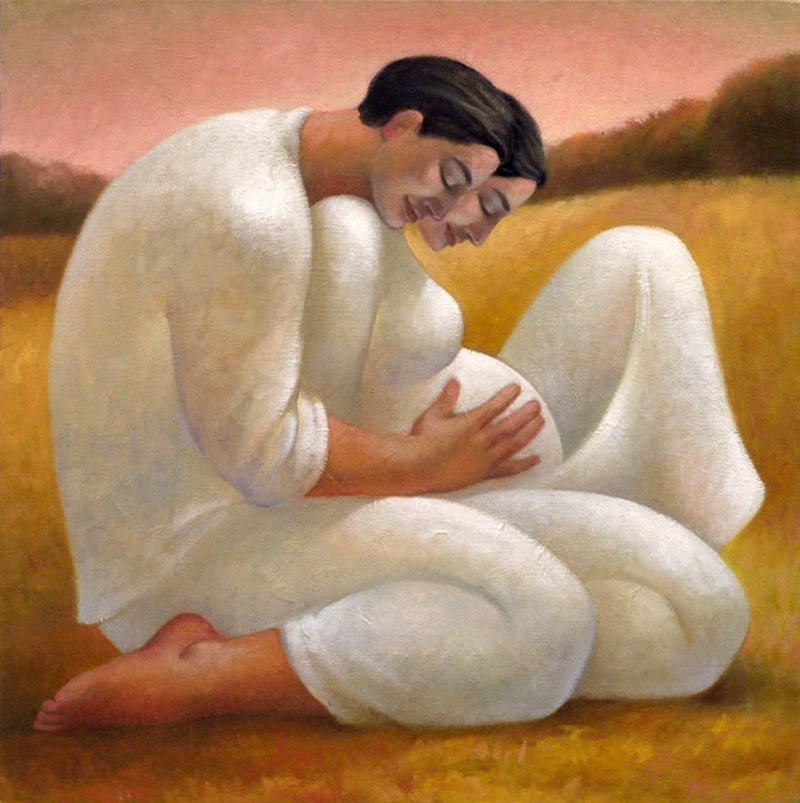 	Маргарита Сікорська «Просте диво»2.1. Феномен материнства в психології	Історія материнства дорівнює всій історії людства. Втім у психології материнство почали вивчати тільки в ХХ столітті. На сучасному етапі розвитку психологічної науки існує багато розвідок, присвячених різнобічному вивченню цього феномена. Насамперед це пов’язано з дослідженнями в багатьох сферах науки і техніки, що дозволяють вивчити певні сторони материнства (наприклад, УЗД вагітних жінок, відкриття у галузі біології та генетики, психологічні дослідження тощо). Отримані результати призводять до усвідомлення походження тих фактів, які упродовж тривалого часу вважались керованими лише природними механізмами. Поглиблення знань у сфері взаємостосунків між матір’ю та її дитиною на сьогодні не вичерпує всіх дискусійних питань. Тому незважаючи на існуючі дослідження, є потреба в різнобічному вивченні феномена материнства, особливо в нашій країні з урахуванням культурно-етнічних аспектів.   У науці існує низка визначень поняття «материнство», як-от:унікальний психологічний феномен, що має фізіологічні механізми, еволюційну історію, культурні та індивідуальні особливості. Материнство не забезпечується тільки вродженими механізмами: материнське ставлення містить у собі біологічне прагнення до материнства, перетворене інтеріоризованими соціальними нормами;психосоціальний феномен, який варто розглядати у двох площинах: материнство як забезпечення умов для розвитку дитини; материнство як частина особистісної сфери жінки (Г. Г. Філіппова);материнство ‒ це потребнісно-мотиваційна сфера особистості жінки, яка має філо- та онтогенетичну історію, орієнтована на задачу народження і виховання дитини (Г. Г. Філіппова);материнство ‒ варіант батьківської сфери поведінки (як складової частини репродуктивної сфери), властивий жіночій статі, який набуває особливого значення у ссавців (етологічний підхід).У представлених визначеннях материнства простежується 2 домінантні напрями:материнство біологічно зумовлений феномен, який заломлюється крізь призму соціокультурних норм;материнство має велике значення для життя та розвитку дитини; частина особистісної сфери жінки, одна із її ролей.Щодо першого напряму, то в основу материнства закладено і біологічний, і психологічний аспекти.    Материнство               Біологічна складова                  Соціокультурна складоваРис.1 Природа материнстваПитання біологічної природи материнства тісно пов’язано з явищем материнського інстинкту. У науці немає чіткого визначення цього поняття. У загальному розумінні, інстинктивна поведінка – це жорстко закріплена успадкована поведінкова форма. Оскільки материнська поведінка не є уніфікованою, чітко зафіксованою та незмінною, тому не може трактуватися як інстинктивна. Можливість кардинально порушити традиційно прийняті в суспільстві характеристики материнської ролі свідчить про те, що інстинкт не відіграє вирішальної ролі в поведінці матері. Генетична (біологічна) функція самки полягає в забезпеченні народження дитини і в збереженні потомства.  Вигодовування та подальший догляд за маленькими дітьми входить до функцій жінки-матері та опосередковані нормами суспільства.  Догляд за дитиною, специфіка її виховання і віддзеркалює  соціокультурну складову феномена батьківство. Результати сучасних досліджень вказують на те, що реалізація материнської ролі залежить від культурно-історичного контексту та індивідуальної історії розвитку жінки (від особливостей її стосунків із власною матір’ю, її взаємин із батьком та стосунків із партнером тощо). Отже, визначальними факторами у формуванні материнської поведінки є: традиції материнства, прийняті в суспільстві в конкретний історичний період; очікування оточуючих; загроза соціального статусу жінки; ставлення до позашлюбної вагітності; кар’єрні інтереси тощо.У суспільстві дискусійним є питання:  Що є більш вагомим у розвитку материнства жінки – біологічна природа або соціальний контекст?Роботи М. Мід засвідчили, що материнська турбота і прив’язаність до дитини|дитини| настільки глибоко закладені в біологічній природі жінки (зачаття, виношування, пологи, годування), що лише|тільки| складні соціальні настанови можуть цілком|цілком| зруйнувати їх. М. Мід стверджує, що жінка за своєю природою є матір’ю. Так, результати сучасних досліджень вказують на зв’язок гормонального фону та емоційних станів жінки з розвитком материнства й емоційного підґрунтя материнсько-дитячих взаємин. Це  підкреслює важливість біологічної складової материнства.Разом із тим М. Мід стверджувала, що в суспільствах, де вагітність карається соціумом, жінки можуть здійснювати певні вчинки, щоб не народжувати дітей. Кроскультурні дослідження свідчать:  якщо у суспільстві понад усе цінується соціальний ранг, жінка може власноруч вбити свою дитину. Так вчиняли деякі жінки Таїті, а також деякі індіанки з племені натчез (дітовбивство могло підвищити їх соціальний статус). Елізабет Бадінтер вважає, що материнська любов|кохання| — це поняття, яке не просто еволюціонує, але|та| наповнюється|виповняється| в певні періоди історії різним змістом. Жінка виконує три взаємопов’язані соціальні ролі: жінка-жінка, жінка-дружина, жінка-мати. Залежно від соціокультурних умов, одна з цих трьох ролей може домінувати [8]|змістом|.Розглянемо материнство як психосоціальний феномен у контекстах дитячо-материнських стосунків і однієї з ролей жінки.  МатеринствоЗабезпечення умов                               для життя та розвиткудитини      Частина особистісної    сфери  жінки, одна з її ролей                                                               Рис.1 Природа материнстваМатеринство в контексті забезпечення життя та розвитку дитини  було детально розглянуто в розділі 3 (Психологія дитячо-материнських стосунків).Дослідження материнства як частини особистісної сфери жінки стосуються таких питань: готовність до материнства; рівень особистісної зрілості; властивості, ідентичність та самореалізація жінки; криза прийняття ролі матери в період вагітності, пологів, грудного вигодовування тощо.Таким чином, материнство – це складний феномен, який ґрунтується на біологічних аспектах, що трансформуються під впливом соціокультурних чинників. Цей феномен науковці розглядають  у двох площинах: материнство як забезпечення умов для розвитку дитини; материнство як частина особистісної сфери жінки. 2.2. Психологічна готовність до материнства У багатьох дослідженнях підкреслено, що виконання материнської ролі більшою мірою залежить від ступеня готовності жінки до факту материнства. Готовність до материнства може розглядатися на декількох рівнях, які взаємопов’язані між собою і утворюють цілісність.Фізіологічна готовність – здатність жінки до процесу запліднення, виношування, народження та вигодовування дитини. У цьому контексті велика роль належить саме фізичному здоров’ю жінки та її здатності до реалізації репродуктивної функції. Соціальна готовність передбачає сукупність цінностей материнства та особливостей реалізації материнської ролі, які вироблені упродовж взаємодії на рівні мікросистеми (власна сім’я жінки), мезосистеми (батьківська сім’я жінки) та макросистеми (вплив суспільства). Крім того, вагомим чинником є матеріальне-економічне становище жінки, яке дозволяє їй відчувати певну безпеку. Психологічна готовність – комплексне утворення, яке тлумачать як здатність матері забезпечити адекватні умови для розвитку дитини. Вона виявляється у певному типі материнського ставлення (Г. Г. Філіппова).  У січасній психологічній науці психологічну готовність| до материнства визначають|розглядує| як специфічне особистісне утворення|утворення|, стрижнем якого є|з'являється| суб’єкт – суб’єктна орієнтація щодо ненародженої дитини|дитині|. Вона формується під впливом біологічних| і соціальних чинників|факторів| і, з одного боку, має інстинктивну| природу, а з іншого ‒ виступає|вирушає| як особливе особистісне утворення (С. Ю. Мещерякова)|утворення|.У науці існує низка досліджень структури психологічної готовності до материнства (С. Ю. Мещерякова, Г. Г. Філіппова).  Структура готовності до материнства за С. Ю. МещеряковоюОсновні складові структури психологічної готовності до материнства:особливості комунікативного досвіду|досліду|, отриманого|одержувати| в дитинстві|;переживання|вболівання| жінкою вагітності (в тому числі ставлення| до дитини|дитини|, яка ще не народилася);орієнтація на стратегію виховання і догляд за немовлям.Співвідношення цих компонентів визначає певний рівень готовності до материнства (табл. 2.1)Таблиця 2.1Рівні готовності до материнства за С. Ю. МещеряковоюСтруктура готовності до материнства за Г. Г. Філіпповою У структурі психологічної готовності до материнства виокремлюють п’ять блоків:Особистісна готовність: загальна особистісна зрілість (адекватна вікова і статева ідентифікація; здатність до прийняття рішення та відповідальності; надійна прив’язаність; внутрішня каузальна атрибуція та внутрішній локус контролю, відсутність залежностей); особистісні якості (емпатія; здатність до спільної діяльності; здатність бути «тут і тепер»; творчі здібності; інтерес до розвитку іншої особистості; інтерес до народження та виховання; вміння отримувати задоволення; культура тіла).Адекватна модель батьківства: адекватність моделей материнської та батьківської ролей, сформованих у батьківській сім’ї; оптимальні для народження і виховання дитини батьківські настанови, позиції, виховні стратегії, материнське ставлення.Мотиваційна готовність: зрілість (конструктивність) мотивації народження дитини (далі буде розглянуто в параграфі 4 цього розділу). Сформованість материнської компетентності: ставлення до дитини як суб’єкта не тільки фізичних, але і психічних потреб та суб’єктивних переживань; сенситивність до стимуляції від дитини; здатність адекватно реагувати на прояви дитини; здатність розуміти стани дитини та власні стани; гнучке ставлення до режиму; необхідні знання щодо фізичного і психічного розвитку дитини; здатність до спільної діяльності з дитиною; навички виховання та навчання, адекватні віковим особливостям дитини.Сформованість материнської сфери. Материнство як частина особистісної сфери жінки включає три блоки: емоційно-потребнісний, операціональний, ціннісно-смисловий. Зміст цих компонентів розвивається поступово впродовж онтогенезу жінки. Емоційно-потребнісний блок – це поетапний розвиток потреби в емоційному контакті та піклуванні за дитиною. Операціональний блок – це сукупність операцій по догляду за дитиною, включаючи певне емоційне забарвлення цього процесу. Ціннісно-змістовий блок передбачає ставлення до дитини як до цінності та цінність материнства загалом.  Отже, готовність до материнства – це складний феномен, до складу якого входить фізіологічна готовність, соціальна та психологічна. Психологічна готовність жінки до материнства – це комплексне утворення, що передбачає такі взаємостосунки у системі «мати-дитина», які створюють адекватні умови для гармонійного пренатального та постнатального розвитку дитини. 2.3. Становлення материнської потребнісно-мотиваційної сфери поведінки в процесі онтогенезуВчені-психологи зауважують, що материнство в жінки розвивається ще до того моменту, як вона завагітніє та народить дитину. Д. Віннікотт уважав, що здатність|здібність| жінки «бути достатньо|достатньо| хорошою|доброю| матір’ю» формується під впливом численних факторів. Серед них найважливішими є: досвід|досліду| взаємодії з|із| власною матір’ю, гра (в тому числі в «доньки-матері»), взаємодія з|із| маленькими дітьми в дитинстві, а також у процесі власної вагітності і материнства. Д. Віннікотт зазначав, що жінка не може навчитися материнству ні з |із|книг, ні від патронажних сестер, ні від лікарів|лікарів|. Специфіка реалізації  материнської ролі більшою мірою залежить від власного досвіду|дослід| дитинства. Важливим є також спостереження дівчини за іншими батьками, за їх стосунками з дітьми. Крім того, процес догляду маленької дівчини за ляльками, а також за молодшими братами й сестрами  зумовлює розвиток її материнства [3]|. У Китаї існує така приказка: дівчинка|дівчатко| не стане хорошою|доброю| матір’ю, якщо не любитиме|кохатиме| своєї майбутньої дитини з дитинства. Маємо на увазі, що ще з дитинства дівчинка готується стати матір’ю і розвиває власну материнську ідентичність. Оскільки материнство розвивається впродовж онтогенезу жінки, розглянемо основні його етапи та чинники. 1. Батьківська сім’я. Сім’я є первинною і необхідною умовою формування материнства. Зарубіжні дослідники |підкреслюють, що  несприятливі міжособистісні взаємини у батьківській сім’ї негативно позначаються на розвитку майбутньої матері. Відомо, що більшість матерів, що відмовилися від своїх дітей, виховувалися в нестабільних сім’ях. Більшість жінок, не готових до материнства, зростали в тривалих стресових та психотравмуючих ситуаціях; |частка| страждали від байдужого ставлення з боку|із|боку своїх батьків; виховувались з фізичними покараннями та криками. За даними В. Й. Брутмана, М. Г. Панкратової та С. М. Єніколопова, ліше в 1/3 випадків жінки характеризували стосунки в батьківській сім'ї як гармонійні та сприятливі.2. Взаємостосунки з власною матір’ю.  Цей етап починається з внутршньоутробного періоду розвитку й продовжується|триває| протягом усього життя|усе життя| жінки. Найбільш значущим|значущим| є дитячий|немовлячий| і ранній вік|тому що| як найбільш|з'являється| сенситивні| для формування базових основ особистості|особистості|. Останніми роками увагу дослідників привертає|перебуває| феномен прив’язаності матері і дитини|дитини|. Дж. Боулбі вважав прив’язаність первинно-специфічною системою, значення|зміст| якої полягає в підтримці взаємодії між матір’ю і немовлям (для виживання і розвитку дитини). Крім того, вагомими чинниками розвитку материнства також є стиль емоційного|емоціонального| спілкування в системі «мати-донька»; участь матері в емоційному|емоціональному| житті доньки відповідно до її вікових змін тощо. В. Й. Брутман уважає, що для формування нормальної материнської поведінки необхідна ідентифікація з матір’ю, і потім, на її основі – емоційна сепарація. Більш того, ідентифікація з матір’ю – один із основних механізмів розвитку материнства. Мати транслює своїй дитині модель материнства (ширше – батьківства), що існує в культурі на певний момент часу [10].Дослідження М. Майна та Р. Голдвіна підтвердило наявність тенденції відштовхувати власну дитину в тих матерів, яких зневажали в дитинстві. Олена Дойч у праці «Психологія жінки» вперше висловила припущення про вплив на перебіг вагітності власного ембріонального досвіду жінки. Вчена вважала, що негативний вплив раннього дитячого досвіду в подальшому компенсується «материнськістю», джерело якої лежить у мазохистичній любові, жертовності та самовідданості.  У сімдесяті роки італійський психоаналітик С. Фанті обґрунтував існування ембріональної стадії психічного розвитку людини. Ця концепція дала можливість висунути припущення, що вагітна жінка «згадує» та відтворює на органічному рівні свій стан як плоду, а на психологічному - стан своєї матері [10].Ігрова діяльність (із 4 до 7 років). У цей період відбувається конкретизація та розвиток деяких компонентів материнської сфери. Насамперед виникають сюжетно-відображувальні дії (віддзеркалення певних поведінкових патернів, що мають місце у стосунках між матір’ю та дитиною) – годування, заколисування, покарання тощо. У подальшому з’являється  сюжетно-рольова гра, де послідовно вибудовується материнська роль через виконання певних дій (наприклад, дівчинка разом із чоловіком утворюють сім’ю – народжується дитина ‒ здійснюється за нею догляд). Важливо наголосити, що на етапі гри з ляльками відбувається розвиток материнської сфери: розширення уявлень про образ власної матері, вибудовування образу ідеальної матері та образу себе в ролі матері. Відповідно велике значення має реакція батьків й інших дорослих на процес гри та виконання дівчинкою ролі матері [8].  Відомий сімейний психолог М. Боуен зазначав, що діти зазвичай сприймають те, як батьки себе поводять насправді, а не те, як вони уявляють собі своє ставлення до дитини. Саме тому дитячі ігри в доньки-матері відтворюють особливості сімейних стосунків між батьками та дітьми, між чоловіком та дружиною, конфліктні ситуації тощо. Психологи зазначають, що можна виокремити щонайменше два типи ігор у доньки-матері: ігри-компенсації та ігри, які відтворюють реальність. Гра-компенсація – це гра, в якій дівчинка створює іншу реальність, несхожу на ту, в якій вона перебуває. Наприклад, мати часто нервує та кричить на дівчинку. Відповідно дівчинка у власній грі в ставленні до ляльки-доньки може бути лагідною, ніжною та люблячою. Гра, яка відтворює реальність, більш схожа на існуючу ситуацію взаємодії між матір’ю та донькою. Втім у такій грі емоції та дії можуть бути підкреслено виразними, що обумовлено особливістю сприйняття дитини.Етап няньчення (з 4,5 - 5  років до статевого дозрівання)|. Психологи акцентують увагу на тому, що для майбутньої матері є вкрай важливим досвід|дослі взаємодії з|із| немовлятами. У результаті такого досвіду|досліду| з’являється зацікавленість та позитивно-емоційного|емоціонального| ставлення до дитини. Варто підкреслити, що навички взаємодії з дитиною мають з’явитися ще в дитячому віці (до народження власної дитини).  За Г. Філіпповою етап няньчення| має певні вікові межі|межі|. Він орієнтовно починається з 4,5 – 5 років (коли добре розвинена сюжетно-рольова гра) і закінчується в період статевого дозрівання. Найбільш сенситивним| є|з'являється| вік з 6 до 10 років. У процесі няньчення в дівчини з’являється можливість ще більше розширити уявлення про образ материнства. Емоції, які переживає дівчинка у процесі догляду за немовлям, становлять емоційно-позитивне підґрунтя для реалізації в подальшому її материнської  ролі. Крім того, в процесі няньчення в дівчини з’являється можливість реалізувати навички, набуті у грі з ляльками. А реакції живої дитини сприятимуть закріпленню у свідомості дівчини компонентів материнської сфери. 5. Диференціація мотиваційних основ материнської та статевої сфери (підлітковий вік і період юнацтва ‒ 12 - 17 років). У підлітків може і буде сформовано адекватне ставлення до материнства, якщо якісно було наповнено попередні етапи. Якщо до цього періоду не було досвіду взаємодії з немовлям, то у більшості випадків виникає страх некомпетентності в догляді за дитиною. Також може спостерігатись неадекватність сприйняття ситуації взаємодії з дитиною (дитина може сприйматись як неприємна, навіть огидна). Такі враження можуть корегуватися, однак жінки цей досвід добре пам’ятають. Страх поступово зникає тільки у процесі догляду за власною дитиною. 6. Взаємодія жінки з власною дитиною. Цей етап є незвичайно складним для розвитку всіх компонентів материнської сфери. |Г. Г. Філіппова виокремлює у ньому дев’ять періодів. 6.1. Ідентифікація вагітності. Цей період у більшості випадків починається і закінчується ще до виникнення перших змін у фізичному стані жінки. Він пов’язаний із усвідомленням факту вагітності. Переживання зазвичай носять відтінок занепокоєння до підтвердження факту вагітності.6.2. Період до ворушіння дитини. У цей період з’являється така симптоматика вагітності: неприємні фізичні відчуття, зміни в емоційному стані (тривожність, зміна настроїв, дратівливість) та зниження активності. Гормональна перебудова є фізіологічною основою цих змін. Вчені наголошують, що це перший досвід пристосування матері до потреб майбутньої дитини, досвід інтерпретації її переживань як матері.6.3. Поява і стабілізація відчуттів ворушіння дитини. Перші відчуття ворушіння дитини створюють певні хвилювання, бажання бути разом із дитиною. Цей період є найбільш сприятливим для фізичного і емоційного самопочуття матері. Для нього характерно: зміна інтересів жінки, концентрація на процесі вагітності, підготовка до материнства. Жінки активно вивчають нову інформацію, пов’язану з вагітністю, пологами доглядом за дитиною. Крім того, жінки відвідують спеціальні курси, разом із партнером готуються до батьківства.6.4. Сьомий і восьмий місяці вагітності. Третій триместр вагітності як у медицині, так і в психології вважають досить складним. У цей період у жінки дещо погіршується самопочуття, натомість підвищується активність, пов’язана з підготовкою до пологів та післяродового періоду. У багатьох жінок виникає відчуття, яке можна висловити так: «швидше б все закінчилося». 6.5. Передпологовий період. Фізіологічно цей період є дуже важливим. Відбуваються зміни в опорно-руховому апараті та гормональній системі жінки. За результатами багатьох досліджень (В. Й. Брутман, А. Я. Варга, А. С.Співаковська та ін.), адекватність уявлень матері про пологи та післяпологовий період, свої можливості й особливості дитини є вагомими показниками успішного розвитку її материнської сфери і подальшого ставлення до дитини.6.6. Пологи і післяпологовий період. У цей період відбувається зустріч із дитиною, що забезпечує можливість змін у материнській сфері.  Найоптимальнішим варіантом ставлення до пологів уважають такий: «пологи – складна творча робота». У ранньому післяпологовому періоді з’являються умови, що сприяють налагодженню емоційного зв’язку між матір’ю і дитиною.6.7. Народження дитини. Період новонародженості у всіх культурах супроводжується численними правилами, обрядами тощо. Після народження дитини  відбувається природна «ізоляція» матері та дитини від зовнішнього світу, упродовж якої все життя матері концентрується на дитині та своїх переживаннях. Протягом періоду виникають сприятливі умови для засвоєння певних операцій по догляду та спілкуванню з дитиною [7]. Окрім гігієнічного значення, в цьому закладено глибокий психологічний сенс. Забезпечується центрація всього життя матері на дитині і власних переживаннях; створюються сприятливі умови для закріплення особистісної цінності цього періоду життя для жінки.6.8. Період спільно-роздільної діяльності. У цей період мати вже вибудувала певний стиль взаємодії з дитиною. За сприятливих умов, відбувається переведення інтересів матері від контакту з дитиною на задоволення від результатів їх спільної діяльності. У становленні та реалізації материнсько-дитячої взаємодії визначальним стає материнське ставлення. Воно не виникає одномоментно відразу після народження дитини, а проходить певний шлях становлення [7].  6.9. Виникнення інтересу до дитини як особистості. Перше півріччя другого року життя дитини є сенситивним періодом для зміни форми прив’язаності. Це сприяє встановленню нових стосунків у системі «мати-дитина», де має місце поєднання безпеки та самостійності. Гіпертрофована тривожність або, навпаки, надання надмірної самостійності призводять до розвитку ненадійної прив’язаності. Це може ускладнити стосунки між матір’ю та дитиною [8].  Отже, онтогенез материнства – це тривалий процес, упродовж якого відбувається засвоєння, розширення та апробація уявлень, знань та навичок материнської ролі жінки. Цей процес розпочинається ще з народження майбутньої мами (деякі дослідники вказують навіть на важливість пренатального періоду розвитку). Впродовож онтогенезу дівчини формується та корегується образ материнства. Остаточне прийняття (або неприйняття) материнської ролі відбувається після народження в процесі взаємодії з власною дитиною. Психологія вагітностіВагітність, пологи і взаємодія з дитиною після її народження ‒ це певні щаблі формування материнської ідентичності. Ці етапи пов’язані між собою так: можливість проходження наступного етапу залежить від гармонійного проживання попереднього.Бажання мати дитину визначається низкою мотивів, частина з яких може навіть не усвідомлюватись подружньою парою. У більшості випадків мотиви жінки кардинально відрізняються від мотивів чоловіка. Вирізняють конструктивну та деструктивну мотивацію вагітності жінки. Конструктивні мотиви – це ті, які сприяють укріпленню сім’ї, особистісному зростанню жінки, благополучному народженню і розвитку дитини тощо. Деструктивні мотиви – мотиви, за яких дитина стає засобом для досягнення власних прагнень жінки. У подальшому мати не здатна до вибудовування суб’єкт-суб’єктних стосунків у дитячо-батьківській підсистемі. Види та приклади мотивів наведено у табл. 2 [6].Таблиця 2.2.Мотивація вагітності Вагітність жінки, безумовно, є одним із складних періодів у її житті. Зміни, які відбуваються з жінкою у зв’язку з фактом її вагітності, впливають на психологічну атмосферу та характер взаємостосунків у подружній парі. Разом із тим, сімейна ситуація обумовлює психоемоційний стан майбутньої матері і відповідно впливає на розвиток плоду. Стан вагітної жінки суттєво впливає на особливості формування психічних функцій майбутньої дитини, що в подальшому може позначитися на життєвому сценарії дитини [6; 11].  І. А. Аршавський запропонував поняття «гестаційної домінанти», ґрунтуючись на вченнях О.О. Ухтомського. Гестаційна домінанта  віддзеркалює особливості перебігу фізіологічних та нервово-психічних процесів у вагітної жінки. Ця домінанта забезпечує спрямованість усіх реакцій організму на створення оптимальних умов для розвитку ембріона, а потім і плоду. Розрізняють психологічний та фізіологічний компоненти гестаційної домінанти. Фізіологічний компонент відповідає за перебудову в роботі різних систем органів. Так, спостерігаються зміни в сприйнятті звуків, запахів, смаку певних продуктів, підвищенні кінестетичної чутливості, зниження темпу рухів тощо.Психологічний компонент гестаційної домінанти (ПКГД) – це сукупність механізмів психічної саморегуляції, спрямованих на зберігання вагітності і створення умов для розвитку майбутньої дитини. Цей компонент починає функціонувати в жінки, коли вона завагітніла. ПКГД формує ставлення жінки до своєї вагітності та генерує певні поведінкові стереотипи. У психології виокремлюють п’ять типів психологічного компонента гестаційної домінанти, наведених у табл. 2.3. [11].Таблиця 2.3.Типи психологічного компонента гестаційної домінантиТип психологічного компонента гестаційної домінанти можна визначити за методикою «Тест ставлень вагітної жінки» (І. В. Добрякова). Результати тесту дозволяють прогнозувати особливості психологічного стану жінки впродовж вагітності, ризик розвитку дисфункційних взаємин в пери- та постнатальній диаді.Доведено, що психологічний компонент гестаційної домінанти (ПКГД) виникає ще до запліднення та сприяє підготовці фізіології майбутньої матері до зачаття. При незапланованій вагітності психологічний компонент домінанти формується вслід за фізіологічним, що призводить до значного психічного напруження жінки.Наступним важливим етапом для матері та дитини є період пологів. До пологів жінка підходить вже з певним психологічним настроєм, який сформувався ще на початку вагітності. У неї вже сформувалось певне ставлення до своєї вагітності, відчуття себе як матері. Це безпосередньо впливає на перебіг родової діяльності. Багатьма психологами доведено, що сам процес пологів впливає на психічне життя дитини. Так, у трансперсональній психології перебіг пологів вважається ключовим у формуванні психіки і свідомості людини. Американський  лікар і психолог чеського походження Станіслав Гроф схарактеризував стан дитини від зачаття до народження. Вчений вважав, що існують так звані базові перинатальні матриці, які зберігаються у підсвідомому і впливають на життя людини. Перинатальні матриці ‒ це стійкі функціональні структури («кліше»), які є базовими для виникнення певних психічних і фізичних реакцій упродовж життя людини та спричиняють формування своєрідної стратегії ставлення до світу, оточуючих та самого себе.Таблиця 2.4.Перинатальні матриці С. ГрофаОтже, вагітність і пологи є важливими етапами як у житті жінки, так і в житті дитини. Науковцями доведено, що перебіг вагітності та пологів впливає на подальше життя дитини, специфіку її психічних та фізіологічних реакцій. ВисновкиМатеринство – це складний феномен, який ґрунтується на біологічних аспектах, що трансформуються під впливом соціокультурних чинників. Цей феномен науковці розглядають  у двох площинах: материнство як забезпечення умов для розвитку дитини; материнство як частина особистісної сфери жінки.Готовність до материнства – це складний феномен, який може розглядатися на декількох рівнях, які взаємопов’язані між собою і утворюють цілісність. Зокрема, виокремлюють фізіологічну, соціальну та психологічну готовності. Психологічна готовність жінки до материнства – це комплексне утворення, що передбачає такі взаємостосунки у системі «мати-дитина», які створюють адекватні умови для гармонійного пренатального та постнатального розвитку дитини. Материнство розвивається впродовж онтогенезу жінки. Г. Г.Філіппова виокремила 5 етапів становлення материнської потребнісно-мотиваційної сфери поведінки: батьківська сім’я, взаємостосунки з власною матір’ю, етап няньчення, диференціація мотиваційних основ материнської та статевої сфери, взаємодія жінки з власною дитиною (цей етап включає дев’ять періодів: від ідентифікації вагітності до виникнення інтересу до дитини як особистості). Вагітність і пологи є важливими етапами як у житті жінки, так і в житті дитини. Бажання мати дитину визначається низкою мотивів, серед яких вирізняють конструктивні та деструктивні. Конструктивні мотиви – це ті, які сприяють укріпленню сім’ї, особистісному зростанню жінки, благополучному народженню і розвитку дитини тощо. Деструктивні мотиви – мотиви, за яких дитина стає засобом для досягнення власних прагнень жінки.Вагітність пов’язана зі значними змінами не тільки у фізіологічному, але і у психічному житті жінки. І. А. Аршавський запропонував поняття «гестаційної домінанти» (ґрунтуючись на вченні О. О. Ухтомсього), яка віддзеркалює особливості перебігу фізіологічних та нервово-психічних процесів у вагітної жінки. Тестові завдання для самоконтролю знаньВідомий психолог Е. Берн вважав, що цей етап онтогенезу є важливим і може вплинути на подальшу долю людини. Вчений запропонував називати це настановою і ретельно аналізувати, оскільки саме з цього моменту починається реалізація життєвого сценарію дитини. Про який етап йде мова?а) зачаття;б) народження;в) грудне вигодовування;г) перше відвідування дитячого садку.2. І. А. Аршавський запропонував поняття «гестаційної домінанти». Який компонент цієї домінанти визначають як «сукупність механізмів психічної саморегуляції, що виникає в жінки підчас вагітності; спрямований на створення умов для розвитку майбутньої дитини; спричинює ставлення жінки до вагітності, її поведінкові стереотипи»?а) психіатричний компонент;б) педагогічний компонент;в) психологічний компонент;г) психолого-педагогічний компонент.3. Скільки типів ПК гестаційної домінанти було виокремлено?а) 2;б) 4;в) 6;г) 5.4. С. Ю. Мещерякова розглядає цей феномен як специфічне особистісне утворення|утворення|, стрижнем якого є|з'являється| суб'єкт-суб'єктна орієнтація щодо ненародженої дитини|дитині|. Про який феномен йде мова?а) материнська любов;б) батьківська любов;в) готовність до материнства;г) материнство.5. За результатами|за наслідками| дослідження С. Ю. Мещерякової, матері з таким рівнем готовності до материнства характеризуються: наявністю коливань в ухваленні рішення мати дитину; негативними почуттями і переживаннями в період вагітності; формальними відповідями на запитання, що стосуються дитини, яка ще не народилась; відсутністю прихильності матері і суворим ставлення батька у власному дитинстві. Про який рівень готовності йде мова?а) високий;б) низький;в) середній;г) проміжний.6. За Г. Г. Філіпповою, цей етап становлення материнської потребнісно-мотиваційної сфери у процесі онтогенезу починається приблизно з 4,5 років і закінчується у період статевого дозрівання. У цей період у дівчини з’являється можливість реалізувати набуті у грі навички та поглибити образ матері. а) етап няньчення;б) етап взаємостосунків із власною матір’ю;в) диференціація мотиваційних основ материнської та статевої сфери;г) етап батьківської сім’ї.7. Г. Філіппова вважає цей етап становлення материнської потребнісно-мотиваційної сфери у процесі онтогенезу надзвичайно складним для розвитку всіх блоків материнської сфери і виокремлює в ньому 9 періодів|щодо|. Про який етап йдеться? а) етап няньчення;б) етап взаємостосунків із власною матір’ю;в) диференціація мотиваційних основ материнської та статевої сфери;г) етап взаємодії жінки з власною дитиною. 8. Як називається наука, яка вивчає процес виховання, спілкування та взаємодії батьків із ненародженою дитиною (виникла у Британії наприкінці ХХ століття)?а) педагогіка;б) постнатальна педагогіка;в) перинатальна педагогіка;г) вікова педагогіка.9.  Продовжити речення: «До конструктивної мотивації вагітності відноситься мотив…». а) прагнення дати життя іншій людині;б) спосіб уникнути самотності;в) бажання відповідати соціальним очікуванням;г) народити дитину для отримання соціальних виплат.10. Визначте за описом тип психологічного компоненту гестаційної домінанти: «Часто зустрічається у жінок, що не закінчили навчання або захоплені роботою. Вони не змінюють свій ритм життя, у них «не вистачає часу» стати на облік у жіночій консультації, виконувати призначення лікаря. Після народження дитини, як правило, виховання здійснюють інші особи».  а) ейфоричний тип ПКГД;б) гіпогнозичний тип ПКГД;в) оптимальний тип ПКГД;г) тривожний тип ПКГД.Завдання для самостійної роботи1. Знайти 10 прислів’їв, приказок, афоризмів щодо феномена материнство. Підготуватись до дискусії про актуальність цих висловлювань у сучасному житті.  2. Підготувати повідомлення (або відео-презентацію) з наступних тем: «Вплив пренатального періоду на розвиток дитини та її психіку»; «Розвиток дитини у пренатальний період».3. Здійснити моніторинг наукових публікацій в Україні за останні 3 роки. Результати представити у доповіді «Актуальність та тематика досліджень материнства», де зазначити найбільш цікаві, з погляду автора, дослідження.4. Підготуватись до виступу та дискусії з теми «Психологія партнерських пологів».5. Підготуватись до дискусії з наступних питань щодо психологічної готовності до материнства за Г. Г. Філіпповою: «Чому вчені визначають креативність (творчі здібності) як складову готовності до материнства?», «Як ви розумієте «сенситивність до стимуляції від дитини?».6. Підготувати доповідь на тему: «Психологічні особливості перинатальних втрат».Практикум Вправа «Материнське серце»Мета: сприяти створенню позитивної атмосфери, розширити уявлення студентів про феномен материнства, актуалізувати власний досвід учасників.Обладнання:  ватман, на якому намальоване велике серце, кольорові стікери.Хід проведення:Учасникам пропонується поділитись на 2 групи. Групам дається завдання: «Перед вами материнське серце. Йому надають певної таємничості через його глибину. Вам пропонується зазирнути у надра материнського серця і зрозуміти, які почуття там вирують. Одна група працюватиме з почуттями, які містяться у серці матері. Інша група визначатиме материнські якості». На підготовку дається 5-7 хвилин. Далі учасники по черзі виходять і приклеюють стікери з написами на ватман.Методичний коментар. У процесі обговорення варто звернути увагу учасників на питання: «Звідки ви знаєте про це (про представлені емоції або якості)?». Таке питання сприяє актуалізації особистісного досвіду. У випадку негативного досвіду, важливо акцентувати увагу на тому, що незважаючи на різні життєві ситуації, мама змогла виховати гідну особистість. Підкреслити, що «тих, кого насправді мама не хотіла, так і не народилися».Вправа « Моє материнство»Мета: розширити уявлення студентів про феномен материнства, сприяти формуванню образу майбутнього материнства.Обладнання:  аркуші паперу, кольорові олівці, ручки.Хід проведення:Учасникам пропонується пофантазувати щодо образу майбутнього материнства. Спочатку студентам пропонується надати письмово відповідь на наступні запитання: Як я можу змінитися, коли народиться моя дитина?Коли народиться моя дитина, як зміняться мої близькі (чоловік, мати, батько)?Які обов'язки будуть у мене щодо дитини?Що таке «хороша мати»? Напишіть якості, якими вона повинна володіти.Далі проводиться групове обговорення за такими питаннями:Де у відповідях спостерігається вплив культурно-історичного контексту?Які з відповідей є свідченням особистісної історії (наприклад, образу власної матері)?Щоб хотілось змінити у наданих відповідях? Методичний коментар. Якщо у групі є хлопці, то умови вправи не змінюються, тільки хлопці відповідають про образ майбутньої дружини-матері. Завдання «Колаж про материнство»Мета: сприяти створенню позитивної атмосфери, розширити уявлення студентів про особливості перебігу вагітності.Обладнання:  5 листів ватману, різні журнали, картинки для колажу, ножиці, клей. Хід проведення:Учасникам пропонується розподілитись на 5 підгруп. Кожній підгрупі надається завдання так, щоб його не знали інші учасники. Студентам пропонується зобразити тип гестаційної домінанти за допомогою картинок та ілюстрацій. Кожній групі надається свій тип: оптимальний, гіпогестогнозичний, ейфоричний, тривожний та депресивний. Через 30-40  хвилин представники від кожної групи представляють свій колаж, а інші учасники мають відгадати тип гестаційної домінанти. Список використаних джерелАндрианова Е. А. Готовность к  роли матери : медико-социологический анализ факторов формирования / Андриянова Е. А., Новокрещенова И. Г., Аранович И. Ю. // Изв. Сарат. ун-та. Сер. Социология. Политология. – 2011. – №4. – Режим доступу: http://cyberleninka.ru/article/n/gotovnost-k-roli-materi-mediko-sotsiologicheskiy-analiz-faktorov-formirovaniya. ‒ Дата обращения: 11.12.16. – Название с экрана.Васильченко О.М. Діагностика та корекція репродуктивної поведінки особистості: навчально-методичне видання / О. М. Васильченко. – К. : 2012. – 96 с.Винникотт Д. Маленькие дети и их матери / Дональд Вудс Винникотт. – М.: Независимая фирма «Класс», 1998. – 80 с.Махмутова Р.К. Материнство как психологический феномен / Р. К. Махмутова // Вестник Удмурсткого университета. ‒ 2007. ‒ № 9. ‒ С.159 ‒ 166.Овчарова Р.В.  Психология родительства: [учебн. пособие для студ.   высш. учебн. заведений] / Р.В. Овчарова. – М. : Издательский центр "Академия”, 2000. – 496 с.Олифирович Н. И. Психология семейных кризисов / Олифирович Н. И., Зинкевич-Куземкина Т. А., Велета Т. Ф. – СПб. : Речь, 2006. – 360 с.  Перун М. Стадії розвитку материнства : психосоціальний аспект / Марія Перун // Вісник Львівського університету. Філософські науки: зб. наук. ст./ за ред. В. С. Топчина. – Львів : [б. в.], 2009. – Вип. 12. – С. 225 – 234.Филиппова Г.Г. Психология материнства  /  Г. Г. Филиппова. – М., 2002. – 240 с.Шмілик Н.Н. Психологічний аналіз змісту, структури та критеріїв суб’єктивної готовності до материнства / Н.Н. Шмілик // Актуальні питання гуманітарних наук. – 2013. – Вип. 4. – С. 253 – 259.Шнейдер Л.Б. Семейная психология: учебное пособие для вузов / Л.Б.Шнейдер. – [2-е изд.]. – М.: Академический проект; Екатеринбург: Деловая книга, 2006. – 768 с.Эйдемиллер Э.Г. Семейный диагноз и семейная психотерапия: учебное пособие для врачей и психологов /Э.Г. Эйдемиллер, И.В. Добряков, И.М. Никольская.  – [изд. 2-е, испр. и доп.]. – СПб.: Речь, 2006. – 352 с.Психологія материнсько-дитячих стосунківЯкщо ти дійсно хороша мати, твої діти повинні покинути тебе.Джозефін ХартМатеринство  ‒ довічна посада. К. Рейнер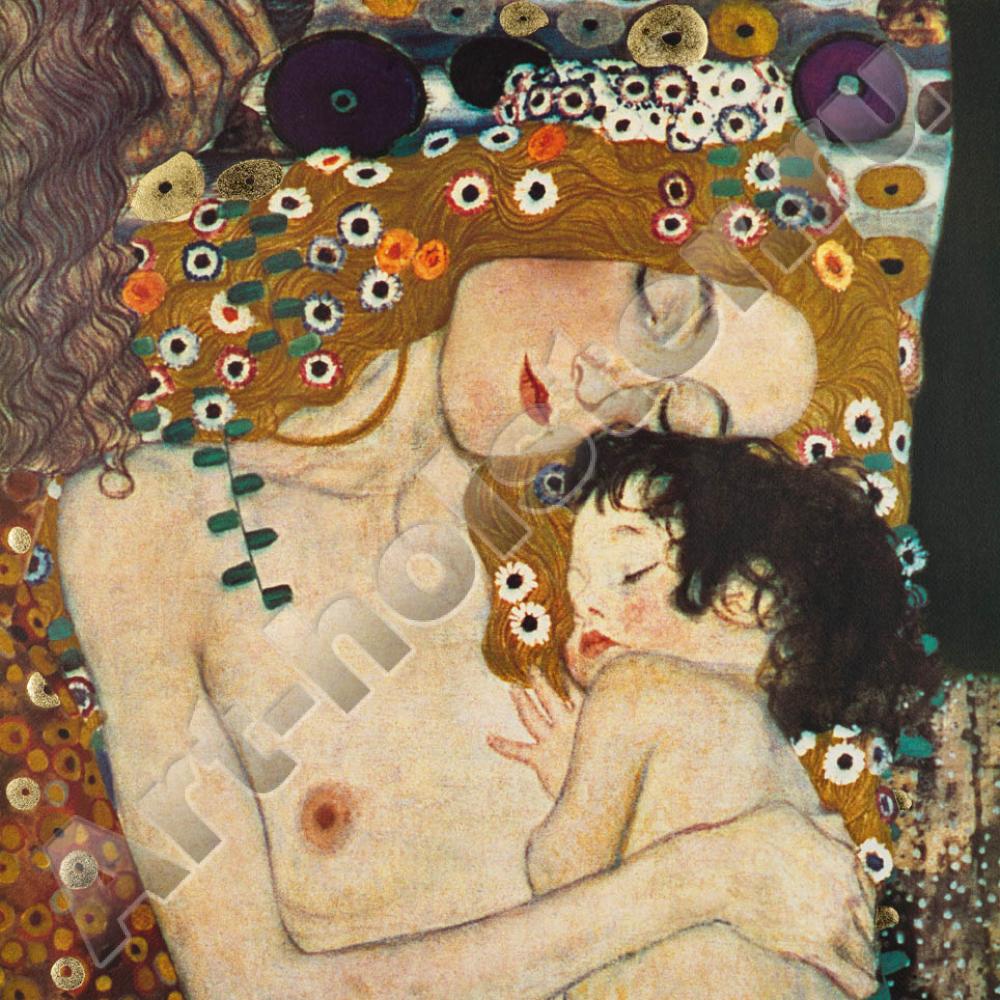 Густав Клімт «Мати та дитина»3.1. Важливість материнсько-дитячих взаємостосунків в подальшому розвитку дитиниВчені вважають, що ранній життєвий досвід дитини становить підґрунтя для її подальшого розвитку. Важлива роль у розвитку дитини, особливо у перші її роки, належить матері. Психологи наголошують, що в перші роки життя дитина нібито «поглинає» маму. Через матір дитині передаються традиції, культура, засоби виживання тощо.  Крім того, взаємини із матір’ю є джерелом найбільш сильних емоційних переживань, оскільки саме вона задовольняє численні потреби дитини. Ця обставина створює між дитиною і матір’ю абсолютно особливі афективні стосунки. Загалом дитина потребує задоволення потреб у трьох важливих для неї сферах:біологічній -  забезпечення умов для життя, виживання (наявність певного середовища, іжа тощо);соціальній – потреба в соціальному контакті, засвоєнні соціальних ролей;індивідуальній – становлення власного «Я», індивідуалізація [6].  Генри Клауд та Джон Таунсенд виокремили 5 важливих потреб дитини (крім фізіологічних), які має задовольняти мати.  1. Безпека.  Дитині світ здається|здається| складним, тому після народження вона почувається небезпечно. Безпеку забезпечує мама (або людина, яка її замінює),  яка поводить себе передбачено|передбачуваний|, послідовно, спокійно. Якщо мама не демонструє такої поведінки через різні причини (депресія, надмірна зайнятість тощо), дитина|дитина| перебуває в стані тривоги. Внаслідок чого в неї формується базова недовіра до світу (Е. Еріксон).2. Емоційне спілкування («живі» емоції). Потреби, з|із| якими народжується дитина на світ, не зводяться виключно|винятково| до фізичної їжі. Важливим у житті дитини є також наявність емоцій та духовності. У цьому контексті варто розглянути цікавий експеримент проведений О. |ст.Баженовою. В експерименті дорослий нахилявся|схилявся| над немовлям з|із| «індиферентним» (неемоційним) виразом обличчя. Спочатку|уперше| експериментатор, як правило, зустрічав із боку немовляти звичайну|звичну| реакцію пожвавлення|оживлення|, але|та| навмисно зберігав байдужий вигляд|вид|. Друга та подальші спроби повторювались із таким же виразом обличчя. Врешті-решт дитина починала плакати, що вказувало на певний протест|спричиняв| проти|супроти| «неспілкування» з|із| нею.    3. Довіра.|довір'я| Перш ніж дитина навчиться довіряти іншим та собі, вона повинна переконатись у фундаментальній надійності людських стосунків. Формування прив’язаності у стосунках «мати-дитина» сприяє розвитку довіри у дитини. Варто зазначити, що в  дитини формується прив’язаність до дорослої особи, яка відповідає трьом важливим критеріям, як-от: добре знайома дитині; дитина почувається комфортно з нею; задовольняє життєві потреби дитини. Спочатку дитина вчиться довіряти матері (або особі, яка здійснює догляд), а через неї – і собі.     4. Почуття|почуття| приналежності.  Дитині важливо «належати» до іншого, бути з дорослим у близьких емоційних стосунках. На символічному рівні для дитини це означає, що вона потрібна. Д. Кемпбелл зазначав: «Дитина як резервуар, який необхідно наповнювати почуттям приналежності. Дитина поступово витрачає це почуття приналежності, і його знову необхідно наповнювати» [10, с.98]. Почуття приналежності формують три почуття: мене люблять (я прийнятий); я потрібен (я важливий); я можу (я розвиваюсь).Загалом сенсорний апарат людини від народження налаштований на сприйняття соціальних об’єктів. Так, новонароджені швидше повертають голову не на будь-який звук, а в напряму голосу людини. Діти пильніше придивляються до малюнку обличчя людини (навіть до схематичного його зображення), ніж до іграшки. Це свідчить про те, що з народження дитина прагне до соціальної взаємодії, взаємин із іншими. 5. Потреба в любові У результаті численних психологічних експериментів встановлено, що для гармонійного емоційного|емоціонального|, фізичного, інтелектуального та соціального розвитку дитини її мають любити. Потреба любити|кохати| — одна з фундаментальних потреб людини, для задоволення якої потрібна інша людина [5]|особистість|. Ю. Гіппенрейтер констатує, що дитині любов потрібна, як їжа організму, що підростає; вона живить дитину емоційно і допомагає психологічно розвиватися. Якщо ж дитина не отримує проявів любові, то з’являються відхилення в поведінці, і навіть нервово-психічні розлади.Відомо, що материнство формується впродовж онтогенезу жінки. Відповідно любов до дитини у матері виникає не одномоментно, а має певний період розвитку. Так, результати досліджень у медицині, психології та соціології засвідчують, що розвиток материнської любові проходить декілька етапів.1. Готовність любити. Цей етап може наступити достатньо рано. Важливою умовою готовності до материнської любові є фізична і психологічна зрілість матері. Важливе значення відіграють наповнені батьківською любов’ю взаємини в онтогенезі жінки.2. Любов - очікування. Така модальність почуття любові виникає з моменту, коли вагітність та народження дитини є запланованими. Триває любов- очікування впродовж усього терміну вагітності. Етап характеризується наявністю надій та очікувань, пов’язаних із зачаттям та виношуванням дитини. 3. Передпологова ригідність. Характеризується зниженням інтенсивності материнських почуттів (їх позитивного забарвлення) через фізичне і психічне виснаження організму породіллі (перейми, наростаюче почуття занепокоєння, бажання наблизити або віддалити момент народження дитини тощо). 4. Лімеренція. Емоційно-забарвлений післяпологовий стан «наповненості» і задоволення, пов’язаний із відчуттям народження дитини та враженням від перших годувань грудьми.5. Сформованість батьківського почуття. Етап характеризується вибором матір’ю специфічних форм прояву батьківської любові.Отже, мати для дитини є важливою фігурою, яка забезпечує їй фізичне та психологічне виживання. Втім для гармонійного розвитку дитини матері необхідно навчитися виявляти свою любов, продемонструвати її дитині.   Адекватне реагування на поведінку дитини; здатність і готовність її зрозуміти; приймати, визнавати її індивідуальність; безумовно любити – це та материнська позиція, яка сприяє встановленню довіри і стимулює розвиток дитини [7].2.2. Поняття та типи прив’язаностей 	Поняття прив’язаності психологи тлумачиться по-різному, залежно від концепцій та теорій. Наведемо декілька визначень, які зустрічаються у науковому обігу. Отже, прив’язаність – це: тісний емоційний зв'язок між двома людьми, що характеризується взаємною увагою, чуйністю і бажанням підтримувати близькі стосунки; одна з найважливіших соціально-психологічних якостей; тривалий зв’язок між двома людьми, який не залежить від їх місцезнаходження і слугує джерелом їх емоційної близькості; базова (життєво необхідна) потреба в стійких, позитивних стосунках із найближчим оточенням, безпосередньо пов’язана з нормальним розвитком емоційної сфери;потреба в тривалих, глибоких взаєминах, при якій партнери підтримують, допомагають, залежать один від одного, але водночас і забезпечують один одному певну ступінь свободи.Спільною рисою у трактуваннях окресленого феномена є те, що завжди йдеться про емоційний зв’язок між двома особами, який забезпечує гармонійне фізичне та психологічне життя. Отже, у загальному розумінні, прив’язаність – це почуття близькості, засноване на глибокій симпатії до будь-якої іншої людини (об’єкта прив’язаності) з метою досягнення відчуття комфорту і захищеності.  Загалом теорія прив’язаності виникла з клінічної практики. Її засновники ‒ Дж. Боулбі та М. Ейнсворт були клінічними психологами. Вчені вважали, що прив’язаність – це природна необхідність, яка виникає в системі «мати-дитина» та покликана забезпечити задоволення потреб і виживання покоління. Загальновідомо, що дитина людини є найбільш не пристосованою до життя відразу після народження. Саме тому дитині життєво необхідно забезпечувати і підтримувати близькість із дорослими шляхом певних моделей поведінки.  Новонароджена людина не підготовлена до самостійного способу життя: несформовані процеси терморегуляції, обмежена рухливість, недостатня диференціація звуків і зорових сприйнять, слабка провідність імпульсів незрілих волокон мозку – все це спричинює її біологічну непристосованість, беззахисність.Вчені вважають, що біологічне дитинство людини подовжено через необхідність пізнання нею складного світу (навчання). Так, дитина жирафи (яка важить 34 кілограми в момент народження) вже через декілька хвилин тримається на ногах, а через два дні спритно бігає. Малюки зебр вже через 20 хвилин після народження роблять перші кроки, а через 45 хвилин можуть стрибати. Вперше самка зебри народжує вже в 3-4 роки. Людині ж для досягнення фізичної та соціальної зрілості потрібно від 12 до 18 років. Таким чином, людині потрібен тривалий період залежності від батьків для вироблення адаптивної поведінки, набуття певних знань, необхідних для життя. У більшості тварин період навчання зведено до мінімуму. Більш тривалий він у хижих ссавців, яким потрібно засвоїти від батьків деякі складні навички полювання. Найбільш тривалий період навчання у вищих мавп. Наприклад, шимпанзе необхідно десять років, щоб навчитися орієнтуватися в складному соціальному житті стада [8]. Дж. Боулбі та його послідовники зазначали, що прив’язаність -  це складна система, до складу якої входять: 1) когнітивні компоненти (певні образи й уявлення, пов’язані з матір’ю (або особою, яка її постійно заміщує); 2) емоційні реакції (на адресу матері), які сигналізують про потреби дитини та процес їх задоволення; 3) власне поведінкові реакції дитини ‒ плач, усмішка, наближення, слідування, чіпляння тощо [1].Оскільки перші зв’язки з іншою людиною виникають ще в дитячому віці, природно, що в центрі уваги психологів знаходиться досвід стосунків, отриманий у ранньому дитинстві. Результати досліджень у медицині (фізіології) засвідчують, що розвиток прив’язаності матері до дитини після пологів обумовлений трьома важливими компонентами.Присутність дитини. Це змінює рівень гормонів у крові матері (естрогенів, прогестерону, тестостерону і пролактину), які стимулюють у жінки материнську поведінку. При розлученні матері і новонародженого рівень відповідних гормонів змінюється, відповідно у жінки може розвиватися стресова реакція.Тілесний і емоційний контакт між матір’ю і дитиною в перші 36 годин після пологів. Це забезпечує адекватну гормональну відповідь організму матері та сприяє формуванню прив’язаності між ними.Грудне вигодовування. Годування грудьми забезпечується гормоном пролактином, який стимулює вироблення ендорфінів (що дають фізіологічну підтримку розвитку прив’язаності).Розрізняють первинну та вторинну прив’язаність. Первинна прив’язаність у більшості людей виникає в ранньому дитинстві до матері (або особи, яка її замінює і здійснює догляд за немовлям). Якщо первинний об’єкт прив’язаності забезпечує дитині безпеку, надійність і впевненість у захищеності, у подальшому дитина  без ускладнень встановлює вторинні прив’язаності з іншими людьми: вчителем, однолітками, партнерами тощо. М. Ейнсворт стверджувала: чим менш надійним є зв’язок із матір’ю, тим більше дитина схильна приборкувати своє прагнення до інших соціальних контактів. Основні положення теорії прив’язаності за Дж. БоулбіЗрозуміти людську поведінку і механізми її розвитку можна через аналіз основного (первинного) середовища адаптації (тобто в системі «мати-дитина»). Саме ці стосунки є визначальними у формуванні певних патернів поведінки.Існують певні моделі поведінки, які сприяють встановленню прив’язаності: жести та сигнали (плач, посмішка, белькотіння, чіпляння, слідування тощо). Вони забезпечують і підтримують близькість дитини до опікуна. Ці моделі поведінки мають інстинктивну природу, зумовлені еволюційно як певна соціобіологічна модель, що спрямована на виживання людського роду. Формування прив’язаності сприяє створенню «внутрішньої робочої моделі» близьких стосунків: дитина усвідомлює себе через ставлення до неї матері й сприймає мати як джерело ставлення до себе. Формування прив’язаності в немовлят відбувається завдяки піклуванню дорослого і залежить від трьох аспектів: задоволення потреб дитини, позитивна взаємодія з нею та безумовне прийняття.Біологічним підґрунтям для розгортання механізмів прив’язаності є гормональні зрушення в післяпологовому періоді у матері. Вони зумовлюють виникнення сенситивного періоду ранньої прив’язаності між дитиною і матір’ю (бондінг) і впливають на подальші стосунки в діаді «мати-дитина».Прив’язаність як здатність формувати тривалі близькі стосунки поширюється на все життя людини. Дж. Боулбі з цього приводу зауважував, що «прив’язаність – це роман, довжиною в життя». Сформована прив’язаність (її якість) у ранньому віці безпосередньо впливає на подальші успіхи людини в сімейному житті, професійні досягнення, спілкування тощо [9]. Прив’язаність у дитини розвивається впродовж дитинства. Дж. Боулбі виокремлював у цьому процесі певні фази, які мають власні вікові межі (таблиця 3.1.)Таблиця 3.1.Основні етапи розвитку прив’язаності в дітей (за Дж. Боулбі)Подальші дослідження Дж. Боулбі були продовжені Марі Ейнсворт, яка тривалий час (близько 40 років) працювала його асистенткою. У балтиморському дослідженні, М. Ейнсворт та її студенти спостерігали за дітьми та їх матерями впродовж року. Коли дітям виповнилось 12 місяців, М. Ейнсворт  провела експеримент, який ввійшов у психологію під назвою «Незнайома ситуація». Ідея вивчення дітей цього віку базувалась на твердженні Дж. Боулбі: «Для того, щоб розуміти зв’язок між матір’ю та дитиною, варто зрозуміти реакції дитини на розлуку з матір’ю».Експеримент М. Ейнсворт тривав 20 хвилин і складався з наступних етапів: Маму з дитиною запрошували в ігрову кімнату; там їх залишали на певний час, щоб дитина могла звикнути.Як тільки дитина звикала та починала цікавитись іграшками, у кімнату заходила незнайомка (привітна аспірантка).Далі мати виходила з кімнати і залишала дитину з незнайомою людиною.Через певний час мати знову заходила у кімнату, а асистентка ‒ виходила.  Далі мати знову виходила з кімнати і залишала вже тепер дитину наодинці. Через певний час до дитини заходила асистентка.  Наприкінці експерименту в кімнаті з’являлася мама, а незнайомка виходила. 	М. Ейнсворт спостерігала за поведінкою дітей у кімнаті через скло й оцінювала її за 4 критеріями: 1. Сепараційна тривожність (поведінка дитини, коли з кімнати виходить мама).2. Готовність дитини досліджувати кімнату та цікавитись іграшками.3. Тривога, пов’язана з присутністю поруч незнайомої людини.4. Поведінка дитини після повернення мами в кімнату. У результаті експерименту було виокремлено 3 типи прив’язаності: надійна безпечна, небезпечна прив’язаність уникаючого типу і небезпечна прив’язаність амбівалентного типу.  М. Мейн із колегами згодом виокремили ще один вид прив’язаності – дезорганізовану.Таблиця 3.2.Типи прив’язаності (за М. Ейнсворт)Феномен прив’язаності активно досліджують і сучасні науковці. Деякі результати досліджень підтверджують базові положення теорії Дж. Боулбі. Втім більшість розвідок значно розширюють розуміння феномена і розкривають різні його аспеки відповідно до галузі та напряму дослідження.  Основні положення теорії прив’язаності (Дж. Боулбі, В. Віффен, С. Джонсон, П. Шейвер). Прив’язаність як вроджена рушійна сила. Пошук і підтримка контакту зі значущим іншим – це вроджена, первинна потреба людини, яка є актуальною впродовж її життя. Відповідно залежність (явище, яке було патологізоване в нашій культурі) є природньою для індивіда, оскільки спонукає його на пошук близькості. Надійна залежність доповнює автономію. Згідно з теорією прив’язаності, немає такого явища як абсолютна незалежність від інших або повна залежність. Розрізняють ефективну або неефективну залежність. Надійна залежіть є необхідною умовою для розвитку автономії та впевненості в собі. Бажання бути незалежною з’являється у дитини тільки тоді, коли її потреба у залежності задоволена (Г. Ньюфелд).Прив’язаність забезпечує почуття безпеки. Контакт із фігурами прив’язаності – це вроджений механізм виживання. Присутність певних об’єктів прив’язаності в житті людини (батьки, партнери, друзі тощо) сприяє виникненню відчуття комфорту і безпеки. Натомість відчуття їх недоступності переживається як дистрес. Прив’язаність забезпечує «надійну базу», або «відправну точку».  Надійна база, або відправна точка – це  впевненість суб’єкта в тому, що значущій дорослий (з яким вже сформувалась прив’язаність) у будь-яких ситуаціях буде чуйним та надасть підтримку.  Наявність такої бази допомагає людині адаптуватись у світі, адекватно реагувати на будь-які зміни, обумовлює когнітивну відкритість для сприйняття нової інформації.  Зв’язок ґрунтується на емоційній доступності та чуйності.  Емоційний зв’язок вибудовується, якщо об’єкт є доступним та чуйним. Фігура прив’язаності може бути присутня фізично, водночас - вкрай «емоційно недоступною» для дитини. Дистрес сепарації виникає, коли об’єкт оцінюється як недоступний (тобто немає емоційного відгуку на сигнали від суб’єкта). Важливим моментом є те, що в контексті прив’язаності будь-яка реакція (навіть негативна – гнів, злість тощо) є більш бажаною, ніж її відсутність. Якщо реакції немає взагалі, то це розцінюється як наступне повідомлення від об’єкта прив’язаності: «Твої сигнали не мають значення. Між нами немає зв’язку. Ти для мене не значущий». Страх і  невизначеність активізують потребу в прив’язаності. У стресових і травмуючих ситуаціях активізується пошук близькості з іншою значущою людиною, оскільки виникає сильний афект. Пошук (або повернення) людини, яка може втішити, зарадити – є необхідною умовою для подолання складної ситуації. Процес сепарації викликає дистрес. Депресія – це природна реакція на втрату емоційного зв’язку з об’єктом прив’язаності. Ланцюг її виникнення наступний: сигнали прив’язаності не спонукають до емоційного відгуку з боку об’єкта – суб’єкт починає демонструвати реакції гніву, обурення з метою звернути на себе увагу – з’являється депресія і відчай – кульмінацією є виникнення відчуженості від об’єкта прив’язаності. Реакції прив’язаності. Залежно від сформованого типу прив’язаності, реакції на об’єкт можуть коливатися  у межах двох полюсів –  «тривога-відсторонення». Отже, особи з:надійною безпечною прив’язаністю впевнені в контакті та підтримці з боку об’єкта.  Тому такі люди характеризуються: відкритістю до нової інформації та здатністю критично її засвоювати; готові до компромісних стосунків, здатні переглядати та переосмислювати власні переконання; можуть звертатися за підтримкою та допомогою до інших; небезпечною прив’язаністю уникаючого типу. У таких осіб спостерігається деактивація системи прив’язаності, пригнічення потреби в контакті, фокусування на розв’язанні практичних завдань. Дорослі люди  з таким типом прив’язаності схильні переживати вороже ставлення щодо партнера, водночас їм приписувати недоброзичливість. Крім того, злість і вороже ставлення можуть виникати в ситуаціях, коли партнер сигналізує про переживання ним стану депресії та звертається за підтримкою. Вважається, що люди з таким типом прив’язаності можуть бути достатньо соціалізованими, втім намагаються не просити і не надавати підтримку в ситуаціях, коли в них або їх партнерів актуалізується потреба в прив’язаності;небезпечною прив’язаністю амбівалентного типу. Cистема прив’язаності може бути гіперактивована, коли зв’язок із об’єктом знаходиться під загрозою і фігура прив’язаності сприймається як недоступна. У таких ситуаціях спостерігається намагання приблизити об’єкт будь-якими способами: чіпляння, переслідування, агресія тощо. 	У дорослому житті розлука з фігурою прив’язаності сприймається катастрофічно, що спричиняє переживання сильного гніву в стосунках;дезорганізованою прив’язаністю.  У їх поведінці присутні й прагнення до близькості, й уникнення цієї близькості (через наявні страхи). Прив’язаність включає робочі моделі себе та іншого. Робоча модель ( за Дж. Боулбі) – поняття, яке розкриває особливості внутрішньої репрезентації прив’язаності. Це уявлення про себе та іншого (які викристалізовуються в процесі постійної взаємодії), що зумовлюють специфіку побудови взаємостосунків. Робочі моделі – це не одновимірні когнітивні схеми, це певні процедурні сценарії процесу утворення взаємин і способів обробки інформації про прив’язаність.  Наприклад, люди зі сформованою надійною прив’язаністю сприймають себе як достойних уваги (робоча модель себе) і вірять, що за необхідності інші прийдуть на допомогу (робоча модель іншого).      10.  Ізоляція та втрата зв’язків – найбільш травмуючі фактори. Теорія прив’язаності описує та пояснює травму депривації, втрати, відкинення з боку тих людей, які забезпечують фізичне виживання та психологічний комфорт. Дж. Боулбі вивчав феномен розлучення дитини з матір’ю в ранньому віці та описав його наслідки. Зокрема емоційне відкинення та втрата емоційних зв’язків зі значущим дорослим впливає на подальший індивідуальний розвиток і здатність долати життєві негаразди. І навпаки, надійні емоційні зв’язки з іншими допомагають ефективно пережити стреси та травми.   Деякі факти щодо феномена прив’язаності Відомо, що в процесі еволюції з’явились форми поведінки, які сприяють встановленню близькості між матір’ю та дитиною. Найбільш вивченими з них є усмішка та плач. Так, Емді і Хартман (1972) описали дві системи усмішок - ендогенну (вроджену) і екзогенну (соціальну). Ендогенна усмішка існує з народження дитини. Вона спостерігається навіть у сліпих від народження дітей, і в дітей, з вродженими дефектами мозку. Було виявлено, що ендогенна усмішка поступово зникає у період між другим і третім місяцем життя дитини. Екзогенна (соціальна) усмішка з’являється пізніше - наприкінці першого місяця життя. Вчені вважають, що її поява генетично зумовлена. Так, спочатку соціальна усмішка виникає у відповідь на сприйняття людського обличчя або будь-яких зорових стимулів, які його нагадують. Однак досить швидко таким стимулом стає тільки близька доросла людина. Пік розвитку цієї усмішки в нормі спостерігається в період між 3-4 місяцем. Результати досліджень свідчать про те, що у немовлят, позбавлених нормального спілкування з дорослим соціальна усмішка не розвивається (внаслідок материнської депривації). Також вона протягом довгого часу не розвивається і в дітей з порушеною психікою (Н. Н. Авдєєва, С. Ю. Мєщєрякова).Для формування прив’язаності надзвичайно важливим є вміння матері розпізнавати і тонко реагувати на плач немовляти. Зазвичай, матері швидко вчаться розуміти і розрізняти природу плачу (від болю, голоду, охолодження, самотності тощо). Така диференційована реакція на плач створює справжній контакт в системі «дитина- дорослий» і надає дитині відчуття, що її розуміють. Коли дорослий не реагує на плач дитини з педагогічних міркувань («щоб не привчався таким чином маніпулювати батьками») або коли реагує неточно (наприклад, починає годувати, а дитина хотіла б, щоб його просто потримали на руках) відбувається дисгармонія у дитячо-батьківських стосунках, що послаблює почуття прив’язаності. У дитячих будинках, де немає достатньої кількості дорослих, щоб швидко та диференційовано реагувати на плач, діти перестають плакати. Це, звичайно, робить їх зручними (в сенсі тихими) дітьми, але завдає величезної шкоди становленню прив’язаності та розвитку емоційно-потребнісної сфери особистості.3.3. Типологія матерів та наслідки їх впливу на розвиток дитини У сучасній психологічній літературі існує низка підходів щодо класифікації деструктивних материнсько-дитячих стосунків. Оскільки якість та динаміка таких стосунків, перш за все, залежить від матері, наявні класифікації орієнтовані на материнську фігуру. Серед найбільш розповсюджених можна виокремити наступні:класифікація міжособистісних стосунків К. Естес, в основі якої покладено жіночі образи з казок: «мати-квочка», «зломлена-мати», «мати-дитина», «сильна мати»;типи матерів із різними установками за О. І. Захаровим: «Царівна Несміяна», «Снігова королева», «Спляча красуня», «Квочка», «Вічна дитина»;матері з різними стилями поведінки, виокремлені А. Варгою: спокійна, тривожна, мати, що тужить, впевнена і власна мати;деструктивні типи матерів (Г. Клауд та Дж. Таунсенд), які описують особливості побудови взаємостосунків із дитиною та їх вплив на її подальший розвиток як особистості. Розглянемо більш детально класифікацію, запропоновану американськими психологами-практиками – Генрі Клаудом та Джоном Таунсендом.3.1. «Мама-привид» («холодна мати»). Такий тип спостерігається в ситуації фізичної і/або психологічної відсутності  матері в житті дитини. Характерна поведінка. Найбільш типова ознака таких матерів – це неможливість (невміння, небажання) встановлювати та підтримувати контакт із дитиною. Це обумовлює наступні поведінкові прояви:залишає дитину|дитину| наодинці|будь-кому| на тривалий час;вдається до насильства, знищує будь-яку можливість|спроможність| контакту;демонструє емоційну холодність, контролює власні почуття.         У результаті виховання такою мамою,  у подальшому дитина може демонструвати:зверхність у стосунках (формальні, неемоційні стосунки);замкненість (тобто дитині не властива здорова конструктивна потреба в залежності; це спричинює складність встановлювати контакти і звертатись за допомогою у разі потреби);ворожість і агресія як захисні механізми для встановлення та підтримання дистанції в стосунках з іншими;переоцінка стосунків, нереалістичні очікування (як компенсація дефіциту материнської любові і делегування партнеру материнських функцій); особистісні проблеми (низька самооцінка, почуття провини, депресія, спустошеність);аддикції (як симптом пошуку матері; один із способів заповнити душевний вакуум за допомогою хімічної речовини).3.2. Мати, яка руйнується від сильних емоцій («порцелянова лялька»).  Такі матері люблять свої дітей, втім не можуть витримувати їх сильних негативних емоційних переживань.Характерні поведінкові прояви матері такого типажу: гіпертрофована реакція на прояв сильних емоційних переживань дитини (перебільшення значення емоцій дитини: «Будь-які негативні емоції дитини – це катастрофа»);регрес (здатна до регресу в моменти сильних переживань дитини; очікує втіхи і допомоги від дитини);придушення, заборона прояву негативних емоцій у дитини  (шляхом маніпуляцій «Перестань плакати, якщо любиш маму» або покарання за «неправильні» емоції);не пояснює дитині природу виникнення емоцій («Ти зараз дуже злий, через те, що…», «Ти схвильований, тому що…») та не дає можливості відреаговувати негативні емоційні переживання.  	У результаті виховання такою мамою,  у стосунках із іншими дитина може демонструвати:надмірне піклування над іншими (як намагання впоратися з власною тривогою і почуттям|почуттям| невпевненості; «всиновлення» друзів створює ілюзію здатності |здібн приборувати|із| емоції, які виходять з-під контролю);     агресивні прояви (як спосіб відкидати та засуджувати прояв сильних емоційних переживань);    переривання контакту, усамітнення  у разі виникнення в себе і/або в інших сильних негативних емоцій (гнів, страх тощо);    домінування раціонального способу інтерпретації життя (знецінення та ігнорування емоційно-чуттєвої сфери).  Г. Клауд та Дж. Таунсенд зауважують, що нерозуміння власних емоцій та почуттів призводить до втрати життєво важливої інформаці. Роль емоцій у житті людини метафорично можна зобразити так:  якби у літаку відмовила панель управління, то пілот не мав би уявлення про висоту, швидкість, напрямок і зустрічні об’єкти, і відповідно не зміг би здійснювати політ. Таким чином, емоційно-чуттєва сфера людини сигналізує про якість результату взаємодії у системах «Я-світ» та «Я-Я». Наші емоції вказують: що відповідає нашим потребам і викликає позитивні переживання, а що у процесі цього взаємообміну зумовлює сильні негативні емоції та почуття. Емоції дитини дуже сильні, примітивні та непередбачувані. Вчені наголошують, що саме тому однією з важливих функцій матері є контейнування (що буквально означає «утримання» сильних переживань дитини) до тих пір, доки вона сама не навчиться їх контролювати. Якщо мама може витримувати сильні емоції дитини, контейнувати їх, то вона не відноситься до типу «порцелянова лялька». Достатньо хорошій матері доступні наступні способи утримання емоцій дитини: втішання (розрада) – емоційний обмін між матір’ю та дитиною, сутність якого полягає в тому, що мати «забирає собі» надто сильні негативні переживання дитини, натомість повертає їй спокій та любов. Це схоже на ситуацію, коли під час вагітності ембріон віддає матері токсичні продукти, а отримує від неї поживні речовини. Наприклад, якщо дитина перестрашилась  і сильні негативні емоції переповнюють її, мама може «забрати» ці надто сильні для дитини переживання на себе. Шляхом заспокоєння, обіймів, втішання дитини, мама ніби нейтралізує негативні емоції, натомість повертає дитині спокій та безпеку;співпереживання – здатність мами зрозуміти та «увійти» в емоційний стан дитини. Шляхом до нормалізації стану дитини, яка переживає сильні негативні емоції, є: можливість поділитись власними сильними переживання та впевненість в тому, що інші зрозуміють ці емоції. Водночас, мама може не погоджуватись зі змістом цих переживань, підтримувати саме таку реакцію дитини (у таких випадках достатньо сказати, наприклад, «мені шкода, що ти маєш переживати такі випробування»). Співпереживання – це розуміння та приєднання до емоційно-чуттєвого стану дитини;структурування передбачає визначення та упорядкування емоційно-чуттєвої сфери дитини. По-перше, важливо вчити дитину вербалізувати («надавати імена») власним переживанням. По-друге, варто зауважувати, що емоції – це сигнал, який передбачає подальшу дію, поведінку людини. Це допомагає дитині «відділити» себе від тих емоцій, які зараз ним володіють, і відшукати сприятливі способи їх відреагування;конфронтація – спосіб розумного протистояння з боку дорослих, який допомагає дитині повернутись у реальність;обдумування – розмірковування, аналіз власних переживань, який допомагає зрозуміти: чому ці переживання виникли і за яких умов вони минуть.   3.3. Мати – володар ситуації, контролююча мати («мама-бос»). Стосунки між матір’ю такого типу та дитиною вибудовуються за принципом: «Завжди підкорятись авторитету матері».Характерні поведінкові прояви матері такого типажу: мама сама встановлює правила і вимагає їх виконання;не дозволяє дитини сумніватись у її судженнях та рішеннях;не заохочує намагання дитини проявляти самостійність;стосунки вибудовуються у вертикальному форматі (звеху-вниз, де головуючою є мати)У результаті виховання такою мамою  у стосунках із іншими дитина може демонструвати: позиції «зверху-вниз» або «знизу-вверх» у вибудовуванні взаємодії (через досвід стосунків із матір’ю унеможливлюється процес становлення паритетних стосунків із оточуючими); труднощі у постановці та досягненні власних цілей; відкидання будь-яких авторитетів, стан безперервного протесту (інфантильна позиція).3.4.  Неприймаюча мати («Мати – мисливиця за трофеями»). Матері такого типу гіпертрофовано сприймають позитивні якості дитини, її досягнення. Водночас вони не приймають негативні та слабкі сторони дитини. Таким чином, фруструється потреба дитини у цілісності та прийнятті цієї цілісності. Вчені наголошують, що прийняття не значить схвалення. Схвалення означає щось назвати благом. Прийняття – це процес, який передбачає два аспекти: з одного боку – мати усвідомлює і дозволяє «бути» двом сторонам особистості дитини (позитивній і негативній); а з іншого боку – стримує егоцентризм і самовпевненість  дитини, позбавляє її ідеалістичних уявлень щодо себе та світу. Сторони дитини, які потребують прийняття:1. Слабкі сторони;2. Негативні сторони;3. Ті сторони, які не подобаються матері.Порушення прийняття спостерігається у вигляді заперечення та засудження. Заперечення – це ігнорування потенційно тривожної інформації; уникання тієї інформації, яка несумісна з наявними уявленнями. Механізм заперечення (як захисного механізму) наступний: поперднє сприйняття ситуації, емоційна оцінка та віднесення її до категорії небажаної сприяє формуванню бар’єра на рівні сприйняття; далі інформація не сприймається взагалі, відповідно вона не може бути усвідомлена.Засудження не є об’єктивною оцінкою характеристик дитини. Г. Клауд та Дж. Таунсенд у цьому контексті визначають засудження як відкинення, неприйняття певних рис (особливостей) дитини. На символічному рівні процес засудження з боку матері означає: «Ця частина надто погана, щоб її любити». Відповідно дитина інкорпорує ненависть матері та почуває свою провину (особливо в тих ситуаціях, коли ця сторона особистості проявляється).Характерні поведінкові прояви матері такого типажу: приймає та підкреслює лише позитивні сторони дитини;не приймає слабкі сторони, не співчуває незахищеності дитини;не приймає, заперечує негативні якості характеру;наполягає на тому, що дитина має бути завжди «милою», «люблячою» тощо (таким чином заперечує і не дозволяє проявляти дитині негативні емоції)	У результаті виховання такою мамою,  у стосунках із іншими дитина може демонструвати: прагнення бути кращою, тримати маску «я – хороший» (частіше за все такі люди мають 2 кола друзів: «дуже хороші» ‒ де демонструється позитивна сторона; «дуже погані» ‒ там демонструють негативну, засуджену сторону власного Я); страх допустити помилку; перфекціонізм; прагнення до захоплення з боку оточуючих; емоційні порушення – тривога, почуття провини, сором; аддикції (як засіб уникнути «болючої реальності» і бути самим собою).Созалежна мати. У таких матерів не сформована навичка приймати самостійність дитини. Характерні поведінкові прояви матері такого типажу: не допускає та не заохочує незалежність дитини;не встановлює та не поважає власні межі і межі дитини;застосовує почуття провини, щоб «прив’язати» дитину;у стосунках використовує гнів та агресію, щоб не розвивалась самостійність дитини.	У результаті такого виховання дитина в подальшому може демонструвати:нездатність говорити «ні» (як наслідок порушення меж у дитячо-батьківській підсистемі);не сформованість навичок самоконтролю, саморегуляції;созалежні стосунки з близькими;безвідповідальність;емоційні проблеми: почуття безпорадності та безнадійності, депресія.ВисновкиМати для дитини є важливою фігурою, яка забезпечує їй фізичне та психологічне виживання. Втім для гармонійного розвитку дитини матері необхідно навчитися виявляти свою любов, продемонструвати її дитині.   Адекватне реагування на поведінку дитини; здатність і готовність її зрозуміти; приймати, визнавати її індивідуальність; безумовно любити – це та материнська позиція, яка сприяє встановленню довіри і стимулює розвиток дитиниПрив’язаність – це почуття близькості, засноване на глибокій симпатії до будь-якої іншої людини (об’єкта прив’язаності) з метою досягнення відчуття комфорту і захищеності. Розрізняють первинну і вторинну прив’язаність. Дж. Боулбі виокремив стадії розвитку прив’язаності:  нерозбірлива реакція на людей, фокусування уваги на знайомих людях, інтенсивна прив’язаність і активний пошук близькості, партнерська поведінка.М. Ейнсворт у процесі проведення експерименту «Незнайома ситуація» виокремила 3 типи прив’язаності: надійна безпечна, небезпечна прив’язаність уникаючого типу і небезпечна прив’язаність амбівалентного типу.  М. Мейн із колегами згодом виокремили ще один вид прив’язаності – дезорганізована. Найбільш сприятливою вважають надійну безпечну прив’язаність.  У сучасній психологічній літературі існує низка підходів до класифікації деструктивних материнсько-дитячих стосунків. Г. Клауд та Дж.Таунсенд виокремили деструктивні типи матерів, які описують особливості побудови взаємостосунків з дитиною та їх вплив на її подальший розвиток як особистості: «мама-привид» («холодна мати»), мати, яка руйнується від сильних емоцій («порцелянова лялька»), мати – володар ситуації, контролююча мати («мама-бос»), неприймаюча мати («Мати – мисливиця за трофеями»), созалежна мати.Тестові завдання для самоконтролю знаньСкільки типів прив’язаності виокремила М. Ейнсуорт?а) 4;б) 3;в) 5;г) 2.2. Як називається зв’язок між дитиною і матір’ю, завдяки якому немовля і мама відразу після народження продовжують залишатися єдиним цілим?а) прив’язаність;б) інстинкт;в) імпринтинг;г) бондінг.3. Який тип прив’язаності формується в дітей, які виростають у сім’ях, де переважає жорстоке ставлення, насильство з боку мами?а) небезпечна прив’язаність уникаючого тип;б) небезпечна прив’язаність амбівалентного типу;в) дезорганізована прив’язаність;г) надійна безпечна прив’язаність.4. Яку назву має 1 фаза прив’язаності за Дж. Боулбі?а) нерозбірлива реакція на людей;б) активний пошук прив’язаності;в) фокусування уваги на знайомих людях;г) партнерська поведінка.5. Хто з дослідників здійснив експеримент із дітьми, який увійшов у психологію під назвою «Незнайома кімната»?а) Дж. Боулбі;б) М. Ейнсворт;в) К. Лоренц;г) М. Малер.6. Яку назву має 3 фаза прив’язаності за Дж. Боулбі?а) нерозбірлива реакція на людей;б) інтенсивна прив’язаність і активний пошук  близькості;в) фокусування уваги на знайомих людях;г) партнерська поведінка.7. Визначте вид прив’язаності за поданими критеріями: дитина демонструє довіру до батьків і почуття захищеності в їх присутності; першою йде на контакт; здатна взаємодіяти з іншими дітьми; реагує плачем на вихід батьків із кімнати і радіє при їх поверненні; впевнено досліджує навколишній світ при підтримці дорослих.а) амбівалентна прив’язаність;б) надійна прив’язаність;в) уникаюча прив’язаність;г) тривожна прив’язаність.8. Хто ввів у психологічний обіг поняття «достатньо хороша мати»?а) З.Фройд;б) М. Малер;в) Д.Віннікот;г) М. Ейнсворт.9. Визначте вид прив’язаності за поданими критеріями: дитина уникає тактильного та візуального контакту з батьками; у випадку активності дорослого, відштовхує його або напружується; не реагує плачем на вихід батьків із кімнати і не демонструє позитивних емоцій при їх поверненні; впевнено досліджує навколишній світ, не використовує матір в якості відправної точки.а) амбівалентна прив’язаність;б) надійна прив’язаність;в) уникаюча прив’язаність;г) тривожна прив’язаність.10. Які вікові межі фази прив’язаності, яка характеризується фокусуванням уваги на знайомих людях (за Дж. Боулбі)?а) від народження до 3 місяців;б) від 3 до 6 місяців;в) від 6 місяців до 3 років;г) від 3 років до закінчення дитинства.Завдання для самостійної роботиНадати визначення та з’ясувати походження терміну «контейнування» в психоаналізі. Зробити опорний конспект.Надати тлумачення терміну «созалежність» у сучасній психології.Опрацювати працю Писарик О. Привязанность – жизненно-важная связь  (сборник статей на основе курса Г. Ньюфелда), 2013.  Законспектувати основні положення. Надати тлумачення терміну «лімеренція». Зробити опорний конспект.Ознайомитись із класифікацією міжособистісних стосунків за К. Естес. Підібрати до кожного типу матері приклади з художньої літератури, кіно.Ознайомитись із типами матерів із різними установками за О.І.Захаровим. Результати представити у презентації. Ознайомитись зі стадіями розвитку взаємин у системі «батьки-дитина», запропонованими Рудольфом Шаффером. ПрактикумМетодика «Малюнок гнізда» (Д. Кайзер)Методика «Малюнок гнізда» Д. Кайзер базується на теорії прив’язаності Дж. Боулбі. «Малюнок гнізда» ‒ це проективна методика вивчення прив’язаності в дорослих та дітей. Інструкція: «Намалюй, будь ласка, гніздо та пташок, які там живуть. Визнач те місце, де гніздо знаходиться». Далі за малюнком проводиться бесіда. Наведено орієнтовний варіант співбесіди за малюнком:  1. Що у тебе вийшло?2. Хто ці пташки один одному?3. Як вони ставляться один до одного?4. Що вони роблять?5. Їм добре чи погано?6. Про що вони мріють?7. Чого пташки не хочуть, бояться?8. Що вони роблять у разі небезпеки?9. Що з пташкам буде потім?10. За ким вони нудьгують?11. Кого пташки чекають?12. Якщо стане холодно, то хто їх зігріє?13. Чому гніздо намальовано саме так?14. У гніздечку безпечно чи небезпечно?14. На кого схожі ці пташки, кого вони тобі нагадують?15. Чи подобається тобі малюнок?У методиці Д. Кайзер відсутні чіткі показники щодо визначення типу прив’язаності. Сучасними науковцями розроблено діагностичні критерії самого малюнка і бесіди. Аналіз цих критеріїв допоможе з’ясувати особливості прив’язаності дитини до матері. Психодіагностичні критерії до методики «Малюнок гнізда»: 1) час виконання;2) ставлення до завдання;3) загальне враження про малюнок;4) зображення гнізда:- надійність конструкції;- оточення гнізда;- розташування гнізда;5) особливості розташування мешканців гнізда; їх співвідношення з реальною родиною дитини;6) графічні особливості, виразність зображених мешканців гнізда;7) аналіз процесу малювання:- послідовність малювання мешканців гнізда, деталей;- стирання ластиком, перемальовування;- повернення до намальованих мешканців;- паузи;- коментарі;8) аналіз бесіди. Аналіз ситуацій Студентам пропонується прочитати подані ситуації та визначити деструктивний тип матері  (за теорією Г. Клауда та Дж. Таунсенда).Ситуація №1. Галина С., 44 роки, одружена, має сина Єгора (10 років). Останнім часом у Галини стали спостерігатися систематичні головні болі, депресивні стани. За словами Галини: «Стала останнім часом роздратованою, напруженою. Забула, що таке «літати від щастя».Чоловік Олександр, 47 років: «Нашу сім’ю не впізнати. Щось не так. Галя постійно втомлена, не посміхається. Жінка і раніше не відрізнялася  емоційністю, а останні 2-3 роки – взагалі якась пригнічена. Через це зовсім невесело в будинку. Єгор часто сидить у своїй кімнаті. Зовні, начебто все як завжди».Єгор, син: «Мама стала зовсім «чужою». Її краще не чіпати, вона весь час у поганому настрої. Раніше так теж іноді було, але не так часто. Якщо чесно, то мені навіть додому не хочеться йти. Папа мені каже, щоб я не чіпав маму, а займався своїми справами. Мені увесь час доводиться вигадувати якісь ігри, щоб не заважати мамі. Ввечері ми збираємося за вечерею всі разом, обговорюємо день і плани на завтра. Найчастіше я розмовляю з татом. Ми з ним друзі, з ним можна поговорити. Мама просто часто спостерігає за нами».У розмові з сім’єю стало відомо, що Галина з Олександром практично ніколи не сваряться. Шлюб стабільний.Ситуація №2З розмови Оксани Л. (28 років) із психологом: «Моя мама була завжди поруч. Вона завжди була ніжною, люблячою. Але щось дивне було в наших стосунках. Наприклад, я пам’ятаю такий випадок. Одного разу я прокинулася, бо мені приснився страшний сон. Я голосно заплакала. Мама відразу ж прибігла, взяла мене на руки s сказала: «Маленька моя, що з тобою? Ти дихаєш? Боже, як добре, що ти жива і з тобою нічого не сталося, інакше я б померла з горя!».В іншій ситуації я ненавмисно розбила улюблену свою іграшку ‒ ляльковий будиночок. Я почала сильно плакати. Напевно, з боку це виглядало як істеричний припадок. Коли прийшла мама, я пам’ятаю її крик: «Перестань плакати так голосно, інакше я збожеволію!». Я змушена була замовкнути, хоча мені було дуже прикро ...Крім того, пригадую випадок, коли я зламала руку. Звичайно, це дуже боляче і я голосно плакала. Мені тоді було 10 років. Коли мама дізналася про це, у неї самої сталася істерика. Вона так плакала, майже голосила. У цей момент я вже і забула, що в мене болить рука. Мені захотілося притиснути маму до себе, бо її було дуже шкода.Ситуація, яка виникла зараз між мною і мамою, змусила мене звернутися до психолога. Я закохалася в хлопця і ми вирішили одружитися. Мама проти самого факту заміжжя, водночас дозволяє нам жити цивільним шлюбом. Чергова розмова з нею закінчилася сваркою. Наприкінці розмови мама мені голосно прокричала: «Дякую тобі, люба! Це за все те, що я для тебе зробила! Ти на мене смієш так кричати ?! Ти ніколи не зрозумієш, як боляче ти поранила свою матір ... ».Ситуація №3На прийомі в психолога сім’я: Світлана С. (40 років), Олег С. (42 роки), син Іван (9 років). Світлана з захватом розповідає про те, що Іван відвідує різні гуртки і додаткові заняття. З розмови відразу  стає зрозуміло, що мати пишається своєю дитиною.Світлана: «Я завжди поруч зі своїм сином,  пітримую всі його ініціативи. Я навіть радію його успіхам іноді більше, ніж він сам. Зазвичай, перед змаганням я йому кажу: «Ти - переможець!». Мені здається, це допоможе йому вирости сильним і цілеспрямованим хлопцем».Олег: «Мама в нас головна в питаннях виховання сина. Я зазвичай на роботі, а вона опікується ним, його заняттями у школі та позашкільних гуртках. Так, звичайно, я теж пишаюся, коли він отримує винагороди у змаганнях».Іван: «Мама завжди буває зі мною на всіх змаганнях. Вона дуже вболіває за мене. Коли я виграю, вона відразу починає всім дзвонити, розповідати про мої перемоги. Пригадую випадок, коли мені не дали головну роль у шкільному спектаклі. Мама була розчарована, пригнічена. Вона сказала: «Ти - (прізвище родини), а ... не програють». Мама пішла до керівника театру, директора і домовилася, щоб все ж таки я виконував роль. Перед виступом мама сказала: «Не підведи мене!». Я завжди думаю про те, як би не розчарувати свою матусю. Я її дуже сильно люблю".Ситуація №4Зі спогадів В’ячеслава К. (32 роки): «Ми з мамою завжди були дуже близькі. Мама (Катерина) - любляча і уважна, дуже серйозно ставилася до своїх батьківських обов’язків. Вона усе своє життя намагалася спрямувати мене на «майбутній правильний шлях». Ще з дитинства мама прагнула створити таку атмосферу та оточення, де я міг би увібрати справжні цінності і навчитися робити правильний вибір. Таким чином, мама виховувала  розумне ставлення до життя. Вона вважала, що мене чекає світ, повний небезпек, тому намагалася «озброїти» мене і підготувати до боротьби.У мами були тверді погляди і цінності. Вона мала власне поняття про все, оскільки вона багато читала та розмірковувала. Мама завжди міцно стояла на своїх ногах і відстоювала свої переконання».Коли В’ячеславу виповнилось 13 років, він сказав матері, що хоче в майбутньому стати музикантом. Мама безапеляційно промовила: «У твого батька чудовий бізнес. Цим хто буде займатися? Навіть не смій думати про це!».Зараз В’ячеслав працює з батьком. На питання про захоплення музикою та мрію стати музикантом, мовчить. Упродовж розмови В’ячеслав не раз згадував, що найстрашнішим для його матері було б те, якби він не послухався її.Ситуація №5Інна була першим довгоочікуваною дитиною в сім'ї. Зараз Інні 19 років. Мама - Марина - дуже любила дитину. Перші труднощі у відносинах з'явилися тоді, коли Інна почала вередувати. Наприклад: «Хочу одягнути червону сукню!». Марина намагалася переконати трирічну дочку, що красивіше і нарядно білий костюмчик. Ситуацію дозволив тато Ігор, який дозволив Інні надіти червону сукню і вмовив Марині дозволити це дочки.Такі ситуації виникали регулярно. Іноді мати і дочка спілкувалися дуже тісно, ​​іноді Інна як би відштовхувала мати, не бажаючи її слухати. Таке раптове порушення близькості дуже ображало Марину. Конфлікти виникали з приводу одягу, кольору пофарбованих стін в кімнаті у Інни або ж вибору подружки.Марина завжди говорила дочці, що точно знає «як буде краще». І всіляко боролася з нею, якщо та не могла оцінити зусиль матері, спрямованих на виправлення дочкиного вибору. Коли ситуація заходила в глухий кут, Марина часто говорила: «Ти зовсім мене не слухаєш. Це мене просто заганяє в труну! ».В результаті бурхливих конфліктів, найчастіше Інна поступалася першій. Якщо ж в ситуацію включався тато, то Інна могла сподіватися на підтримку і рішення на її користь.Під час обговорення проблеми, Інна зронила: «Мене це так дістало, що я іноді спеціально йду наперекір матері, тільки тому, що хочу її якомога болючіше зачепити. А зараз я хочу поїхати, вирватися з дому ... ».Аналіз ситуаціїМета: розширити уявлення про особливості прив’язаності; вміти аналізувати та визначати тип прив’язаності; обґрунтовувати та відстоювати власну позицію.Хід проведення:Студентам пропонується ознайомитись із запропонованими ситуаціями на надати відповіді на запитання.Ситуація №1. Одного письменника, який пережив блокаду Ленінграду в період Другої світової війни, журналісти розпитували про ті часи. У відповідь на запитання журналіста щодо його переживань у той період, письменник відповів: «Мені тоді було 4 роки. Я був дуже малий. Зі мною була моя мама, яка була постійно зі мною. Вона мене дуже любила і був щасливий».Запитання:Який тип прив’язаності, на вашу думку, був сформований у діаді «мати-син»? Відповідь обґрунтуйте. Як люди з таким типом прив’язаності переживають травмуючи ситуації? Відповідь обґрунтуйте.Список використаних джерелБоулби Дж. Создание и разрушение эмоциональных связей / Джон Боулби. - Бурменская Г.В. Привязанность ребенка к матери как основание типологии развития / Г.В. Бурменская // Вестник Московского университета. – Сер. 14. Психология – 2009. – №4 – С.17 ‒ 31.Дуева А.А. Взаимодействие с матерью детей, рожденных в результате экстракорпорального оплодотворения (ЭКО): привязанность и особенности стиля воспитания / А.А. Дуева // [Электронный ресурс] /Психологическая наука и образование, 2014. ‒ №1. Режим доступу: http://psyedu.ru/journal/2014/2/Dueva.phtml psyedu.ru. ‒ Дата обращения: 05.12.16. – Название с экрана. Кейсмент П. Ненависть и контейнирование / Патрик Кейсмент //  Журнал практической психологи и психоанализа. – 2004. – №2.  Клауд Г. Фактор матери / Генри Клауд, Джон Таунсенд; пер. с англ. – 6–е изд. испр. и перераб.  – М. : Триада, 2013. – 320 с.Ланцбург М.Е. Психологическая поддержка матерей группы риска как профилактика социального сиротства / М.Е. Ланцбург // Современные подходы к ранней профилактике социального сиротства и семейного неблагополучия. Опыт работы по реализации мероприятий Комплекса мер по преодолению социального сиротства в городе Москве на 2009–2011 гг. / Науч.ред. Н.Ю. Грачева. – М.: Старполиграф, 2010. – C. 489–496.Максименко О.В. Фрустрация потребностей, конфликт и психологическая защита ребенка в ситуации нарушенного материнского отношения/ О.В. Максименко // Родители и дети. Психология взаимоотношений / Под редакцией Е.А. Савиной, Е.О. Смирновой. ‒ М., 2003. – С. 167 ‒ 187.Новоженов Филетическая эволюция Седих К. В. Психологія сім’ї : Навчальний посібник / К.В. Седих. – Полтава, 2013. – 225 с. Психологія батьківства (татківства)Якщо суспільство прагне присутності батька, треба на цьому наполягати більше, ніж на тому, щоб отримати матір.Маргарет Мід Стати батьком зовсім легко. Бути батьком, навпаки, важко.В. Буш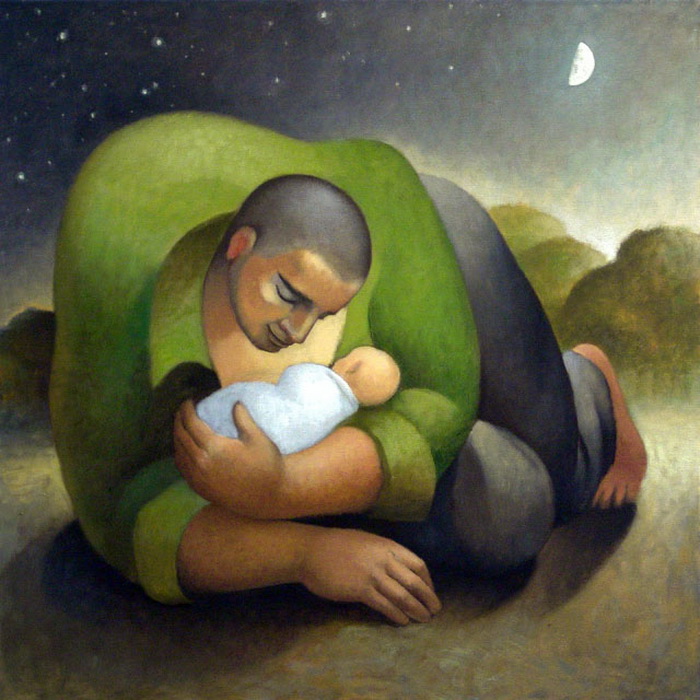 	Маргарита Сікорська «Батько» Феномен батьківства в сучасному світіВивчення батьківства у психології є однією з актуальних і водночас малодосліджених проблем. У сучасному суспільстві відбувається трансформація уявлень про роль чоловіка в сім’ї та батька у вихованні дитини.   Варто зауважити, що в наукових джерелах із психології батьківства останнім часом активно вживають термін «татківство» на позначення чоловічої позиції. Вважаємо, що застосування окресленого терміну увиразнить та підкреслить батьківську позицію чоловіка в межах сім’ї [5]. Раніше в архаїчних суспільствах високий репродуктивний успіх чоловіка був показником його маскулінності, «чоловічої сили». Він досягався шляхом конкуренції з іншими чоловіками і асоціювався з агресивністю та воїнськими чеснотами. Чоловіки не мали часу і потреби здійснювати догляд за власними дітьми. Ця функція відводилась жінці – матері дітей. Так виник транскультуральний образ батька, який не бере участі у вихованні нащадків. У свідомості образ батька складався з наступних характеристик: годувальник, уособлення влади, приклад для наслідування (особливо хлопчиків), безпосередній наставник у суспільно-трудовій діяльності та емоційно-віддалений від дітей. Саме такою є традиційна модель батьківства, яка сформувалась упродовж століть. Поступово, у зв’язку з лібералізацією гендерних ролей, включенням  жінки в активну професійну діяльність, змінюється і зміст батьківської ролі чоловіка. У 1960-х рр. в США з'являється новий образ батька, який не тільки заробляє гроші на утримання сім'ї, а й сам доглядає за дітьми і активно цікавиться їхніми проблемами.  Так, середня кількість часу, яку американські батьки, за даними різних дослідників, проводять із дітьми, зросла з 1960-х років на 25% - 37%. А оскільки дітей стало менше, то кількість часу на одну дитину зросла ще більше. Ті ж тенденції зафіксовані в Німеччині. «Нові батьки» беруть на себе більше домашніх обов'язків, надають більше значення батьківським ролям, частіше гуляють і грають із дітьми, ніж «традиційні батьки», які готові матеріально забезпечувати сім'ю, але емоційну турботу про дітей довіряють матері [8]. О. А. Карабанова характеризує сучасне батьківство такими  параметрами: доступністю (присутність батька і можливість дитини звернутися до нього); залученістю в спільну діяльність (прямі контакти, догляд за дитиною, спільна діяльність);відповідальністю (фінансових і матеріальне забезпечення, організація освітньо-виховного середовища); моніторингом (інформованість про заняттях, бажаннях і потребах дитини). У сучасному суспільстві процес зміни сутності батьківства і реалізації батьківської ролі чоловіком сприймається як криза. Однак, на думку І. С.Кона, це є певним етапом довгострокового процесу переосмислення і трансформації звичного гендерного порядку. Виокремимо найбільш типові проблеми, які впливають на зміст та реалізацію батьківської ролі у сучасності:завантаженість батьків роботою, неможливість контролювати робочий час, зменшення кількості вільного часу, тривалі відрядження спричинюють відсутність чоловіка у житті сім’ї та батька у житті дитини;наслідування сином батьківської професії ускладнюється, оскільки швидко змінюється їх перелік і актуальність;батьки поспішають створити добробут, забезпечити дитині гідну освіту, облаштувати його побут максимально комфортно, що забирає багато часу і енергії, втім не є еквівалентом любові і піклування;батько бере на себе роль вихователя дитини пізніше, не завжди відразу відчуває нову роль, іноді соромиться або просто боїться її, не відчуває відповідальності і не усвідомлює нових обов’язків, через соціальну природу феномена батьківства; дружини часто надто багато очікують і вимагають від чоловіка у реалізації ним ролі батька, оцінка виконання цієї ролі відбувається по жіночим критеріям. Так, Р. Палковіц вважає, що оцінка дружиною батьківського потенціалу чоловіка, ставлення до нього як до хорошого вихователя впливає на цінність батьківської ролі для чоловіка;воєнні конфлікти викривляють сімейну ситуацію, витісняють батька з сім’ї і корінним чином змінюють гендерні ролі (жінки беруть на себе велику кількість чоловічих обов’язків). Навіть ті чоловіки, які повертаються з війни, інколи не можуть виконувати свою батьківську функцію в повному обсязі через травматичні переживання;  залучення жінок у суспільну працю підриває чоловічу монополію на роль годувальника, як в родині, так і поза нею, тобто спостерігається криза влади чоловіка; у суспільстві спостерігається криза маскулінності, пов'язана зі зміною соціальних умов та стосунків (руйнується традиційна система гендерного розподілу ролей, гендерних взаємин, влади тощо); новий образ батька (партнера дружині по вихованню дітей) ще не надто розповсюджений і закріплений у суспільній свідомості. Отже, феномен батьківства соціальний за своєю сутністю і не має настільки сильною біологічної основи, як материнство. «Бути чоловіком, що зачав дитину, і бути батьком – це, з самого початку, дві різні і дві окремі ролі» [7, с.21]. Поява у ХХІ столітті великої кількості міждисциплінарних досліджень із питань формування усвідомленого батьківства, ролі батька у житті дитини, батьківства як складової особистісної сфери чоловіка свідчить про важливість питання в суспільстві.  «Батьки ‒ це біологічна необхідність, але соціальна випадковість». Маргарет МідУ різних країнах спостерігається тенденція до збільшення кількості батьків, які беруть активну участь у житті дитини, починаючи з її народження. Вперше відпустка по догляду за дитиною стала надаватися батькам у Норвегії в 1993 р. За останніми даними,кожен п'ятий молодий батько в Німеччині  бере відпустку по догляду за новонародженою дитиноюВ європейських країнах батьківська відпустка в зв'язку з народженням дитини становить від двох оплачуваних днів в Греції і Нідерландах до двадцяти восьми днів у Литві. А в Португалії, згідно офіційному законодавству, тато зобов'язаний провести з дитиною п'ять днів в оплачуваній батьківській відпустці. В Італії на законодавчому рівні зафіксовано, що батько дитини зобов'язаний провести двадцять чотири години, доглядаючи за дитиною, яка не досягла п'ятимісячного віку.Поняття батьківства в психології Поняття «батьківство» як специфічної ролі чоловіка увійшло в науковий обіг лише наприкінці 80-х років ХХ століття. Спочатку батьківство розглядалось скрізь призму сукупності ролі батька та матері, де основна увага приділялась вивченню материнської фігури. Однак, зміни у структурі гендерних ролей, які відбулись за останні півстоліття, акцентували увагу науковців і суспільства на дослідженнях проблеми батьківства, виокремленні його як соціокультурного інституту.  У науці існує декілька визначень феномена батьківство:Батьківство – це категорія психології особистості, яка відображає основні етапи розвитку особистості чоловіка і складається із комплексу інтегральних, соціальних і індивідуальних характеристик, що проявляються на всіх рівнях життєдіяльності людини: емотивно-аксеологічному, когнітівному і операціональному. Батьківство включає в себе оцінювальний компонент і необхідність виконання наступних функцій: захисної (як годувальник і захисник); презентативної (як персоніфікація влади, відповідальний за дисципліну); ментальної (як приклад для наслідування); соціалізуючої (як наставник у позасімейній громадській діяльності і відносинах, транслятор соціальних норм, фігура, яка забезпечує зв'язок поколінь) (Ю.В.Борисенко, А.Г. Портнова).Батьківство: 1) факт походження дитини від даного чоловіка, 2) соціальний інститут, який регулює функції, права та обов'язки батька, 3) аспект або компонент чоловічої ідентичності, 4) відповідні батьківські практики та пов'язані з ними почуття і переживання (англ. Fathering) (І.С.Кон).Батьківство - це інтегральна сукупність соціальних і індивідуальних характеристик особистості, що включає в себе всі рівні життєдіяльності людини, однією з найважливіших характеристик якої є комплексність, а також соціальна детермінованість.Батьківство, так само як і материнство, можна розглядати у двох площинах - як забезпечення умов розвитку дитини і як частина особистісної сфери чоловіки (Т.В. Архіреєва).Запропоновані визначення не є взаємовиключними. Вони розкривають різні аспекти складного комплексного утворення, залежно від специфіки та напряму досліджень. Отже, батьківство може розглядатись як соціальна роль, статус  у межах дослідження уявлень і стереотипів гендерної психології;  у контексті психології особистості, як фактор, що впливає на зміни особистості, особистісних характеристик; низка досліджень проводяться у галузі дитячої психології, де досліджується вплив батька на розвиток особистості дитини. Фактори, що впливають на формування батьківської роліСтановлення батьківської ролі обумовлено низкою факторів.  Вважається, що у формуванні ролі матері відіграють роль і біологічні, і соціальні чинники, втім у становленні ролі батька вирішальна роль належить саме соціальним факторам. Систематизація факторів, які впливають на формування батьківської ролі, відбувається за різними моделями. Так, Р.В. Овчарова запропонувала модель трьох рівнів формування уявлень про батьківську роль у чоловіка: рівень суспільства, рівень власної сім’ї чоловіка та індивідуальний (особистісний) рівень. Узагальнюючи дослідження можна виокремити групи факторів, які детермінують становлення батьківської ролі чоловіка А.В.Андрейко,  Ю.В.Борисенко, І.В.Павлов, Р.Д. Парк, А.Г. Портнова та ін.  Біологічні фактори. Це фактори, пов’язані з генетичною, біологічною та фізіологічною здатністю особи чоловічої статі до реалізації  репродуктивної функції.   Приклади, які розкривають сутність біологічного чинника у процесі формування батьківства:У процесі еволюції спостерігається зміна динаміки участі батька у житті дитини. Так, у більшості риб  особини чоловічої статі піклуються про ікру, у страусів та пінгвінів яйця висиджують самці. Коли з’явились ссавці (250-200 мільйонів років назад), зросло значення матері і подовжився період дитинства у зв’язку з вигодовуванням. У 95% видів ссавців батьки мало піклуються про своє потомство. У тих вищих тварин, у яких самці беруть участь у вирощуванні дітей, їх діяльність переважно зводиться до захисту від зовнішніх небезпек і, в більшій чи меншій мірі, життєзабезпечення. «На вищих щаблях еволюції дрімають самці великих чоловікоподібних мавп: вони розумні (інтелект часто сягає 80), втім вони повністю відсутні як батьки і полігамні як партнери» [7, с.24].У природі самці будь-якого виду тварин володіють кількісними функціями при розмноженні. Кожен із них здатен відтворити мільйони сперматозоїдів. Теоретично, невеликої кількості самців вистачило б, щоб населити землю. На практиці природній відбір стоїть на боці невірних полігамних самців, оскільки вони здатні передати свій генетичний спадок більшій кількості потомків. Самка відіграє якісну роль. Вона не може породити таку кількість потомства, оскільки формування нових яйцеклітин,  період виношування займає певний час. Тому самка не може залишати дитину завчасно, поводити себе як самець, оскільки це зменшить шанси на виживання у потомства [7].   2.  Макросистемні (культурні та соціальні). Культурні фактори – це вплив культури певного суспільства на становлення батьківства через систему культурних цінностей, ідеалів, релігійних уявлень і вірувань. Соціальні фактори  - це система взаємин, у які включений чоловік із народження і які впливають на його уявлення про себе як про батька. Насамперед, це вплив соціальних інститутів (ЗМІ, школа).До макросистемних факторів можна віднести:Тип сім’ї, характерний для певної культури або етапу розвитку суспільства.  Вірування народу, його міфологія і релігія. Так, у дослідженнях етнографа  П.Р. Сенда виявлено зв'язок між міфологічними уявленнями про статеву приналежність «творця» (або первинного пращура) і гендерною стратифікацією. У первинних суспільствах із фемінним символізмом, де творцем вважається жінка, батьки підтримують більш тісний контакт зі своїми дітьми, ніж у тих, де богами, згідно з віруваннями, є чоловіки [кон]. Економічні умови: рівень доходів, економічна стабільність у суспільстві, загальний рівень безробіття.Соціальні стереотипи маскулінності і фемінності, батьківства і материнства [10].Факти, які ілюструють макросистемні чинники формування батьківства:За даними Державного Комітету Статистики України, у 2012 році в державі кількість сімей з однією дитиною становила 73,5 %, з двома – 23,5 %, з трьома – 3 %. Частка бездітних подружніх пар становила 62,2 %. Середньостатистична українська родина – однодітна. Третина від усіх українців негативно ставляться до багатодітних сімей.Щорічно близько 100 тисяч дітей в Україні переживають розлучення батьків. 40 % усіх українських сімей називають «неповними» – коли відсутній один із батьків, 76 % «неповних» сімей «материнські». За кількістю розлучень Україна з середнім показником 4 розлучення на рік на одну тисячу населення займає третє місце в Європі, після Росії та Білорусії. За роки незалежності України цей коефіцієнт коливається від 3,2 до 4,2 розлучень на тисячу чоловік. У Миколаївській області на 1 000 шлюбів припадало 498 розлучень [16].У деяких народів існують суворі правила уникання, які регламентують взаємовідносини батька і дітей. Наприклад, традиційний етикет кавказьких горців вимагав, щоб при сторонніх, особливо при старших, батько не брав дитину на руки, не грав, не говорив і не виявляв будь-яких почуттів. За свідченням осетинського поета Коста Хетагурова, тільки в самому інтимному колі (дружина і діти) або віч-на-віч батькові дозволено було виявити свої почуття і побавитися з дитиною. Якщо осетина-батька в випадково заставали з дитиною на руках, то він міг кинути  дитину будь-де. [8]. Доведено, що народження дітей у чоловіка змінює його ставлення та сприйняття власного батька. Так, чоловіки у віці 20-30 років, які не мають власних дітей, сприймають батька як друга або авторитетну фігуру. Молоді батьки оцінюють ступінь  піклування і вплив, який вони отримують від батьків; також звертають увагу на помилки у вихованні, допущені власним батьком. Соціальні антропологи описують матріфокальну форму сім’ї. Матріфокальна сім’я – це сім’я, де батько не відіграє важливої ролі, він є достатньо пасивним у побудові сімейного побуту і може час від часу бути відсутнім. Натомість матір – є центром сім’ї, зв'язок між матір’ю та дітьми є сильним, а система стосунків батько-дитина є достатньо слабкою [7].    Мікросистемні – це безпосередньо вплив найближчого оточення, значущих інших на становлення ролі батька.  До мікросистемних можна віднести такі фактори:  Сімейні взаємостосунки (рівень батьківської сім’ї чоловіка) – взаємини між його матір’ю і батьком; ставлення батька до сина; взаємини у системі мати-син; стосунки у тріаді: мати-батько-син; переконання та цінності сім’ї Власна сім’я чоловіка – взаємини з дружиною (подружній підсистемі), фактори, пов’язані з впливом матері (дружини чоловіка) на його становлення у ролі батька (присутність при народженні дитини, перший емоційно-позитивний контакт із дитиною та ін.); стосунки між батьком та дитиною.Особистість дитини: стать дитини, її вік, індивідуально-психологічні характеристики. Позасімейні стосунки – це сукупність неформальних і формальних стосунків. До неформальної підтримка сім’ї належать: взаємини з родичами, сусідами, друзями та ін.; до формальних стосунків – стосунки з колегами по роботі, співробітниками центрів соціальних служб тощо [4].У  Гарвардському експерименті вивчали наступність стилю батьківства упродовж декількох поколінь (з кінця 1930-х до кінця 1980-х). Об'єктом дослідження було чотири покоління хлопчиків із одних і тих же сімей. Результати продемонстрували, що індивідуальний стиль батьківства сильно залежить від минулого власного досвіду чоловіка, від того, яким був його батько. Цей досвід передається з покоління в покоління, від батька до сина, онука і т.д. У передачі батьківського досвіду спостерігаються як наслідування (рольові моделі батька або діда), так і критичний аналіз негативного досвіду [8].У період вагітності у жінки спостерігаються зміни в емоційній сфері,  що виражається в таких захисних реакціях, як: регрес, витіснення, інфантилізм. Г. Г. Філіппова наводить дані про те, що жінка під час вагітності стає більш залежною від сторонньої допомоги, проявляє залежну поведінку, що спричинює появу заступництва і поблажливіості. Навіть у вагітних самок приматів спостерігаються інфантильні риси зовнішнього вигляду і поведінки: зміна пропорцій тіла, незграбність рухів, імпульсивність, «дитячі» інтонації в голосі. Це стимулює прояви заступництва у інших тварин. Емоційні реакції жінки не тільки є захисним механізмом, а й запускають у чоловіка – майбутнього батька – прагнення піклуватися, проявляти по відношенню до вагітної дружини ті почуття і відповідальність, яку потім він буде проявляти по відношенню до дитини [6].Серед корінного населення штату Юкатан у Мексиці знаком того, що жінка вагітна, вважаються напади нудоти, блювоти, діареї і кольок у її чоловіка. Майбутніх батьків тягне на солоне, їм сняться зловісні сни [6].За статистичними даними, в Німеччині присутні при народженні своєї дитини 90% батьків. Такі батьки у подальшому стають ближчими до своїх дітей, починаючи з раннього віку [6].Дослідження, проведені в 4 країнах, показали, що задоволення, яке отримує чоловік від роботи, корелює з тим, наскільки, на його думку,  позитивно або негативно ставляться колеги до його батьківських обов'язків. При цьому чоловіки з більш високих соціальних верств вважають ставлення колег до своїх батьківських обов'язків позитивним, вони також вважають можливим запізнитися або піти раніше через сімейні проблеми, пов’язані  з дитиною, а також привести дитину з собою на роботу [14].Індивідуальні – вплив особистісного фактора на уявлення про специфіку батьківської ролі. До індивідуальних факторів можна віднести: ставлення, переконання та мотивацію батьківства, вік чоловіка, коли він став батьком  та ін.Г. С. Абрамова виділила низку переконань, які  представляють собою помилкові цінності і заважають формуванню цінності батьківства. Авторка назвала їх пастками  батьківства. «пастка простої мети» - відмова від наявності екзистенціальної мети в ролі батька ( «Годую, одягаю, що ще треба?»);«пастка очікуваної повинності» - уявлення про те, що дитина повинна поважати батька тільки за те, що він батько, але вже в середині дитинства дитина здатна оцінити батьків не тільки позитивно;«пастка нормальності» - потенційна відмова від розуміння і прийняття унікальності свого життя і життя членів своєї сім'ї;«пастка правоти сили» - відмова від всіх можливих способів вирішення конфліктів, окрім силових або пов'язаних із демонстрацією сили;«пастка віку» - орієнтація на фізичний вік як на критерій розвитку ( «Я ще молодий, погуляти хочеться», «Він маленький, ще нічого не розуміє, нехай мати з ним возиться»);«пастка подарунка» - підміна екзістенційності у відносинах з предметами, ігнорування цінності особистісного спілкування;«пастка споживацтва» - уявлення про те, що в сім'ї можна розслабитися, при цьому почуття інших членів сім'ї не враховуються;«пастка переваги статі» - явний відмова від використання жіночих (інших, невідомих) способів вирішення життєвих завдань;«пастка соціальної цінності статі» - відмова від екзистенціальних переживань як безглуздих, непотрібних, важких для чоловіків, труднощі - це доля жінок;«пастка ревнощів до дітей» - відмова від необхідності зважати на те, що увага дружини належить маленьким дітям, можливо, людям похилого віку або іншим людям [1].Л.А. Пастухова в процесі дисертаційного дослідження дійшла висновку, що більшість батьків схильні до реакції психологічної відмови при народженні дитини з порушенням розвитку. Частіше за все така ситуація спостерігається, коли хвора дитина хлопчик. Причинами цього є орієнтація батьків на майбутнє і більш сильне, порівняно з матір’ю, відчуття власної неповноцінності перед соціумом через дефекти дитини, зниження самооцінки [11].  Структура і розвиток батьківства  Зважаючи на те, що батьківство – складний феномен, у психології виокремлюють різні підходи до його структури.  У структуру батьківства входять наступні компоненти: потребнісно-емоційний, що включає біологічні, соціальні аспекти мотивації, потреба в контакті, емоційні реакції, переживання; операціональний ‒ обізнаність і вміння, операції по догляду за дитиною і спілкування з нею; ціннісно-смисловий  ‒ відношення батька до дитини, включаючи екзистенційні переживання. Крім того, в дану структуру включається інтегральний наскрізний компонент - оцінювальний, в який входять 1) самооцінка як елемент Я-концепції (прийняття або неприйняття ролі батька і раціональна і емоційна оцінка себе як батька і свою дитину); 2) соціальна оцінка оточуючих (базується на прийнятих в даному конкретному суспільстві соціальних стереотипах і приписах щодо виконання ролі, вимоги, яких необхідно дотримуватися для відповідності статусу). Соціальна оцінка є базою для формування власної оцінки, так як через соціальні стереотипи формується образи Я-ідеального. Оціночний компонент є інтегральним, тому що пронизує і впливає на всі інші компоненти структури.                Рис. 4.1.  Структурна модель батьківства (Ю. В. Борисенко)Батьківство може бути розглянуто як відкрита система, що має свою досить стійку структуру, здійснює взаємозв'язок із навколишнім середовищем, в результаті чого можливий її розвиток (Т.В.Архірєєва, В.В.Столін, Г.Г.Філіппова, ). Отже, у структурі батьківства виокремлюють такі компоненти:Конституціональний – обумовлений біологічною будовою організму. Індивідний (або батьківство як соціальна роль) відображає ідеальний план батьківства. У цьому контексті можливо говорити про ідеальний образ батька, обумовлений існуючою у суспільстві моделлю сімейних стосунків і моделлю маскулінності. Особистісний рівень батьківства як частина особистісної сфери чоловіка відображає реальний план батьківства. Включає в себе мотиви, цінності та настанови і інтегрує усі існуючі на попередніх рівнях передумови батьківства.   З огляду на компоненти батьківства, які у своїй сукупності розкривають складність феномена, сучасні дослідники виділяють наступні етапи онтогенезу батьківства. Перший етап — формування матриці батьківського ставлення. Окрім культурного і соціального статусу чоловіка, що тісно пов’язаний із культурними і сімейними традиціями, особливості батьківського відношення визначаються ще і власною психічною історією людини. Впродовж онтогенезу такі види досвіду, як взаємовідношення зі своїм батьком (чи відсутність цих взаємовідносин), його осмислення і інтерпретація, особливо у зв'язку з сексуальним життям і шлюбом, впливають на відношення батька до своєї дитини, до батьківської ролі. Другий етап — початок власне психологічній адаптації до батьківської ролі, початок формування Я-концепції батька. Він починається з моменту, коли чоловік дізнається, що його дружина є вагітною. Реакція чоловіка на цю звістку багато в чому визначається тим, як пройшов перший етап, тобто, як сформувалася матриця батьківського відношення. У результаті досліджень доведено, що більшість жінок уперше відчувають себе матерями в період вагітності, а чоловік починає відчувати себе батьком — вже після народження дитини. Третій етап пов'язаний із пологами дружини і появою дитини на світ. Анкетування подружніх пар через 6-12 місяців після партнерських пологів показало, що 83% опитаних жінок не сумніваються в правильності рішення народжувати разом із чоловіком, задоволені його підтримкою під час пологів. 94% жінок говорять про любов і увагу чоловіка до дитини після спільних пологів, а 83% чоловіків розцінюють своє ставлення до дитини, як глибоке всеохоплююче почуття любові. Існує точка зору, що чоловік у момент пологів через глибоке співпереживання дружині також стає причетним до народження дитини і сам народжується як Батько. Четвертий етап, коли батько включається в процес догляду за дитиною. На цьому етапі чоловік вперше відчуває себе батьком, але саме цей період є одним із найбільш складних, стресових у його житті (Куфтяк).Розвиток і формування батьківства проходять у своєму розвитку зовсім інші етапи, ніж подібні процеси у жінок. Це, перш за все, процес прийняття чоловіком рішення стати батьком, далі процес прийняття ролі батька і включення її в особистісний конструкт і формування батьківської любові, яка на відміну від материнської, вважається умовною.Мотивація батьківстваМотивація батьківства – це психічний стан чоловіка, що спонукає його до досягнення особистих цілей різного характеру через народження дітей. Репродуктивна мотивація складається з низки мотивів, які можуть бути усвідомленими, частково усвідомленими або неусвідомленими.  Мотив - таке системне утворення, яке визначає стан готовності до початку дії. У мотиві відбувається свідоме відображення майбутнього на підставі використання досвіду минулого.Узагальнюючи існуючі дослідження, можна виокремити 2 види мотивації: конструктивну (ефективну) та деструктивну (неефективну). Конструктивна мотивація (адекватна, ефективна, зріла та ін.) характеризується тим, що провідну роль у бажанні мати дитину відіграє прагнення любити і піклуватися про неї. У такому випадку, дитина для батька є цінністю, її сприймають як індивідуальність. Деструктивна мотивація (неадекватна, неефективна та ін.)  спостерігається у ситуаціях, коли дитина стає засобом статеворольової, вікової, особистої або соціальної самореалізації, способом утримання партнера, досягнення певного соціального статусу, компенсації власних дитячо-батьківських стосунків. У такому контексті дитина стає засобом для досягнення інших значущих цілей чоловіка. Таблиця 4.1.Варто зауважити, що конструктивні мотиви при певних обставинах, невідповідності змісту діяльності, що реалізується по відношенню до дитини, можуть перетворюватись на деструктивну мотивацію народження дитини. Наприклад, гіпертрофованість мотиву досягнення високих результатів у розвитку дитини може перетворитись на реалізацію певної педагогічної системи без урахування особистісних якостей дитини. Роль батька в житті дитиниВважається, що вплив батька на дитину індивідуальний і більшою мірою залежить від особистості самого чоловіка та внутрішньосімейного контексту. Крім того, індивідуальні властивості чоловіка (рівень маскулінності, інтелекту, емоційності та ін.) впливають на розвиток дитини менше, ніж характер взаємин у дитячо-батьківській системі [10].  Взагалі Е. Фромм розрізняв батьківську та материнську любов. Вчений зауважував, що батьківська любов у порівнянні з материнською більш "вимоглива", умовна, яку дитина повинна завоювати. Батьківська любов не є вродженою, а формується упродовж перших років життя дитини.З огляду на особливості батьківської любові, можна говорити, що в своєму розвитку вона проходить наступні етапи:Готовність любити. Для її формування основну роль відіграють переживання дитинства, особливості батьківських позицій сім'ї батька. Готовність до подібних почуттів у чоловіків виникає набагато пізніше, ніж у жінок і не визначається фізіологічним дозріванням.Любов-очікування. Включає в себе очікування, пов'язані з зачаттям дитини, з образом майбутніх дітей. Триває цей етап до того моменту, коли батько вперше побачить дитину. Післяпологова ригідність. Виникає як результат відсутності відчуття тісного взаємозв'язку з дитиною. Взаємодія з немовлям на перших порах обмежується задоволенням його фізіологічних потреб, якими, як правило, займається мати. Зацікавлене ​​спостереження. Коли з немовлям можна грати і спілкуватися, батьківське почуття стає більш емоційним. Маленькі досягнення дитини значно збагачують його позитивними переживаннями.Зацікавлена ​​співпраця. Характеризується вибором форми прояву батьківської любові. Досить часто на даному етапі взаємодія між батьком і дитиною постає саме в такій формі. Якщо материнська любов необхідна дитині для отримання співчуття, то батьківська любов дає дитині приклад для наслідування або рада. Коли він починає активно пізнавати світ, необхідно, щоб батько перебував поруч. Батьківська любов на даному етапі - зріле і багате почуття, так як задовольняє провідну потребу чоловіків - вчити, передавати себе.У психології кількість досліджень, присвячених ролі матері у житті дитини значно перевищує кількість розвідок про вплив батька на процес розвитку дитини.  Ще З. Фройд зазначав, що мати і батько виступають для дитини в абсолютно різних ролях, і сама дитина сприймається матір'ю і батьком по-різному. Сучасні дослідження підкреслюють, що вплив батька на дитину є не менш значущим, ніж вплив матері.Розглянемо періоди дитинства і сфери розвитку дитини, де зафіксовано вплив батька на особистість дитини.   Вплив батька на розвиток дитини у пренатальний період. Найважливішим фактором нормального пренатального розвитку дитини є сприятлива атмосфера в сім'ї, емоційний комфорт вагітної жінки. Дослідження Л.Л. Баз, Т.А. Баландіна, Г.В. Скобло засвідчили, що найважливішим фактором, який впливає на переживання вагітності, є емоційна підтримка чоловіка. Відсутність такої підтримки провокує виникнення у жінки емоційних розладів, що негативно впливає на психічний розвиток дитини. Таким чином, ще до народження дитини батько впливає на його розвиток через забезпечення сприятливих умов перебігу вагітності.Розвиток емоційно-когнітивної сфери дитини під впливом батьківської фігури. З’ясовано, що батьки впливають на розвиток емпатії дітей (проводилось лонгітюдне дослідження упродовж 26 років за участю 379 осіб). У батьків, які займались із дітьми не менше 2 разів на тиждень, діти виростали більш емоційно чуйними.  Батько впливає на когнітивний розвиток дітей. | Вважається, що чоловіки розмовляють із|із| маленькими дітьми переважно «по-дорослому», тим самим стимулюють їх мовний розвиток. Крім того, у дослідженнях В.Фтенакіс зафіксовано, що існує зв'язок між залученістю батька у процес виховання і когнітивними досягненнями їхніх синів (висновок справедливий тільки для хлопчиків). Вчений пояснює це тим, що батько дає приклад практичного і дієвого вирішення різних проблемних ситуацій. Оскільки батько емоційно більше залучений у систему «син-батько», то приклад чоловічого підходу у розв’язанні складних ситуацій найбільше сприймається саме хлопчиками.  Е. Хоффман вважає, що батько сприяє більш ефективному засвоєнню моральних норм. Шляхом встановлення певних правил і меж, застосування системи санкцій і заохочень відбувається засвоєння дитиною суспільних норм. Значення батька у розвитку особистісних характеристик дитиниДослідження  Є.П. Ільїна підтверджують, що діти, які знаходяться  у близьких стосунках із батьками, мають більш високу самооцінку і стабільний образ «Я» у порівнянні з тими дітьми, які не перебувають у таких стосунках. Діти, які виховуються матір’ю, менш успішні у розв’язанні конфліктних ситуацій (В. Фтенакіс). Діти, які виростають у повних сім’ях, частіше отримують вищу освіту, вони більш незалежні і ведуть здоровий спосіб життя (П. Попова). Батько відіграє важливу роль у формуванні у дитини відповідальності. Відбувається це тому, що батько надає більшого значеннясамостійності, дає дітям можливість відповідати за свої дії, з повагою відносяться до проявів незалежності (О. Чиркова).Батько є певним прикладом, джерелом упевненості,  авторитету, уособленням дисципліни і порядку. Дитина, що росте без батьківського авторитету, як правило, недисциплінована, асоціальна, агресивна. Крім того, батько сприяє орієнтуванню на майбутню професію і допомагає у вибудовуванні соціально корисних цілей і ідеалів  (Й. Лангмейер, З.Матейчик).Позитивні відносини з батьком пов'язані з такими якостями у дітей, як неквапливість, стриманість, емоційна рівновага, безтурботність, спокій, оптимізм, високий рівень самоконтролю, хороше розуміння соціальних нормативів, більш успішне оволодіння вимогами навколишнього середовища (Д.С. Аківіс).Вплив батька на розвиток гендерної ідентичності Відчуття своєї статевої приналежності у хлопчиків відбувається шляхом ідентифікацій і безпосереднім наслідуванням його поведінки. Найважливішими детермінантами статеворольової ідентифікації для хлопчика є: 1) присутність батька у житті дитини; 2) домінантність батька у сім’ї (надмірна домінантність може спричинити розвиток пасивності хлопчика); 3) піклування батька, його активність у процесі виховання, що викликає у сина бажання бути схожим на нього. Стосунки доньки з батьком впливають на її подальші гетеросексуальні контакти, оскільки є прототипом цих контактів. Позиція батька (повага, чуйність, емоційне спілкування та ін.) допомагає дівчинці розвивати свою жіночність, приймати себе як жінку і сприяє адаптації до подальших чоловічо-жіночих стосунків.       Функція батька у моторному розвитку дитини. Вважається, що батько|отця| відіграє значну роль у розвитку моторики дитини|дитини|, його сенсорної стимуляції і освоєнні простору|простір-час|. Цьому сприяють специфічні чоловічі ігри кінестетичної спрямованості (|підкидання, активні фізичні вправи, боротьба, катання на плечах, навчання|навчання| дитини навичкам|навичкам| ходьби тощо).Місце батька у стосунках в підсистемі «мати-дитина».Фігура батька важлива для вибудовування конструктивних взаємин у  парі «мати-дитина». У сім'ї з гармонійними стосунками на певному етапі розвитку дитини (зазвичай після року) батько допомагає йому максимально безболісно «відокремитися» від матері і виробити їм оптимальну дистанцію. Батько допомагає дитині вийти з діади з матір'ю, позбутися материнської залежності, забезпечуючи йому вільний особистісне раз віток. Саме батько є своєрідним «провідником» дитини до зовнішнього світу, завдяки якому дитина відчуває себе безпечно. Висновки Існують очевидні генетично запрограмовані передумови батьківства, проте біологія не пояснює всю специфіку батьківської поведінки, його мотивації та інституціалізації у людини. Батьківство – складний феномен, який можна розглядати як факт походження дитини від даного чоловіка; соціальний інститут, який регулює функції, права та обов'язки батька; аспект або компонент чоловічої ідентичності; відповідні батьківські практики та пов'язані з ними почуття і переживання. Вважається, що у становленні ролі батька вирішальна роль належить саме соціальним факторам. Серед факторів, які виокремлюють: біологічні, макросистемні, мікросистемні та індивідуальні.Батьківство – складний феномен, у структуру якого входять наступні компоненти: потребнісно-емоційний;  операціональний;  ціннісно-смисловий. Крім того, в дану структуру включається інтегральний наскрізний компонент – оцінювальний, до якого входять самооцінка та соціальна оцінка оточуючих.З огляду на компоненти батьківства виокремлюють наступні етапи онтогенезу батьківства: формування матриці батьківського ставлення; початок власне психологічній адаптації до батьківської ролі, початок формування Я-концепції батька; третій етап пов'язаний із пологами дружини і появою дитини на світ; четвертий етап, коли батько включається в процес догляду за дитиною.Виокремлюють 2 види мотивації: конструктивну (ефективну) та деструктивну (неефективну). Конструктивна мотивація (адекватна, ефективна, зріла та ін.) характеризується тим, що провідну роль у бажанні мати дитину відіграє прагнення любити і піклуватися про неї.  Деструктивна мотивація (неадекватна, неефективна та ін.)  спостерігається у ситуаціях, коли дитина стає засобом статеворольової, вікової, особистої або соціальної самореалізації, способом утримання партнера, досягнення певного соціального статусу, компенсації власних дитячо-батьківських стосунків. Доведено, що вплив батька на розвиток дитини є значущим. Саме  у пренатальний період; у процесі розвитку емоційно-когнітивної сфери дитини, особистісних характеристик, гендерної ідентичності вплив батьківської фігури є визначальним. Крім того, важливим є роль батька у процесі сепарації дитини від матері.Тестові завдання для самоконтролю знаньРоль батька, яка виявлялась у реалізації ним таких функцій: дбати про сім’ю як про економічну одиницю, визначати сімейну політику, вирішувати питання успадкування, бути для дітей наставником, проте тримати з ними дистанцію. Про яку модель батьківства йдеться?А) Традиційна модель батьківства. Б) Нова модель батьківства.В) Патерналістичний тип батьківства.Г) Непослідовний тип батьківства.2. Яка модель батьківства характеризується доступністю батька, активністю у спільній з дитиною діяльності, відповідальністю? А) Традиційна модель батьківства. Б) Нова модель батьківства.В) Патерналістичний тип батьківства.Г) Непослідовний тип батьківства.3. Як називається група факторів, які впливають на становлення батьківської ролі чоловіка і пов’язані з генетичною, біологічною та фізіологічною здатністю особи чоловічої статі до реалізації  репродуктивної функції? А) Мікросистемні.Б) Макросистемні.В) Біологічні.Г) Індивідуальні. 4. Як називається група факторів, які впливають на становлення батьківської ролі чоловіка, пов’язані з впливом культури певного суспільства на становлення батьківства через систему культурних цінностей, ідеалів, релігійних уявлень і вірувань?А) Мікросистемні.Б) Макросистемні.В) Біологічні.Г) Індивідуальні. 5. Як називається психічний стан чоловіка, що спонукає його до досягнення особистих цілей різного характеру через народження дітей? Оберіть найбільш влучну відповідь.А) Конструктивна мотивація.Б) Деструктивна мотивація.В) Мотивація батьківства.Г) Мотив батьківства. 6. Така мотивація батьківства спостерігається у ситуаціях, коли дитина стає засобом статеворольової, вікової, особистої або соціальної самореалізації чоловіка, способом утримання партнера, досягнення певного соціального статусу, компенсації власних дитячо-батьківських стосунків.А) Конструктивна мотивація.Б) Деструктивна мотивація.В) Мотивація батьківства.Г) Мотив батьківства. 7. Мотив батьківства, пов'язаний із прагненням до реалізації особистісного потенціалу (запасу життєвої енергії), розкриття нових здібностей, ролей, випробування своїх можливостей.А) Мотив соціального схвалення.Б) Мотив саморозвитку, самовдосконалення, самореалізації.В) Мотив самоствердження.Г) Мотив вимушеної необхідності. 8. Така мотивація батьківства характеризується тим, що провідну роль у бажанні мати дитину відіграє прагнення любити і піклуватися про неї. Про яку мотивацію йдеться?А) Конструктивна мотивація.Б) Деструктивна мотивація.В) Мотивація батьківства.Г) Мотив батьківства. 9. На якому етапі онтогенезу батьківства важливими чинниками є не тільки соціокультурне середовище, а і власна психічна історія людини, характер взаємостосунків із своїм батьком (чи відсутність цих взаємин), осмислення і інтерпретація досвіду взаємодії у системі «батько-син», особливості взаємин із власною дружиною? А) Початок власне психологічній адаптації до батьківської ролі, початок формування Я-концепції батька.Б) Етап формування матриці батьківського ставлення.В) Етап, пов'язаний із пологами дружини і появою дитини на світ.Г) Етап, пов'язаний із доглядом за дитиною.10. Існує точка зору, що любов чоловіка до дитини не виникає відразу після її народження, а розвивається. Як називається етап, коли спостерігається певна емоційна холодність, пов’язана із відсутністю відчуття тісного взаємозв'язку з дитиною?А) Любов-очікування.Б) Післяпологова ригідність.В) Зацікавлене спостереження.Г) Готовність любити.11. Чому вважається, що батько відіграє значну роль у розвитку моторики дитини|дитини|, його сенсорної стимуляції і освоєнні простору?А) Вводить певні санкції, правила, обмеження для дитини.Б) У процесі виховання застосовує специфічні чоловічі ігри кінестетичної спрямованості.
В) Є чуйним, емоційним та люблячим у процесі взаємодії з дитиною.     Г) Сам займається спортом і цим дає приклад дитині.Завдання для самостійної роботиНадати визначення поняттю «матріархальна сім’я» і з’ясувати відмінності між матріфокальною та матріархальною сім’єю. Надати визначення поняттю маскулінність.Ознайомитись із типами взаємодії батька та дитини ‒ «Традиційний батько», «Батько-партнер», «Новий батька» (або «Відповідальний батько») і з’ясувати відмінності між ними. Ознайомитись із типами та характером виховної діяльності батьків дітей із різних вікових груп, виокремленими Ю.О. Токарєвою. Підготувати доповідь на тему: «Батьківство як етап соціалізації чоловіка».Практикум1. Складання психологічних портретів «хорошого батька» і «ідеального чоловіка». Обладнання: роздруковані на кожну особу таблиці «Портрети «Ідеального чоловіка» та «ідеального батька». Інструкція: Вам пропонується скласти психологічні портрети «ідеального чоловіка» і «хорошого батька». Спочатку попрацюйте над образом «ідеального чоловіка».  У таблиці запропоновані якості особистості,  які треба проранжувати наступним чином: оберіть ту якість, яка, на вашу думку, є найбільш характерною для «ідеального чоловіка». Поставте поруч із цією якістю цифру «1». Далі оберіть менш важливу якість із решти і визначте її цифрою «2» і т. д. Таким чином, на останньому 12-му місці має опинитися якість, яке найменшою мірою характерна для «ідеального чоловіка». За таким алгоритмом складіть портрет «Ідеального батька». Таблиця 3.2.Портрети «Ідеального чоловіка» та «ідеального батька»Питання для обговорення:Чим відрізняються образи «ідеального чоловіка» та «ідеального батька» у суспільній свідомості?Які якості Ви б ще додали до образів, які не зазначені у таблиці?Обґрунтуйте твердження Маргарет Мід: «Батьки ‒ це біологічна необхідність, але соціальна випадковість». Обґрунтуйте твердження Луїджі Зойя: «Бути чоловіком і бути батьком – це, з самого початку, дві окремі і різні ролі». Опитувальник «Батько сімейства»Опитувальник призначений для батьків або для визначення образу батька в юнаків. Інструкція: Якщо ви відповідаєте на питання «згоден», то отримуєте 2 бали, «не зовсім» - 1, «не згоден» - 0. Чи згодні ви з твердженнями, що ...1. Чоловік краще справляється з дорослими дітьми, ніж з маленькими.2. Після розлучення діти повинні залишатися з матір'ю.3. Хороший чоловік зазвичай хороший батько.4. Чоловіки не повинні відкрито проявляти свої почуття, як жінки.5. При вихованні дітей думку батька вирішальне.6. Після народження дитини дружина приділяє чоловікові менше уваги.7. Краще жити без батька, ніж терпіти поганого.8. Так вважається, що жінка робить все краще чоловіка, нехай вона і виховує дітей.9. Якщо дитина не може з чимось впоратися він повинен завжди звертатися до матері.10. Чим сильніша любов до дитини, тим легше його виховувати.11. Батько повинен втручатися у виховання дитини тільки тоді коли його про це попросить дружина.12. Після розлучення батьків маленька дитина, що залишився з матір'ю, взагалі не помічає відсутність батька.13. Матері звичайно занадто балують дітей.14. Батькам корисно проводити відпустку з сім'єю.15. Хлопчик з раннього віку виховується інакше, ніж дівчинка.16. Деякі діти вважають за краще проводити свій час скоріше з батьком, ніж з матір'ю.17. У вас часто виникає почуття, що для вашої дружини дитина важливіше, ніж ви.18. У всіх питаннях виховання ви можете успішно замінити дружину.19. Дитина повинна більше поважати батька, ніж мати.20. Ваша дружина завжди втручається, коли ви починаєте займатися з дітьми.21. При бажанні чоловік може впоратися з новонародженим не гірше дружини.22. Батько важливіший для сина, ніж для дочки.23. Ваша дружина не сприймає вас як серйозного вихователя.Обробка результатів:Підрахуйте, скільки балів у кожній групі відповідей.До першої групи входять відповіді на питання - 1,4,5,12,13,15,19,22.До другої групи - 2,6,8,9,11,17,20,23.У третю - 3,7,10, 14,16,18,21.Складіть бали по групам. Кожна група відповідає певному типу батька. Тип 1 - «традиційний». Він глава сім'ї, остання інстанція при вирішенні питань у вихованні дітей. Часом він суворий, дуже велике значення надає дисципліни, вимагає від дітей виконання своїх обов'язків. У багатодітних сім'ях з кожним роком він приділяє все більшу увагу вихованню дітей, особливо синів. Але в принципі між ним і дітьми немає задушевних відносин. Діти зазвичай ставляться до батька стримано, оскільки відчувають, що він не досить добре знає їхні потреби і бажання.Тип 2 - «батько, заклопотаний сімейним благополуччям». Чоловік надає повну свободу дружині в цій справі. Тим паче, що він постійно завантажений роботою. Але навіть у вільний час він не горить бажання позайматися з дітьми. Не дивно, що через деякий час і діти починають ставитися до нього відчужено. У цьому випадку дружина може вдатися до маленької хитрості - час від часу виїжджати на кілька днів до рідних і залишати дітей під наглядом чоловіка. Тоді він зрозуміє, що дружина довіряє йому як батькові.Тип 3 - «сучасний батько». Для того батька звернення, турбота про дітей - речі самі нормальні і природні. Хоча у нього і немає для цього стільки вільного часу, скільки б хотілося, вечори він звичайно проводить з дітьми. Він любить дітей, не соромиться це показати їм, вміє не тільки грати з більш дорослими дітьми, але і няньчити і доглядати за маленькими. Діти його обожнюють. Своїми найпотаємнішими бажаннями вони від щирого серця діляться з ним, і з матір'ю.Список використаних джерелАбрамова Г.С. Возрастная психология / Г.С. Абрамова. – М. : Издательский центр «Академия», 1998. – 672 с. Алмазова О.В. Современное отцовство: теоретико-практический анализ участия отцов в воспитании детей младенческого и раннего возраста / О.В. Алмазова, А.В. Ильиных // Специальное образование. — 2015. — № 2 (38). ‒ С. 5 ‒ 16.Андрейко А.В. Батьківство як психологічний феномен // Наукові записки Інституту психології імені Г.С. Костюка АПН України / За ред. Академіка С.Д. Максименка. – К. : Міленіум, 2006.‒ Вип. 29. – С. 57 ‒ 63. Архиреева Т.В. Личностные детерминанты отношения отца к ребенку / Т.В. Архиреева // Вопросы психологии. – 2012. ‒ №5. – С. 52 ‒ 61.Бевз Г.М. Зміна уявлень про батьківство в чоловіків після народження дитини / Г.М. Бевз, Д.В. Трачук // Науковий вісник Херсонського державного університету, 2015. – Вип.6. – С. 124 ‒ 134.Борисенко Ю.В. Психология отцовства [Текст] / Ю.В.Борисенко. – Москва - Обнинск: «ИГ-СОЦИН», 2007. – 220 с.Зойя Л. Отец : исторический, психологический и культурологический анализ / Луиджи Зойя. – М. : Книжный дом «ЛИБРОКОМ», 2013. – 280 с.  Кон И.С. Отцовство как социокультурный институт / И.С. Кон  // Педагогика. – 2005. ‒ № 9. – С. 3 –16.Крюкова Т.Л. Психология семьи: жизненные трудности и совладание с ними/Т.Л.Крюкова, М.В.Сапоровская, Е.В.Куфтяк – СПб.: Речь, 2005. ‒ 240 с.Павлов И.В. Психология отцовства : обзор исследований и некоторые выводы о современном состоянии проблемы / И.В. Павлов // Перинатальная психология и психология родительства. – 2008. ‒ №4. – С. 78 ‒ 95.Пастухова Л.А. Детско-родительские отношения в семьях с детьми, имеющими недоразвитие интеллекта : Дис. … канд. психол.наук.: 19.00.07 / Пастухова Лариса Александровна.  ‒  Ярославль, 2006. – 216 с.Практикум по гендерной психологии / Под ред И.С.Клециной. – СПб.: Питер, 2003. – 480 с.Рахманова В.К. Первый опыт отцовства и отношение к своему отцу / В.К. Рахманова // Психологическая наука и образование. – 2008. – №4. – С. 48-55.   Смыслов Д.А. Отцовство как общественный и социально-психологический феномен / Д.А. Смыслов, И.В. Доценко //   Ученые записки Российского государственного социального университета. – 2011. – № 7 (95). – С. 133–137.Токарева Ю.А. Феномен современного отцовства /  Ю. А. Токарева, М. В. Носкова, Е. А. Свеженцева. ‒ Екатеринбург: УГМУ, 2014. - 284 сУсвідомлене та відповідальне батьківство [програма для учнів 9 (10) класів загальноосвітніх навчальних закладів та навчально-методичний посібник для вчителів] : науково-методичний комплект / За заг. ред. А. М. Старєвої. – Миколаїв: МОІППО, 2014. – 206 с. Чорногузова В.А. Влияние отца на воспитание и развитие ребенка [Електронний ресурс] / В.А. Чорногузова, О.И. Максимцева // СОГБУ «Центр психолого-медико-социального сопровождения детей и семей. – Смоленск, 2014. – Режим доступу: http://cpms-smol.ru/parents/370-vliyanie-ottsa-na-vospitanie-i-razvitie-rebenka. - Дата обращения: 05.12.16. – Название с экрана. Психологічні особливості девіантного батьківстваМи так легко і безтурботно народжуємо дітей, але так мало дбаємо про створення людини!М. Горький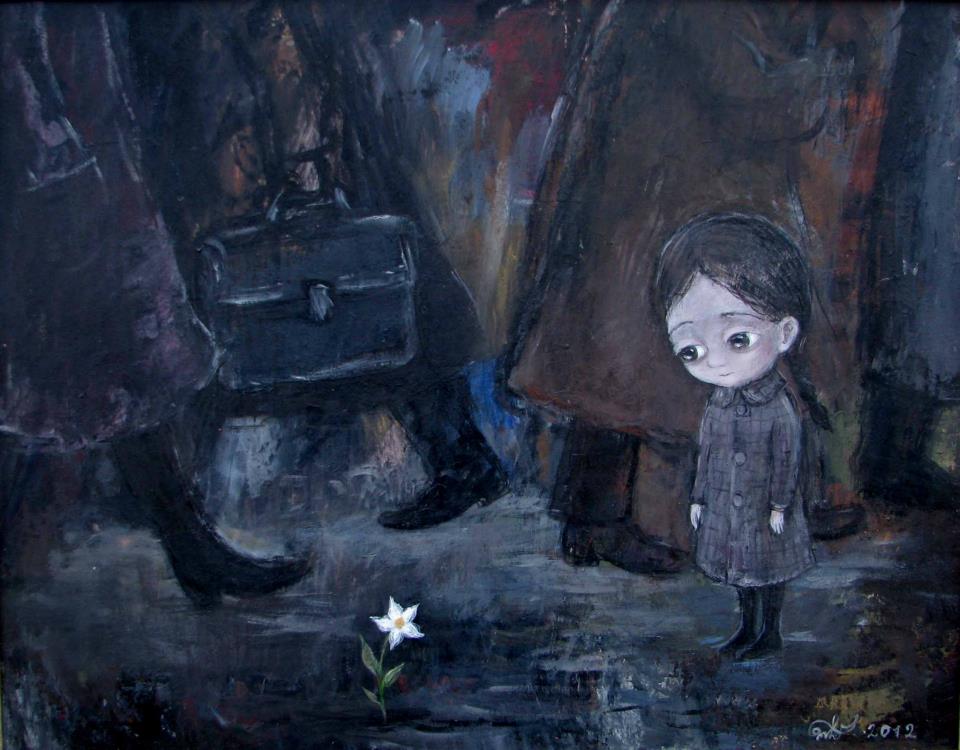 Ніно Чакветадзе «Біла квітка»5.1. Поняття девіантного батьківства у психологіїРепродуктивна здатність людини – це явище, яке обумовлене законами природи та наповнене соціокультурним змістом. Однак людство давно вже визначило дистанцію між несвідомим інстинктом та свідомим бажанням мати дітей. Про це свідчить можливість людини регулювати народжуваність. Потреба в дітях стала не стільки результатом інстинкту, скільки наслідком соціально-особистісного розвитку людини. Тому феномен батьківства нерозривно пов’язаний із відповідальністю особистості. Вчені зауважують, що відповідальність людини за своє потомство, ступінь, зміст та форма прояву цієї відповідальності і становлять сутність батьківства. Реалії нашого часу свідчать про те, що не завжди батьки готові брати на себе відповідальність за процес виховання дитини, її підготовку до самостійного життя. Поведінка батьків, яка суперечить загальноприйнятим у соціумі нормам щодо народження дитини та виявляється у відсутності відповідальності за її подальше життя, свідчить про певну девіацією у сфері батьківства.  Девіантне батьківство – це біосоціальне явище, що характеризується небажанням або нездатністю (фізичною, психічною, психологічною, педагогічною, економічною) індивіда виконувати по відношенню до рідних, прийомних або всиновлених дітей батьківські функції відповідно до соціокультурних та правових норм [4].Девіації в батьківській поведінці виявляються в складних дитячо-батьківських взаєминах, жорстокому ставленні до дітей, фізичному і сексуальному насильстві, недотриманні прав і обов’язків, батьківській байдужості, низькому рівні або повній відсутності педагогічної грамотності батьків, свідомій відмові від своєї дитини.Девіантне батьківство – явище, яке не виникає раптово, воно має певне підґрунтя. Виникнення такої поведінки серед чоловіків та жінок зумовлено впливом низки факторів, які мали місце в їх індивідуальному житті.  Серед таких чинників є: трансляція у декількох поколіннях девіантних моделей материнства і батьківства, спотворення емоційної і операціональної складової батьківства, порушення батьківської культури загалом [16].|	Безумовно, девіантність батьківської поведінки – це глобальна проблема. Діти, виховані в такому середовищі, з великою вірогідністю в подальшому будуть демонструвати схожі або інші неконструктивні моделі поведінки. Вчені зауважують, що девіантне батьківство вливає на розвиток дитини і спричинює появу наслідків, які можуть проявлятись у трьох сферах: соціальній, психологічній та фізичній.Соціальні наслідки: соціальне сирітство (велика кількість дітей, що залишилися без батьківського піклування при фізичній здатності батьків нести відповідальність за свою дитину); труднощі соціалізації  (виникають у  процесі взаємодії із соціумом, освіти та подальшого працевлаштування); збільшується ризик виникнення бездоглядності та злочинності дітей.Психологічні наслідки: порушення емоційно-вольової сфери; психосоматичні розлади; неконструктивні дитячо-батьківські взаємини; повтор «життєвого сценарію» та неблагополучного сімейного досвіду у власній батьківській родині.Фізичні наслідки – це, насамперед, травматизація та інвалідність, у наслідок покарання батьками власних дітей; різні соматичні захворювання.Девіантне батьківство є достатньо складним феноменом і виявляється у різних формах. Спільною рисою всіх варіантів девіацій батьківської поведінки є: відсутність прогнозування соціальних наслідків народження дітей; нездатність індивіда (сім'ї) свідомо контролювати свою репродуктивну поведінку; неможливість адекватно підкріплювати біологічне батьківство соціальним.У науці не існує єдиної чіткої класифікації девіантного батьківства. Через це виникають численні дискусії: Що саме можна вважати девіацією у батьківсько-дитячих стосунках? Що вважати нормою у батьківській поведінці? Про відхилення від норми батьківської поведінки можуть свідчити фрустрації та депривації дитячих потреб, форми покарання, неконструктивні дитячо-батьківські взаємини, що унеможливлюють гармонійний розвиток особистості дитини. Можна виокремити поведінкові патерни, які певною мірою слугуватимуть і критеріями девіантного батьківства. Фізичні покарання – побиття дітей, нанесення травм та інших пошкоджень,  заподіяння шкоди здоров’ю.Дітей не годують або годують насильно; контролюють кожен прийом їжі, змушують вживати їжу, яка не подобається; дитину позбавляють улюблених страв або солодкого; в присутності дитини дорослі вживають їжу, в якій відмовлено дитині через покарання; дитину годують неякісними продуктами.Не належним чином доглядають за дитиною; не надають медичну допомогу; не попереджають про небезпеку.З дитиною тривалий час не спілкуються, не граються, не навчають; не контактують із дитиною через покарання;  ігнорують прохання дитини. Дитину не готують до навчання в школі, не віддають до навчальних закладів, не допомагають у навчанні; змушують перебувати дитину на самоті. Дитині не дозволяють іти до школи або, навпаки, додому.Дитині не дозволяють зустрічатися з друзями, запрошувати їх додому; виходити на прогулянки; відвідувати спортивні та культурні заходи;  купувати книги.Батьки лихословлять, конфліктують, б’ють один одного, вживають спиртні напої, поводяться непристойно у присутності дитини. Батьки непристойно висловлюються на адресу інших у присутності дитини; засуджують та некритично ставляться до вчинків людей. Батьки негативно висловлюються, ображають і принижують дитину в присутності її друзів або сторонніх осіб.Дитину висміюють, критикують, звинувачують, тероризують, залякують та загрожують. Дитину експлуатують у сім’ї, змушують її виконувати непосильну домашню роботу.Дитині не купують новий одяг; змушують носити одежу, яка не їй подобається; маніпулюють одягом як нагородою або покаранням; контролюють використання особистих речей дитини.Дитину залишають під опікою інших родичів або сторонніх осіб на тривалий час.Дитину замикають в темній кімнаті та в інших місцях, змушують стояти на колінах або в кутку, прив’язують.Дитині не надають окреме спальне місце, змушують спати в ліжку з обома батьками.У ставленні до дитини виявляється поведінка сексуального характеру, схильність до інцесту.Дитину використовують як модель для еротичних фото; змушують брати участь у порнографічних сценах (іноді з метою збагачення).Дитину схиляють до вживання спиртних напоїв, наркотичних засобів або не перешкоджають цьому.Дитину використовують для здійснення дрібних крадіжок, а також для жебрацтва.Дитині не дозволяють відкрито виявляти свої емоції та почуття (як негативні, так і позитивні).Відкрито демонструють ненависть до дитини, дають ій зрозуміти, що вона не має право на життя.У присутності дитини проявляють агресію і втрачають самоконтроль [8].Девіантне батьківство є актуальною проблемою нашого часу. Упродовж історії істотно змінювався інститут батьківства і відбувались трансформації дитячо-батьківських стосунків. Однак у наш час вже маємо образ гармонійних взаємин у системі «батьки-дитина». Це зумовлено, насамперед, розвитком науки: ґрунтовними психологічними дослідженнями, відкриттями у сфері медицини, численними розвідками в педагогіці. Крім того, соціально-економічні та культурні зміни в суспільстві кардинально трансформували уявлення людей про сімейні взаємини, що спонукало до перегляду стосунків у системі «батьки-дитина». Повернення до моделей взаємин у батьківській підсистемі сім’ї, які у минулому вважались нормою, є свідченням регресу та проявом девіантності в сучасності.        5.2. Поняття девіантного материнстваМатеринство - складний феномен, який має свої фізіологічні механізми, еволюційну історію, культурні та індивідуальні особливості.  Материнство – це функція жіночого організму, яка спрямована на продовження людського роду і включає біологічний (виношування,  народження і вигодовування дитини) та соціальний (виховання дитини як майбутнього громадянина своєї країни) аспекти. У психології материнство визначають як усвідомлену потребу в народженні та вихованні дітей, яка передбачає емоційно-ціннісне ставлення до дитини як об’єкта любові та піклування.  Девіантне материнство – це поведінка матері, яка не сприяє збереженню здоров’я дитини, а, навпаки, порушує і перешкоджає нормальному процесу її розвитку.  Багато дослідників вважають, що девіантне материнство пов’язано з неготовністю жінки до народження дитини. С. Ю. Мещерякова вважає, що готовність до материнства ‒ це специфічне особистісне утворення|утворення|, стрижнем якого є|з'являється| суб’єкт-суб’єктна орієнтація до ненародженої дитини|дитині|. Вона формується під впливом біологічних| і соціальних чинників. |факторів| По-перше, готовність до материнства має інстинктивну| основу, а, по-друге ‒ виступає|вирушає| як особливе особистісне утворення|утворення|.Основні складові психологічної готовності до материнства:особливості комунікативного досвіду|досліду|, отриманого|одержувати| в дитинстві.| Афективні сліди, які залишені у перших спогадах| (про себе, свої прив’язаності|, батьків, стилі виховання) свідчать про характер раннього комунікативного досвіду, отриманого |одержувати|майбутньою матір’ю в процесі спілкуванні з|із| близькими дорослими;переживання|вболівання| жінкою вагітності (у тому числі ставлення| до дитини|дитини|, що ще не народилась);орієнтація на стратегію виховання і догляду за немовлям. В. Й. Брутман, Г. Г. Філіппова, С.О. Кашапова виокремили наступні характеристики жінок, не готових до материнства:емоційна та психологічна незрілість, низький рівень толерантності до стресу, нестриманість афектів;неготовність до шлюбу, пов’язана з емоційною нестійкістю, егоцентризмом, прагненням до незалежності;зосередженість на власних проблемах, переживання несправедливості та нестачі любові;невирішеність дитячих та підліткових конфліктів, емоційна залежність від матері;неповна власна сім’я, відсутність чоловіка;в сімейній історії є прояви девіантного материнства;порушення дитячо-материнських стосунків.У період вагітності та народження дитини  неготовність до материнства визначають за такими критеріями (Р. Г.Апресян, Д. В. Віннікот, М. А. Хазанова, О. В. Баженова,  Л. П. Бевз, В. І. Філліпова):ігнорування симптомів вагітності;відсутність прив’язаності;психологічна пригніченість, негативний емоційний фон жінки (коли вона згадує про дитину);неприйняття, відторгнення власної дитини, незадоволення її потреб;відсутність материнського піклування за дитиною, а також організації та регуляції впливів зовнішнього середовища;агресія щодо дитини;нерозуміння матір’ю вікових фізіологічних та психологічних особливостей дитини;неадекватність образа «Я-мати» у структурі образа «Я-жінка» (тобто жінка знецінює себе у ролі матері).Існує також думка, що девіантне материнство ‒ це неусвідомлений спосіб покарання дитини за невдачі в особистому житті жінки, за її невирішені внутрішні проблеми зі значущими людьми (О. В. Новікова, В. С. Зєнцова). Чинники, що зумовлюють виникнення девіантного материнства, умовно можна розподілити на дві групи: соціально-культурні та психологічні.  Соціально-культурні чинники: соціально-економічні фактори, до яких належать особливості соціального статусу, рівень матеріального добробуту та способу життя як самої жінки, так і її близького оточення тощо;зміни моделі материнства у соціумі: позиція ролі матері в ієрархії цінностей жінки посідає незначне місце;прагнення жінки до високого професійного статусу і кар’єри, високого рівня матеріального добробуту.Психологічні чинники:афективні сліди, які залишені у перших спогадах| (про себе, свої прив’язаності|, батьків, стилі виховання) свідчать про характер раннього комунікативного досвіду, отриманого |одержувати|майбутньою матір’ю в процесі спілкуванні з|із| близькими дорослими;невирішені дитячо-батьківські конфлікти, у першу чергу в системі «мати-донька» (через що незадоволеною є потреба в материнській любові, розумінні та відчутті захищеності);неприйняття (або відсутність) батька в житті жінки;невирішені внутрішньоособистісні конфлікти, пов’язані зі значущим чоловіком у житті жінки або накопичені образи на нього [3;10; 17].5.3. Форми девіантного материнстваУ сучасному суспільстві виокремлюють такі форми девіантного материнства:раннє материнство; відмова від дітей; недбале або жорстоке ставлення до дитини, насильство; інфантицид (в тому числі й аборт без медичних показань); асоціальна багатодітність. Раннє материнство Проблема раннього материнства є актуальною в сучасному суспільстві, оскільки має тенденцію до поширення. В історичному аспекті рання вагітність була варіантом (а в деяких суспільствах ‒ еталоном) норми. Тільки з середини ХХ століття в Европі та Америці народження дітей матерями-підлітками стали розглядати як проблему. Адже в цей же час у суспільстві активно порушували питання збільшення віку жінки при народженні першої дитини [1]. Всесвітня Організація Здоров’я визначила, що з 10 до 19 років вагітність у дівчат варто вважати ранньою. Це пов’язано з тим, що у віці 18-20 років у дівчини закінчується період статевого дозрівання, і жіночий організм підготовлений до виконання репродуктивної функції.Раннє материнство – форма  девіантного материнства, коли народження дитини стало вимушеним вибором у ситуації небажаної вагітності. Тому у подальшому щодо дитини не забезпечується нормативне виконання батьківських обов’язків через соціальні та біологічні обмеження, обумовлені віком матері [4]. Соціологи зазначають, що найчастіше неповнолітніми мамами стають:дівчата з неблагополучних, малозабезпечених сімей;неповнолітні, які ведуть асоціальний спосіб життя, зловживають алкоголем, наркотиками;вихованці інтернатних установ;дівчата із зовнішньоблагополучних сімей, де спостерігаються неконструктивні дитячо-батьківські стосунки (відсутність любові, підтримки, емоційна депривація, насильство тощо). Чинники виникнення материнства у віці з 10 до 18-19 років (окрім вищезазначених категорій): зґвалтування;вагітність як результат низького рівня або відсутності сексуального виховання;отримання матеріальної винагороди; інтенсифікація сепараційних процесів  (дівчата вважають вагітність одним із засобів досягнення дорослості та незалежності);потреба в любові та прийнятті внаслідок емоційної депривації з боку значущих дорослих (це спричиняє виникнення ранніх сексуальних контактів та незапланованої вагітності). Психологічні особливості неповнолітніх матерів, які також можуть розглядатись як чинники виникнення вагітності на цьому етапі онтогенезу (за Т. О. Арчаковою): низький рівень планування;занижена самооцінка;низький рівень мотивації до навчання та професійного самовизначення;схильність до надмірної романтизації дійсності.Доведено, що материнство у віці 10-18 років має негативні наслідки як для новонародженої дитини, так і для неповнолітньої матері-породіллі. Втім вчені порушують наступне питання: Що виконує найбільш патологізуючу функцію: сам факт раннього материнства чи негативне ставлення найближчого оточення й соціуму до дівчини (стигматизація)? Очевидно, що питання носить дискусійний характер та потребує ретельного вивчення. Статистичні факти щодо феномена раннього материнства:Велика Британія посідає перше місце в Західній Європі за кількістю пологів серед підлітків. Так, у 2007 році в було зафіксовано майже 90 000 випадків вагітності серед підлітків, з яких 60% (56 000) закінчилися пологами.Щороку в США вагітніє четверо з десяти дівчат віком до 19 років (це більш ніж 900 000 вігітностей щороку). Приблизно 40% із них роблять аборт.Показники частоти пологів у юних неповнолітніх жінок в Україні становлять 9,45 випадків на 1000 дівчат відповідного віку, а серед усіх пологів – 12,5 %. 75% вагітностей у підлітковому віці закінчується перериванням. Офіційна статистика абортів в Україні свідчить про те, що упродовж року проводиться від 370 до 450 тисяч таких операцій. За неофіційними даними ця цифра сягає 1 мільйона (15% від усіх абортів роблять неповнолітнім) [15].Відмова від дітейРаннє материнство тісно корелює з|із| проблемою відмови від дитини|. У ситуації відмови,| біологічна роль матері (зачаття, виношування, народження, грудне вигодовування тощо) не підкріплюється соціальною роллю, тобто  подальшим вихованням і розвитком дитини. Відомо|гадаємо|, що жінки, які відмовляються від дітей, сприймають народження дитини|дитини| і подальше|дальше| материнство як загрозу|погрозу| власному існуванню. На їх погляд, материнство спричинить|наводить| зміну їх соціального статусу, способу життя, призведе до обмеження фізичних і соціальних можливостей|спроможностей|.  З огляду на це, вибір залишити дитину є результатом біологічно виправданої |поведінки самозбереження в несприятливих ситуаціях. Відмова від дітей| — це форма девіантного батьківства|, за якої біологічне батьківство| не підкріплено соціальними обов’язками, пов’язаними з батьківською роллю.  Ця роль сприймається індивідом як обтяжлива, загрозлива для життя і благополуччя. Через що народження дитини|дитини| є випадковою подією, обумовленою низькою репродуктивною культурою індивіда (сім'ї) [4].Вирізняють дві форми відмови від материнства – явну та приховану  (латентну). Явна відмова від материнства:юридично оформлена відмова від дитини (на ранніх термінах відразу після пологів та на пізніх термінах);юридично неоформлена відмовою від дитини (підкидьок);штучне переривання вагітності на ранніх та пізніх термінах.Прихована (латентна) відмова від материнства спостерігається у таких випадках:насильство над дитиною (від фізичного до сексуального);агресія щодо дитини;педагогічна та психологічна занедбаність дитини [18].Відмова від дитини є проявом небажання жінки взяти на себе соціальну роль матері. Це зумовлено низкою чинників. Чинники, що зумовлюють відмову матерів від народжених дітей Більшість дослідників вважають, що вагомою причиною відмови жінки від дитини є серйозний психологічний конфлікт, зміст якого визначається окремим випадком. Окрім зазначених чинників девіантного материнства, виокремлюють ще й такі: соціально-економічні умови (відсутність власного житла, переїзд до іншого міста, тимчасовий заробіток тощо); відмова або відсутність підтримки від чоловіка (або батька дитини) та найближчого оточення; наявність у сімейній історії патерну відмова від дитини, насильства, розлучення з подальшою відмовою від дитини;емоційна депривація внаслідок неконструктивних дитячо-батьківських взаємин у власній батьківській сім’ї жінки; небажання змінювати життєві плани (для таких жінок пріоритетними залишаються кар’єра, навчання, матеріальна стабільність);певний емоційний стан жінки, який виникає внаслідок різкого розходження між ідеальним образом та реальною дитиною (у такому випадку жінка сприймає дитину як джерело страждання);психічні розлади, особистісні аномалії, що зумовлюють виникнення глибоких порушень інстинктивної сфери та зміну поведінки жінки упродовж вагітності та пологів [9; 18]. У суспільстві вважають, що такий вид девіантного материнства є характерним для жінок, які ведуть асоціальний спосіб життя (жінки з алкогольною та наркотичною залежністю тощо). Втім вчені зазначають, що лише 40% таких жінок залишають своїх новонароджених дітей [10]. Відповідно найбільш розповсюджена практика відмови від дітей спостерігається серед таких категорій:незаміжні жінки;жінки із сімей із низьким матеріальним достатком;жінки, які не мають постійного житла;неповнолітні й ті, хто навчається;особи з кримінальним минулим;дівчата – сироти, випускниці інтернатних закладів  [18].За соціологічними даними показники відмови від дитини в юних матерів в 2-3 рази перевищують ці показники у жінок зрілого віку. Дослідники називають три основні причини такої статистики.Пізнє виявлення вагітності та звернення до лікаря. До цієї категорії належать дівчата, які хотіли б зробити аборт, але пізно дізналися про вагітність, тому вимушені народжувати.  Вони не бажають приймати на себе роль матері й вважають за краще відмовитися від дитини.Страх розкриття вагітності перед сім’єю. Дівчина хоче зберігти вагітність, але страх перед реакцією батьків позбавляє її сил відстоювати перед ними своє право на материнство. У таких випадках найчастіше має місце порушення взаємин дівчини з власною матір’ю (тому мати наполегливо «не помічає» ознак вагітності дочки); Тиск із боку сім’ї. Якщо в попередніх ситуаціях дівчата приховували вагітність від сім'ї, то в цьому випадку рідні знають про вагітність і саме вони змушують дівчину відмовитися від дитини [7].Факти, які висвітлюють природу батьківської відмови від дітей: Знамениті досліди Г. Харлоу довели, що навіть на рівні приматів досвід спілкування з матір’ю відтворюється. Якщо цей досвід був спотворений, порушений, то батьківська поведінка руйнується у дочок - самок приматів. Відповідно ті ж фактори впливають і на  репродуктивну поведінку людини.Катрін Бонне провела у Франції психоаналітичне дослідження матерів, які відмовились від дітей і виявила деякі загальні риси розвитку вагітності у таких жінок. Так, для них характерним виявилося більш пізнє виявлення вагітності (у 2-му, навіть у 3-му триместрах). За її даними, з 400 жінок, які народили та анонімно залишили дитину, тільки 7% звернулися до лікаря за першою консультацією у 1-му триместрі (проти 9% в загальній популяції). Вона вважає, що пізнє звернення до лікаря є симптомом ризику відмови. На думку К. Бонне, це може бути  пов’язано з захисним запереченням, що ґрунтується на так званому інфантицидному комплексі. Захисне заперечення проявляється в неможливості сприймати та взаємодіяти з плодом. Візуальна, кінестетична, тактильна інформація не сприймаються як ознаки вагітності. Також не сприймаються і не усвідомлюються зміни, пов’язані зі збільшенням ваги тіла, гормональними зрушеннями. Момент усвідомлення факту вагітності супроводжувався ефектом несподіванки, заціпеніння, іноді шоку [16]. За даними В. Й. Брутмана, вагітні молоді дівчата бояться негативної реакції з боку батьків і близьких, тому майже 40% з них приховують свій стан і зберігають вагітність, не звертаючись до гінекологів. Ще одна форма девіантного батьківства, яка пов’язана з неможливістю (або небажанням) контролювати власну репродуктивну поведінку, усвідомлено народжувати дітей, піклуватись про їх подальший розвиток та виховання, є асоціальна багатодітність.Згідно з Законом України  «Про охорону дитинства» багатодітна сім’я – це сім’я, в якій подружжя (чоловік та жінка) перебуває у зареєстрованому шлюбі, разом проживає та виховує трьох і більше дітей, у тому числі кожного з подружжя, або один батько (одна мати), який (яка) проживає разом з трьома і більше дітьми та самостійно їх виховує. До складу багатодітної сім’ї входять також діти, які навчаються за денною формою навчання у загальноосвітніх, професійно-технічних та вищих навчальних закладах (до закінчення навчальних закладів, але не довше, ніж до досягнення ними 23 років).Багатодітна сім’я виступає сприятливим середовищем для розвитку дітей, для самовдосконалення особистості батьків, для підготовки кожної дитини до майбутнього самостійного сімейного життя. Це своєрідна школа колективізму, що забезпечує реальну можливість постійного спілкування між людьми різної статі та різного віку [5].На відміну від багатодітної сім’ї,  асоціальна багатодітність пов’язана з дисонансом між біологічною та соціальною складовою батьківства.  Асоціальну багатодітність можна визначити як багатодітність, що поєднується|сполучається| з|із| асоціальним способом життя батьків і зумовлює їх небажання/ нездатність виконувати батьківські обов’язки, відповідати за виховання та розвиток своїх дітей (народження яких обумовлено низькою репродуктивною культурою і базується на економічних мотивах). Провідним чинником виникнення асоціальної багатодітності є економічна мотивація. Тобто кошти, які виділяє держава на утримання дітей, є основним джерелом доходів, а наявність статусу багатодітної сім'ї забезпечує отримання різних пільг. Асоціальна багатодітність як форма девіантного батьківства поєднується з :аморальним, асоціальним  способом життя батьків;низьким рівнем доходів сім’ї;низьким рівнем психолого-педагогічної культури батьків; зниженим рівнем/відсутністю піклування про дітей із боку батьків (оскільки батьки витрачають увесь свій час на здобуванням засобів для існування); численними конфліктами, що руйнують сімейну атмосферу і спричинює травматизацію дітей; насильством. Усе це призводить до виникнення в дітей різних психологічних травм та відхилень, акцентуацій характеру, різноманітних девіацій тощо. Ці та інші особистісні особливості призводять до подальшої неефективної соціалізації й адаптації дітей.    Феномен асоціальної багатодітності (коли народження дітей не підкріплюється піклуванням за ними з боку батьків) спостерігається і в тваринному світі.  Д. А. Жуков  зазначає, що у тварин існують дві протилежністратегії розмноження:  r-стратегія та К-стратегія. Стратегії розмноження  вчений розглядає як комплекс фізіологічних і психологічних особливостей, що визначають тенденцію до однієї з двох напрямів поведінки: або багато нащадків при мінімальному догляді за ними (r-стратегія), або, навпаки, мало дітей, на яких витрачається багато ресурсів у процесі догляду за ними (К-стратегія). Перша стратегія полягає в забезпеченні максимальної швидкості відтворення нащадків, а друга ‒  в максимальній ймовірності виживання народжених дітей. Наприклад, r-стратегія спостерігається у більшості видів риб, а K-стратегія – у великих ссавців. Обидві стратегії мають свої переваги і недоліки, які проявляються в різних умовах існування певного виду. Так, r-стратегія оптимальна при нестабільних умовах існування, коли через раптові непередбачувані коливання інтенсивності дії природних чинників популяція періодично вимирає майже повністю. Природно, що в цьому випадку репродуктивна поведінка батьків (догляд за потомством) зведена до мінімуму. K-стратегія характерна для видів, що живуть в стабільних умовах,  у яких смертність відносно невелика. Для K-стратегії властива виразна батьківська поведінка, піклування за дітьми. Відповідно така тактика забезпечує високий відсоток виживання нащадків.Д. А. Жуков зазначає, що такі ж види стратегії наявні й у людини. Однак у процесі еволюції спостерігається певний рух у напряму від  r-стратегії до K-стратегії. Втім, вчений зауважує, що тип стратегії репродуктивної поведінки відноситься до числа ознак, які незначно модифікуються факторами зовнішнього середовища, а переважно визначаються спадковістю. Тобто, увагу до власних дітей не можна виховати, вона є біологічно зумовленою [6]. Погляди Д. А. Жукова щодо цього питання є суперечливими та дискусійними. Не зменшуючи ваги досліджень вченого, варто все ж зазначити, що соціокультурний контекст також накладає відбиток на репродуктивну поведінку особини жіночої статі. Сучасні вчені виокремлюють репродуктивні стратегії, які можна класифікувати за різними критеріями. Втім нормативність або девіантність цих стратегій залежить від загальноприйнятих соціокультурних та морально-етичних норм, що може зумовлювати або пригнічувати певний тип батьківської поведінки. Вчені зауважують, що у формуванні соціальних зв’язків та батьківської позиції визначна роль належить певним гормонам. Так, якщо у здорової жінки в стані спокою зафіксовано високий рівень кортизолу, це дає підстави прогнозувати, що в подальшому вона буде демонструвати інтенсивну батьківську поведінку. У чоловіків, які більше часу проводять із дітьми першого року життя, виявлено підвищений рівень кортизолу та пролактину [6].   Доведено, що ранні соціальні стреси, зумовлені розлукою з матір’ю, призводять до зміни рівня окситоцину в дорослому віці. Відомо, що окситоцин – гормон, який забезпечує та стимулює батьківську поведінку. Він є особливо важливим для осіб жіночої статі, оскільки сприяє афіліативній поведінці. Так, у макак-резусів (віком 18, 24 і 36 місяців), які виховувалися в ізоляції від матері, спостерігалось значне зниження кількості афіліативних соціальних контактів, збільшення кількості антагоністичних контактів і тривалості стереотипних рухових актів. Таким чином, у мавп, які пережили ізоляцію, концентрація окситоцину в спинномозковій рідині була значно нижчою у порівнянні з тими мавпами, які перебували з матір’ю після народження [6].Ідентичні результати було отримано у результаті дослідження людей із дефіцитом контактів із батьками. Діти, які з самого народження були позбавлені материнського піклування, у дорослому віці страждали на емоційні розлади і демонстрували порушення соціальної поведінки. У них також було виявлено знижену активність систем окситоцину і вазопресину (цей гормон ще називають гормоном вірності, оскільки він підвищує вороже ставлення до «чужих»). Порушення в системі окситоцину спостерігалось і в дітей, позбавлених уваги батька у своєму житті [6].Таким чином, девіантне батьківство як складний психосоціальний феномен варто розглядати у декількох площинах. З одного боку, батьківська поведінка, не підкріплена нормативною турботою про дітей, – це регресивний прояв еволюційно первинної r>стратегії розмноження.  З іншого боку, девіантна батьківська поведінка є результатом пригнічення біологічних детермінант батьківства під впливом несприятливих соціокультурних умов. Психологічні особливості девіантного батьківства (татківства)Питання девіантного материнства є більш вивченим, ніж девіантне батьківство. Це пов’язано, насамперед, із тим, що виношування, народження, подальший догляд і піклування за дитиною упродовж перших місяців життя належить матері. Присутність батька в житті дитини є важливою, але не настільки життєво необхідною. З самого народження дитини, найбільш важлива роль батька полягає не стільки в догляді за дитиною, скільки в забезпеченні діаді «мати-дитина» належних умов. Як зауважувала А. С. Співаковська, найкраще, що може зробити чоловік для народженої дитини, це, перш за все, любити свою дружину. Саме тому, становлення ролі батька дещо запізнюється на відміну від становлення материнської ролі. Доведено, що найбільшу прихильність до дитини батьки починають проявляти, коли діти вже підростають.  З огляду на те, що роль батька не є життєво необхідною для виношування, народження та розвитку дитини, девіації батьківської поведінки мають латентний характер. У порівнянні з девіантним материнством, яке відразу негативно сприймається, девіантність ролі батька є менш очевидною у межах суспільства. Відповідно й виникають ускладнення у вивченні питання девіантного батьківства. Девіантне батьківство – це така поведінка чоловіка, яка не сприяє гармонійному розвитку дитини, проявляється у нехтуванні її потреб та крайніх варіантах поведінки чоловіка (від відчуженості до авторитаризму). Девіантне батьківство пов’язано з явною або символічною відсутністю батька в житті дитини.  Відмова батька від дитини є явищем достатньо розповсюдженим у суспільстві. Часто батько|отець| самоусувається від виховання дитини|дитини| й не підтримують навіть «аліментного батьківства». Відмова батька| від дитини є більш поширеною за відмову матері та часто офіційно не регламентується. Це пов’язано з тим, що |тому що| чоловік — біологічний батько|отець| дитини|дитини| — або зовсім не зафіксований у документах|стану|, або залишається батьком|отцем| тільки у свідоцтві|посвідці| про народження.   Виокремлюють наступні форми девіантного батьківства (за Р. В. Манеровим): вихід із сім’ї;відмова від спільного проживання з дружиною (жінкою) і власною дитиною;насильство над дитиною;байдужість до дитини [13].Чинники виникнення такої репродуктивної стратегії:егоцентризм;інфантильність;сексуальна нерозбірливість чоловіків;несформована матриця батьківської поведінки;рольовий конфлікт – несумісність ролі батька з професійний ростом та роллю «вільного» чоловіка;складності взаємостосунків із власним батьком, внаслідок чого формується безвідповідальність, яка перешкоджає виконанню батьківської ролі;порушення розвитку дитини (дефекти, інвалідність), що спричинює реакцію психологічної відмови батьків від власної дитини (переважно це пов’язано з орієнтацією батьків на майбутнє більш сильне та здорове покоління, відчуттям власної неповноцінності та заниженої самооцінки).Поняття девіантного батьківства тісно пов’язано з феноменом патернальної депривації, яка виникає за умов фізичної (відмова) або психологічної (відчуженість) відсутності батька в житті дитини. Можна також зазначити, що патернальна депривація є однією з форм прояву девіантного батьківства. А також патернальна депривація у дитинстві чоловіка може спричинювати в подальшому прояви девіантності при виконанні ним батьківської ролі щодо власної дитини. Для розуміння сутності феномена девіантне батьківство, сучасні вчені визначають наступні параметри в моделі розвитку батьківства: психологічна готовність, адаптованість, стійкість (Р. В. Овчарова, Р. В. Манеров, Н. В. Федорова). Рис. 2.1. Параметри розвитку батьківства За умов нормативного розвитку, структурні компоненти виступають одночасно тими фазами, які поступово змінюють одна одну: психологічна готовність, потім адаптованість і стійкість.У випадку девіації батьківської поведінки, можуть спостерігатись порушення в будь-якій із трьох фаз (структурних компонентів) батьківства. Відсутність психологічної готовності до батьківства призводить до порушення й інших фаз.  Психологічно не готовий до батьківства чоловік не може успішно адаптуватися до ролі батька і, як наслідок, не проявляє стійкості рольових установок, необхідних для успішного виховання дитини.Якщо порушення виникли в процесі адаптації до ролі батька, то  психологічно готовий до батьківства чоловік із певних причин не адаптується до батьківства. У такому випадку наступає дезадаптація, а потім і нестійкість рольових установок. Порушення третьої фази розвитку батьківства – стійкості, провокує появу неналежної батьківської поведінки щодо дітей.  Тобто психологічно готовий до батьківства чоловік після адаптації до ролі батька виявляє нестабільність рольових установок в процесі виховання, розвитку та соціалізації дитини [13].Про особливості впливу девіантного батьківства на розвиток дитини:За М. О. Ерміхіною, існує зв’язок між байдужістю батька в сім’ї і оцінкою дитини себе як залежної та несамостійної. Неуважність, дистанціювання батька від виховання дітей та сімейних турбот є показником для дитини того, що її не люблять, не приділяють уваги. У зв’язку з цим у характері дитини закладаються такі риси, як залежність, несамостійність (перш за все, спрямовані на привертання уваги батька (М.О. Єрміхіна)).Найважче переживають відсутність батька хлопчики до чотирьох років. Якщо хлопчик втрачає батька в перші чотири роки свого життя, то це позначається на ньому навіть через багато років, коли він стає  підлітком, а потім юнаком (А. М. Фонарьов). Діти «холодних» батьків здебільшого сором’язливі, тривожні, їх поведінка частіше антисоціальна. Навпаки, емоційна близькість із батьком позитивно позначається на дитині (Н. А. Коркіна).Феномен батьківства є вкрай мало вивченим у сучасній психології, а розвідки з проблеми девіантного батьківства взагалі поодинокі. Оскільки вплив батька в житті дитини є вагомим, то з’ясування структури, чинників виникнення, форм прояву, наслідків для дитини девіантного батьківства є вельми актуальним для суспільства.      Фактори, що впливають на формування батьківства 	Вчені вважають, що становлення батьківства відбувається поступово під впливом системи факторів. У сучасній психологічній науці питання про систему факторів, що детермінують батьківство, остаточно не з’ясовано. Втім, розглянувши систему факторів, уможливлюється розуміння виникнення девіантного батьківства в сучасному суспільстві. 	Відповідно до положень Б. Ф. Ломова про те, що рівневий аналіз психологічного утворення дозволяє розглянути його організовану цілісність і розкрити багатовимірність явища, Р. В. Овчарова пропонує виокремити таку систему факторів. Ці фактори можна розподілити на рівні, які у своїй сукупності охоплюють усі сфери життя особистості: макросистема, або рівень суспільного|громадських| впливу; мезосистема|, або рівень впливу батьківської сім'ї; мікросистема, або рівень власної сім'ї; індивідуальний рівень, або рівень конкретної особистості|. Крім того, фактори можна розподілити на зовнішні та внутрішні, які співвідносяться з вищезазначеними (табл. 2.1.)Таблиця 5.1.Фактори, які впливають на розвиток батьківстваФактори макросистеми Суспільний|громадський| вплив необхідно розглядати|розглядувати| з позиції соціального регулювання (формалізована складова) і в межах опосередкованої дії  на формування батьківства (неформалізована складова)|. Формалізований вплив ‒ |особистості|система цілеспрямованих|ціленаправленої| дій державних органів на репродуктивну мотивацію сім’ї; матеріальне і моральне стимулювання народжуваності в межах|у рамках| демографічної політики. Ця складова більше усвідомлюється особистістю.Неформалізований вплив суспільства|товариства| здійснюється через| увесь комплекс соціальних впливів, що відбиваються в системі ціннісних орієнтацій та установок індивіда (це засоби масової інформації, витвори мистецтва і культури). Не надто усвідомлюється особистістю, однак вплив є сильнішим.  Макросистемні фактори задають для особистості|особистості| певні зразки|взірці| батьківства|, які в поєднанні з досвідом, отриманим |у батьківській сім'ї, закладають основи батьківства| у кожному випадку.Фактори мезосистеми Батьківська сім’я є первинним соціальним середовищем індивіда, необхідною умовою його соціалізації. Батьки, як правило, є для індивіда значущими людьми, тому реалізація батьківської ролі (частково усвідомлене, а частково неусвідомлене) копіюється і згодом переноситься на власну сім’ю. Дослідники наголошують на тому, що засвоєння батьківської ролі більшою мірою залежить від того, що особистість бачила, пережила, відчула в поведінці власних батьків. Загалом батьківська сім’я може розглядатись у двох площинах – як зразок або антиідеал. Сімейні психологи стверджують, що люди, які вступають у шлюб, відтворюють структурний тип сімейної системи батьків (M. Макголдрик,  Д. Х. Олсон та ін.) та стиль взаємин попередніх поколінь (М. Боуен, М. Раттер, та ін.). Крім того, сімейна система батьків може бути зразком для сімейного функціонування наступних поколінь (О. В. Черніков). Фактори мікросистемиНа рівні мікросистеми відбувається узгодження двох моделей батьківства подружньої пари — чоловіка і жінки, які створюють власну сім’ю і бажають народити дитину. На формування батьківства в певній сім’ї впливають такі чинники:1) спрямованість та індивідуальні особливості особистості жінки і чоловіка, що утворюють подружню пару|особистості|;2) узгодження моделей батьківства| обох партнерів;3) конкретні умови життя сім’ї.	Фактори індивідуального рівня 	Ця група факторів є найменш вивченою у сучасній психології. Насамперед, це пов’язано з тим, що в основі індивідуального фактора закладено біологічний та соціальний рівні. У контексті біологічного рівня мова йде про особливості репродуктивної поведінки. Репродуктивна поведінка – це цілісна система дій, взаємин і психічних станів особистості, спрямованих на народження або відмову від народження дитини (у шлюбі та поза шлюбом). Соціальний рівень в індивідуальності людини – це такі внутрішні умови, через які заломлюються зовнішні фактори. Тобто інтеріоризація моделей сім’ї та батьківства, що пропонує особистості батьківська сім’я та соціум, залежать від спрямованості особистості та її особистісних особливостей.    І. С. Кон з цього приводу зазначає, що наслідування поколінь завжди є процесом селективним (вибірковим). Тобто певні знання, норми і цінності засвоюються та передаються наступним поколінням, а інші – відкидаються або трансформуються. Суспільство і батьківська сім’я задають зразок, дають певну модель батьківства, яку індивід відфільтровує крізь призму власних переконань, поглядів, індивідуальних особливостей. ВисновкиДевіантне батьківство – феномен, що характеризується небажанням або нездатністю (фізичною, психічною, психологічною, педагогічною, економічною) індивіда виконувати по відношенню до рідних, прийомних або всиновлених дітей батьківські функції відповідно до соціокультурних та правових норм. Девіантна батьківська поведінка негативно впливає на розвиток дитини, унеможливлює незадоволення її потреб та гармонійний розвиток.  Девіантне батьківство складний феномен, який вказує на девіації інституту материнства та батьківства.  Девіантне материнство – це поведінка матері, яка не сприяє збереженню здоров’я дитини, а, навпаки, порушує і перешкоджає нормальному процесу її розвитку. Зазвичай така форма материнства пов’язана з неготовністю жінки до народження дитини. Девіація материнської поведінки – явище, яке розвивається поступово упродовж життя жінки. У науці виокремлюють чинники девіантного материнства, які умовно можна поділити на дві групи: соціально-культурні та психологічні.Визначають різні форми девіантного материнства: раннє материнство, відмова від дітей, недбале або жорстоке ставлення до дітей, насильство, інфантицид (в тому числі й аборт без медичних показань), асоціальна багатодітність. Вкрай малодослідженим, але поширеним у суспільстві є явище девіантного батьківства. У цьому контексті варто розуміти таку поведінку чоловіка, яка не сприяє гармонійному розвитку дитини, проявляється у нехтуванні її потреб і крайніх варіантах поведінки батька (від відчуженості до авторитаризму). Девіантне батьківство пов’язано з явною або символічною відсутністю батька у житті дитини.  Сучасні вчені виокремлюють такі форми девіантного батьківства (татківства): вихід із сім’ї, відмова від спільного проживання з дружиною (жінкою) і власною дитиною, насильство над дитиною, байдужість до дитини.Становлення батьківства відбувається поступово під впливом певних чинників. Р. В. Овчарова визначає систему факторів, яка у своїй сукупності охоплює усі сфери життя особистості. Так, вирізняють макросистему, або рівень суспільного|громадських| впливу; мезосистему|, або рівень впливу батьківської сім'ї; мікросистему, або рівень власної сім'ї; індивідуальний рівень, або рівень конкретної особистості|.  Тестові завдання для самоконтролю знаньЯк називається біосоціальне явище, що характеризується небажанням або нездатністю (фізичною, психічною, психологічною, педагогічною, економічною) індивіда виконувати по відношенню до рідних, прийомних або всиновлених дітей батьківські функції відповідно до соціокультурних та правових норм?а) репродуктивна поведінка;б) девіантна поведінка;в) девіантне батьківство;г) делінквентне батьківство.2. Про який феномен йде мова, коли біологічне батьківство не підкріплюється соціальним?а) репродуктивна поведінка;б) девіантна поведінка;в) девіантне батьківство;         г) делінквентне батьківство.3. Як називається феномен, сутність якого полягає у такій поведінці матері, яка не сприяє збереженню здоров’я дитини, а, навпаки, порушує і перешкоджає нормальному процесу її розвитку?а) репродуктивна поведінка;б) делінквентне материнство;в) девіантне материнство;         г) інфантицид.4. Оберіть із запропонованих варіантів той, який НЕ відноситься до  характеристики жінок, неготових до материнства  (за В.Й. Брутманом, Г.Г.Філіпповою, С.О. Кашаповою).а) емоційна та психологічна незрілість жінки; б) егоцентризм, прагнення до незалежності;в) невирішеність дитячих та підліткових конфліктів, емоційна залежність від матері;г) смерть матері дівчини у підлітковому віці.5. Існує точка зору, що девіантна мати – це мати, якій «невистачило материнства» в дитинстві (В.Й. Брутман, А. Я. Варга, І.Ю. Хамітова). Про що йде мова? Оберіть влучну відповідь.а) наявність покарань з боку матері у дитинстві дівчини;б) негативний комунікативний досвід у системі «мати-донька», відсутність прив’язаності;в) багатодітна сім’я з дефіцитом уваги матері до доньки; г) скрутне матеріальне становище, через що дівчині не купували плаття, косметику та ін.6.  Як називається форма девіантного материнства, коли народження дитини стає вимушеним вибором у ситуації небажаної вагітності і в подальшому щодо дитини не забезпечується нормативне виконання батьківських обов’язків через соціальні і біологічні обмеження, обумовлені віком матері?а) раннє материнство;б) асоціальна багатодітність;в) відмова від дитини;г) насильство над дитиною.7. Оберіть із запропонованих варіантів той, що у більшості випадків НЕ відноситься до чинників виникнення материнства у дівчат віком з 10 до 18-19 років. а) зґвалтування;б) вагітність як результат низького рівня або відсутності сексуального виховання;в) вагітність як прояв самореалізації жінки; г) інтенсифікація сепараційних процесів.  8. Як називається форма прояву девіантного батьківства, коли біологічне батьківство| не підкріплено соціальними обов’язками; оцінюється індивідом як обтяжлива та загрозлива для життя і благополуччя ситуація, в результаті чого дитина стає зайвою у житті жінки? а) раннє материнство;б) асоціальна багатодітність;в) відмова від дитини;г) насильство над дитиною.9. Д. А. Жуков  виокремив у тварин дві протилежні стратегії розмноження. В чому полягає сутність r-стратегії?а) народження єдиної дитини;б) багато нащадків при мінімальному догляді за ними; в) наявність невеликої кількості дітей, на яких витрачається багато ресурсів у процесі догляду;г) народження дітей та відмова від них відразу після народження.10. У чому полягає сутність К-стратегії репродуктивної поведінки за Д. А. Жуковим?а) народження єдиної дитини;б) багато нащадків при мінімальному догляді за ними; в) наявність невеликої кількості дітей, на яких витрачається багато ресурсів у процесі догляду;г) народження дітей та відмова від них відразу після народження.Завдання для самостійної роботиОзнайомитись із літературою та визначити наслідки різних форм девіантного материнства для матерів та їх дітей. Результати аналізу представити у вигляді доповіді.Надати визначення та критерії феномена «зовнішньоблагополучна сім’я». Зробити конспект. Ознайомитись із дослідами, проведеними видатним американським психологом Г. Харлоу. З’ясувати роль материнської депривації у процесі формування девіацій материнської поведінки. Підготуватись до дискусії із зазначених питань.  Провести моніторинг наукових публікацій за останні 3 роки, відповідно до поданих тем: «Психологія девіантного батьківства», «Форми девіантної реалізації ролі батька», «Феномен та прояви девіантного материнства». Надати відповіді на запитання: Які тенденції спостерігаються в сучасній науці щодо вивчення цих тем? Які теми є більш актуальними? Які аспекти проблеми досліджуються?Підготувати приклади формалізованого та неформалізованого впливу суспільства на розвиток батьківства. Підготувати повідомлення. Практикум Вправа «Батьківство в житті»Мета: поглибити знання студентів із теми батьківства, визначити особливості усвідомленого та девіантного батьківства.Обладнання:  аркуші паперу, кольорові олівці, ручки.Хід проведення:Студенти поділяються на 2 групи. Одній групі надається завдання обговорити та записати власне тлумачення та прояви «Ідеального батьківства». Інша група працює з феноменом «Девіантного батьківства».  Через 15 хвилин представники кожної групи мають представити результати обговорення. Обговорення відбувається за наступними питаннями:Що таке усвідомлене батьківство?Якщо уявити, що ідеальне батьківство та девіантне батьківство – це крайні прояви на континуумі, то де розташовано усвідомлене батьківство? Методичний коментар. Наприкінці вправи варто зосередити увагу на тому, що ідеальне батьківство є до певної міри також проявом девіантного батьківства (зворотною стороною). Усвідомлене батьківство можна розглядати на кшталт запропонованого Д. Віннікоттом образу «достатньо хорошої матері», де мають місце і помилки, і бажання їх виправляти.     Вправа «Девіантне та усвідомлене батьківство: ситуації з життя».Мета: поглибити знання студентів з теми усвідомленого та девіантного батьківства, розвивати вміння застосовувати отримані знання на практиці.Обладнання:  картки з записаними ситуаціями, аркуші паперу, ручки.Хід проведення:Студенти поділяються на підгрупи по 4-5 осіб. На підгрупу видається картка, на якій записано ситуації з життя. Упродовж 10-15 хвилин треба написати декілька характерних реплік, поведінкових патернів, які б віддзеркалювали феномен усвідомленого та девіантного батьківства.   Зразок оформлення картки:Приклади ситуацій: Дитина прокидається вранці і кличе батьків.Дитина повідомляє про конфлікт із найкращим другом.Дитина говорить про те, що завтра в школі важлива контрольна робота, а вона не зрозуміла деякий матеріал.Дитина приходить додому зі школи і повідомляє батькам, що отримала погану оцінку.Дитина просить батьків записати її на плавання в басейн, який розташовано далеко від дому.Треба терміново прибрати у будинку, а підліток відмовляється допомогти.Дитина приходить додому з прогулянки, плаче і відмовляється розмовляти з батьками.Дитина стає свідком конфлікту між батьками.Після закінчення вправи варто провести обговорення:У чому спостерігається різниця між проявами усвідомленого та девіантного батьківства?Чи можуть батьки переживати негативні емоції у процесі взаємодії з дитиною?Як краще вибудовувати взаємодію, якщо батьки розлючені або роздратовані?Методичний коментар. Вправу можна провести у вигляді рольової гри. Учасникам пропонується розіграти ситуацію відповідно до запропонованої теми. Студенти, які виконують роль батьків, спочатку мають реалізувати девіантну батьківську поведінку, потім усвідомлену батьківську позицію. Дії студента, який грає роль дитини: у процесі взаємодії спостерігати за своїми емоціями; при підтримуючий батьківській позиції вручати батькам смайлик із посмішкою, у випадку виникнення негативних емоційних переживань – сумний смайлик. Вправа «Підтримуючі повідомлення» (за Т.В. Архіреєвою)Мета: знайомство студентів із поняттям та видами підтримуючих повідомлень; поглиблення знань про специфіку таких повідомлень на різних етапах онтогенезу.Обладнання: картки-шаблони з підтримуючими повідомленнями для дітей різного віку, ручки.  Хід проведення: Тренер розпочинає вправу з пояснення того, що таке підтримуючі повідомлення: Девіантне батьківство, перш за все, характеризується неприйняттям особистості дитини. Втім на кожному етапі свого розвитку дитині потрібна підтримка з боку дорослих. Форма підтримки залежить від основних завдань, які має вирішити дитина на кожному етапі онтогенезу. Так, для маленьких дітей потрібна підтримка їхнього існування; для дітей раннього віку ‒ підтримка їхніх дій; дошкільнята потребують підтримки своєї ідентичності ‒ тобто можливості бути собою, відчувати різні почуття; у молодшому шкільному віці важливо підтримувати в дитині її можливість приймати самостійні рішення, тобто будувати і структурувати власне життя. Зауважимо, що на кожному віковому етапі можна і варто повертатися до підтримуючих повідомлень для більш раннього віку (їхня форма буде дещо змінюватися).На наступному етапі вправи студенти розподіляються на 4 підгрупи. Кожній підгрупі видається картка-шаблон, який студенти заповнюють упродовж 15-20 хвилин.Картка-шаблон «Підтримуючі повідомлення для дітей раннього віку (дошкільнят, шкільного віку, підлітків тощо) У подальшому варто провести обговорення в групі.  Можна також навести приклади підтримуючих повідомлень і порівняти їх із результатами роботи студентів. Варіанти можливих підтримуючих повідомлень:Повідомлення для підтримки існування Повідомлення для підтримки ініціативи, дій Повідомлення для підтримки ідентичності Повідомлення для підтримки структуриСписок використаних джерелАрчакова Т.О. Раннее материнство : психологическая реальность или социальный конструкт / Т.О. Арчакова // Электронный журнал «Психологическая наука и образование». – 2012. ‒ №1.  ‒ Режим доступу: http://psyedu.ru/files/articles/psyedu_ru_2012_1_2652.pdf.  ‒ Дата обращения: 11.12.16. – Название с экрана.Архиреева Т.В. Психология родительства и детско-родительских отношений: Учеб-метод. пособие  / Т.В. Архиреева. – Великий Новгород: НовГУ, 2006. – 16 с.Бацилєва О.В. Девіантне материнство як варіант порушення репродуктивної поведінки / О.В. Бацилєва // зб. наук. праць Кам’янець-Подільського Національного університету імені Івана Огієнка / за ред. І. Г. Васильєва. – Кам’янець-Подільський : [б. в.], 2010. – Вип. 8. – С. 48 ‒ 57. Беляева М. А. Девиантное родительство в контексте репродуктивной культуры современной семьи / М. А. Беляева // Знание. Понимание. Умение. – 2012. – № 3. – С. 207 – 212.Букій Т. В. Особливості реалізації виховної функції багатодітною сім’єю / Т.В. Букій //  Наукові записки Ніжинського державного університету імені Миколи Гоголя. Серія: Психолого-педагогічні науки. ‒ Ніжин, 2014. – Вип. 3. ‒ С. 26 – 33. Жуков Д. А. Биология поведения: гуморальные механизмы / Д. А. Жуков. – СПб. : Речь, 2007. – 443 с. Крысько А.А. Представления о материнстве и возрастных особенностях детей у девушек старшего подросткового возраста / А. А. Крысько, М. Е. Ланцбург //  Материалы IV Всероссийской научно-практической конференции по психологии развития «У истоков развития». Москва, 20–22 ноября 2013 г. – С. 38 – 39.Лопес Гильермо О. В. Ненадлежащее родительство как предпосылка криминальной мотивации несовершеннолетних / О.В. Лопес Гильермо // Изв. Рос. гос. пед. ун-та им. А. И. Герцена. ‒  СПб., 2004. ‒ № 4 (7). ‒ С. 271 – 281.Николаева Т.А. Феномен девиантного материнства в современном социуме : мифы и реальность / Т.А. Николаева // Science Time. – 2015. – № 4 (16). – С. 552 – 555. Новикова Е.В. Глубинные детерминанты девиантного материнства / Е.В. Новикова, В.С. Зенцова  // Практична психологія та соціальна робота. ‒ 2013. ‒   № 11. ‒ С. 58 – 63. Овчарова Р. В. Родительство как психологический феномен: учебное пособие / Р.В. Овчарова. – М. : Московский психолого-социальный институт, 2006. ‒ 496 с.Островська Н.О. Основні складові соціально-педагогічної діяльності щодо формування усвідомленого батьківства молоді / Н.О. Островська // Вісник Луганського національного університету імені Тараса Шевченка [педагогічні науки] / гол. ред. В.С. Курило. - Луганськ, Вид-во "ЛНУ імені Тараса Шевченка", 2012. ‒ №16 (251). ‒ С. 115 – 122.Пастухова М.В. Психологические аспекты проблематики девиантного родительства / М.В. Пастухова // Женщина в российском обществе. ‒  2011. ‒ № 2.  ‒ С. 88 – 93.Радостева А.Г. Родительство как психологическое явление. Факторы, влияющие на его формирование / А.Г. Радостева // Вестник Пермского государственного гуманитарно - педагогического университета. Серия №1.  Психологические и педагогические науки. – Пермь, 2013. – С. 157 – 163.Ткачова Ю. Г. Підліткова вагітність – трагедія сучасності / Ю.Г.Ткачова // Вісник ЛНУ імені Тараса Шевченка. – 2013. ‒ № 3 (262). – С. 43 – 50.   Шкраб’юк В.С. Відмова від материнства як психологічна проблема / В.С. Шкраб’юк // Теоретичні і прикладні проблеми психології. ‒ 2013. ‒ № 3. ‒ С. 317 – 321.Розробка Проекту з дисципліни «Усвідомлене  Батьківство»Проектна діяльність – це форма навчально-пізнавальної активності, що полягає в мотиваційному досягненні свідомо поставленої мети по створенню творчих проектів, що забезпечує єдність і спадкоємність різних сторін процесу навчання і є засобом розвитку особистості суб'єкта вчення (Н.В.Матяш).Мета: розробити соціально-психологічний проект щодо популяризації засад усвідомленого батьківства в сучасному суспільстві. Завдання:Студентам пропонується поділитись на підгрупи по 3 особи. Підгрупам пропонується розробити проект соціальної спрямованості щодо популяризації засад усвідомленого батьківства серед різних верств населення. У процесі підготовки студенти мають користуватися науковою літературою, дослідницькими матеріалами та Інтернет-ресурсами.   Структура проекту: Назва.Мета.Завдання.Термін.Цільова группа.Партнери.Задіяні ресурси.Кроки реалізації.Очікувані результати.Проект може бути запропонований для:учнів-старшокласників загальноосвітніх шкіл;підлітків загальноосвітніх шкіл;учнів-вихованців інтернатних закладів;студентів ВНЗ гуманітарних спеціальностей;студентів ВНЗ технічних спеціальностей;молодого подружжя;вагітних жінок у першому триместрі вагітності;вагітних жінок у другому триместрі вагітності;інші цільові групи (за пропозицією студентів).У процесі підготовки варто звернути увагу на рекламу програми та підготовку друкованої продукції для популяризації проекту.Програма представлення: Підгрупа представляє проект (бажано з відео-презентацією). Презентація 10-15 хв. Запитання від аудиторії, обговорення.Підбиття підсумків. ПИТАННЯ ДЛЯ САМОПІДГОТОВКИПоняття батьківства в психології.Поняття усвідомленого батьківства.Поняття  сім’ї у психології. Функції сім’ї.Еволюція дитинства та історія становлення інституту батьківства.Структура батьківства за Р. В. Овчаровою.Поняття мотивації батьківства. Мотиви батьківства за А. С. Співаковською.Розвиток батьківства за Е. Галінські.Поняття материнства в психології.Поняття та рівні готовності жінки до материнства. Поняття та особливості психологічної готовності до материнства. Структура готовності до материнства за С. Ю. Мещеряковою. Структура готовності до материнства за Г. Г. Філіпповою. Становлення материнської потребнісно-мотиваційної сфери поведінки в процесі онтогенезу. Поняття, види конструктивної та деструктивної мотивації вагітності.Поняття та компоненти гестаційної домінанти (за І. А. Аршавським). Види та характеристики психологічного компоненту гестаційної домінанти. Поняття та види перинатальних матриць за С. Грофом. Вплив матері на розвиток дитини. Поняття прив’язаності в психології. Дж. Боулбі про розвиток прив’язаності. Дослідження М. Ейнсворт. Типи прив’язаності.Типологія матерів за Г. Клаудом та Дж. Таунсендом. Поняття батьківства (татківства) в сучасній психології.Фактори, що впливають на формування батьківської ролі в чоловіка.Структура батьківства.Розвиток батьківства в онтогенезу чоловіка. Поняття про мотивацію батьківства (татківства). Деструктивні та конструктивні мотиви.  Вплив батька на розвиток дитини. Поняття девіантного батьківства в психології.  Поняття, види та чинники виникнення девіантного материнства. Психологічні особливості девіантного батьківства: поняття, види.ТЕРМІНОЛОГІЧНИЙ СЛОВНИКАсоціальна багатодітність  ‒  форма девіантного батьківства, пов’язана з неможливістю (небажанням) контролювати власну репродуктивну поведінку, усвідомлено народжувати дітей та піклуватись про їх подальший розвиток та виховання. Батьківство (виконання батьківської ролі чоловіком) можна розглядати як:  факт походження дитини від даного чоловіка; соціальний інститут, який регулює функції, права та обов’язки батька; аспект або компонент чоловічої ідентичності; відповідні батьківські практики та пов’язані з ними почуття і переживання. Батьківство може розглядатися як біологічний, психологічний, а також соціокультурний феномен; як соціальний інститут, що включає в себе два інших інститути: батьківство і материнство; як діяльність батька або матері, спрямована на догляд, виховання та навчання дитини; як етап у житті людини, що починається з моменту зачаття дитини і не закінчується після смерті дитини; як стосунки між кровного споріднення між батьком і дитиною; як суб'єктивне сприйняття людини себе батьком (Е.Р. Алексєєва).Батьківство відповідальне  - є складовою усвідомленого батьківства, яка проявляється в активній, вибірковій позиції батька і матері щодо вибору ними оздоровчих, комунікативних, виховних, освітніх практик у процесі виховання дитини. Взаємодія батьків (чи осіб, які їх замінюють) між собою та іншими членами сім'ї, включаючи дітей, результатом якої є створення найбільш сприятливих умов для повноцінного розвитку дитини на всіх етапах її життя.Батьківство девіантне – це біосоціальне явище, що характеризується небажанням або нездатністю (фізичною, психічною, психологічною, педагогічною, економічною) індивіда виконувати по відношенню до рідних, прийомних або всиновлених дітей батьківські функції відповідно до соціокультурних та правових норм.Батьківство девіантне (девіація у процесі реалізація ролі батька) – це така поведінка чоловіка, яка не сприяє гармонійному розвитку дитини, проявляється у нехтуванні її потреб і крайніх варіантах поведінки чоловіка – від відчуженості до авторитаризму. Девіантне батьківство пов’язано з явною або символічною відсутністю батька у житті дитини.  Батьківство усвідомлене – це розвинена форма батьківства,  соціально-психологічний феномен, що базується на певній системі знань, умінь, навичок, почуттів, якостей та реалізується у відповідальній поведінці батьків, спрямованій на виховання і розвиток дитини, формування її гармонійної особистості.Батьківська відповідальність – особливий морально-психологічний стан, який характеризується усвідомленням свого батьківства і почуттям обов’язку стосовно дитини.Батьківські настанови та сподівання (як компонент батьківства) є суб’єктивними орієнтаціями батьків на ті чи інші виховні цінності, визначають певну спрямованість у взаєминах із дітьми, забезпечують усталений характер виховної діяльності дорослих. Батьківські позиції – це компонент батьківства, який пов’язаний із прийнятими, виробленими поглядами та намірами стосовно дитини, в основі якої лежить свідома або несвідома оцінка дитини.  Проявляються у взаємодії батьків із дитиною і характеризуються адекватністю (прийняттям батьками особливостей дитини, її розвитку, співвідношення якостей, об'єктивно властивих дитині, і якостей, які батьки помічають і усвідомлюють),  динамічністю (здатність батьків змінювати способи і форми взаємодії з дитиною) і прогностичністю (здатність батьків до екстраполяції, передбачення перспектив подальшого розвитку дитини і побудови подальшої взаємодії з нею).Батьківські почуття  - це компонент батьківства, який емоційно забарвлює батьківське ставлення;  не є вродженими, а формуються упродовж життя людини.Батьківське ставлення  - це компонент батьківства, який включає 4 складові: інтегральне прийняття або нехтування дитиною; міжособистісну дистанцію; форми та напрями контролю і соціально бажану поведінку дитини. Відмова від дітей| — це форма девіантного батьківства|, коли біологічне батьківство| не підкріплено соціальними обов'язками, пов'язаними з батьківською роллю, які оцінювалися індивідом як обтяжливі, загрозливі його життя і благополуччю, а саме народження дитини|дитини| виявилося випадковою подією, обумовленою низькою репродуктивною культурою індивіда (сім'ї).Гестаційна домінанта – вид домінанти, що віддзеркалює особливості перебігу фізіологічних та нервово-психічних процесів у вагітної жінки і забезпечує спрямованість усіх реакцій організму на створення оптимальних умов для розвитку ембріона, а потім і плоду. Гестаційної домінанти психологічний компонент (ПКГД) ‒ сукупність механізмів психічної саморегуляції, що починають функціонувати у жінки при виникненні вагітності, і спрямовані на зберігання вагітності і створення умов для розвитку майбутньої дитини. Гестаційної домінанти фізіологічний компонент ‒ компонент гестаційної домінанти, що відповідає за перебудову в роботі різних систем органів і забезпечує спрямованість усіх реакцій організму на створення оптимальних умов для розвитку ембріона, а потім і плоду. Готовність| до материнства у психології розглядається|розглядує| як специфічне особистісне утворення|утворення|, що формується під впливом біологічних| і соціальних чинників,  і стрижнем якого є|з'являється| суб'єкт-суб'єктна орієнтація по відношенню|ставленні| до ненародженої дитини|дитині|. Материнство - унікальний психологічний феномен, що має фізіологічні механізми, еволюційну історію, культурні та індивідуальні особливості;  може розглядатись у двох площинах: материнство як забезпечення умов для розвитку дитини і материнство як частина особистісної сфери жінки (Г.Г. Філіппова).Материнство раннє – форма  девіантного материнства, коли народження дитини стало вимушеним вибором у ситуації небажаної вагітності і у подальшому по відношенню до дитини не забезпечується нормативне виконання батьківських обов'язків через соціальні і біологічні обмеження, обумовлені віком матері.Мотивація батьківства деструктивна (неадекватна, неефективна та ін.)  спостерігається у ситуаціях, коли дитина стає засобом досягнення інших значущих цілей батьків: статеворольової, вікової, особистої або соціальної самореалізації, способом утримання партнера, досягнення певного соціального статусу, компенсації власних дитячо-батьківських стосунків тощо.Мотивація батьківства конструктивна (адекватна, ефективна, зріла та ін.) спостерігається у ситуаціях, коли  дитина для батьків є цінністю, її сприймають як індивідуальність;  провідну роль у стосунках батьків до дитини відіграє прагнення любити і піклуватися про неї. Матриці перинатальні - це стійкі функціональні структури ("кліше"), які є базовими для багатьох психічних і фізичних реакцій упродовж подальшого життя людини і формують своєрідну стратегію ставлення до світу, оточуючих та самого себе.Прив’язаність – це почуття близькості, засноване на глибокій симпатії до будь-якої іншої людини (об’єкта прив’язаності) з метою досягнення відчуття комфорту і захищеності.  Прив’язаність (за Дж. Боулбі) ‒ це складна система, до складу якої входять: 1) когнітивні компоненти у вигляді певних образів і уявлень, пов'язаних із матір'ю (або особою, яка її постійно заміщує); 2) емоційні реакції, адресовані матері, які сигналізують про потреби дитини, а також про їх задоволення; 3) власне поведінкові реакції - плач, усмішка, наближення, слідування, чіпляння та ін.Прив’язаність вторинна виникає до інших людей: вчителів, однолітків, подружніх партнерів та ін., у випадку, якщо первинний об'єкт прив’язаності забезпечував дитині безпеку, надійність і впевненість у захищеності.Прив’язаність первинна  виникає переважно в ранньому дитинстві до матері (або особи, яка її замінює і здійснює догляд за немовлям). Cімейна система – це група людей, зв’язаних між собою спільним місцем проживання, введенням спільного господарства та саме головне – спільними взаєминами.Сім’я – це мала соціальна група, в основі якої лежать подружні та родинні стосунки, а саме: взаємини між чоловіком та дружиною, батьками та дітьми, сестрами та братами й іншими рідними, які живуть разом та ведуть спільне господарство.Стиль сімейного виховання – найбільш характерні способи ставлення батьків до дитини, застосування ними певних засобів та методів педагогічного впливу, які виявляються у своєрідній манері словесного спілкування та взаємодії.Функції сім’ї – це життєдіяльність членів родини, їх взаємостосунки,  пов’язані з задоволенням певних потреб учасників сімейної системи. У науковій літературі не зустрічається єдиного переліку основних функцій сім’ї.Ціннісні орієнтації (як компонент батьківства) об’єднують людей у сім’ю й створюють перспективі для її розвитку; визначають мету народження та шляхи виховання дитини в сім'ї. ВІДПОВІДІ НА ТЕСТОВІ ЗАВДАННЯДо розділу 1. До розділу 2.До розділу 3.До розділу 4. До розділу 5. КогнітивнаЕмоційнаПоведінковаХарактеризується переконаннями щодо пріоритету будь-яких завдань, мети життя та життєвих принципівподружньої париВизначаєтьсяставленням подружньоїпари до сімейнихцінностейВідзначається спрямуванням на реалізацію ціннісних орієнтацій, досягненням значущої мети, захистом тієї чи іншої суб’єктивної цінностіКогнітивнаЕмоційнаПоведінковаВідзначається уявленнями щодорепродуктивних норм суспільства, особливос-тей розподілу батьків-ських ролей та ідеального образу дитиниПрояв певних емоцій у процесі реалізації батьківських настанов та очікувань упродовж виховання і навчання дитиниХарактеризується реальною репродуктив-ною поведінкоюподружньої пари,взаємовідносинами міжчленами сім’ї, батьків-ським ставленням до дітей та батьківськими позиціямиКогнітивнаЕмоційнаПоведінковаУявлення тазнання батьків про різні способи та форми взаємодії з дитиною; мета виховання та розвитку дитини;переконання в пріоритетності тих напрямків взаємодії з дитиною, які реалізують батькиЕмоційне забарвленняповедінкових проявівбатьківського ставленнядо дитиниФормиконтролю, способи підтримки контакту з дитиною,вибудовування взаємовідносин у сім’ї шляхом встановлення певної дистанції КогнітивнаЕмоційнаПоведінковаСоціально прийнятні знання і уявлення про те, що батьки повинні любити своїх дітей;знання і уявлення про образ дитини (ідеальний і реальний), який викликає весь спектр батьківських почуттівГама почуттів і домінантний  емоційний фон, що лежить в основі оцінки образу дитини, свого партнера і себе як батька чи матеріБатьківське ставлення та позиції щодо дитини; конгруентність або неконгруентність щодо емоційної складової КогнітивнаЕмоційнаПоведінковаУявлення про реальний і ідеальний образ дитини, існуючі позиції батьківДомінантний емоційнийфон, судження та оцінкареального образу дитини, своєї батьків-ської позиції та взаємин у системі «батьки-діти»Комунікативні батьківські позиції (домінуюча, рівноправна), планування подальшої взаємодії з дитиноюКогнітивнаЕмоційнаПоведінковаУявлення про відповідальну та безвідповідальнуповедінку батьків, про розподіл відповідальності між батьком та матір’ю у вихованні та розвитковідитиниСтавлення до розподілувідповідальності в родині, пов’язані з цимемоційні переживання, оцінка себе у складній ролі батька або матеріКонтроль власної батьківської поведінки, сімейної ситуаціїКогнітивнаЕмоційнаПоведінковаХарактеризуєтьсязагальними уявленнямибатьків про можливіспособи спілкування здитиною та стилівихованняВідображається упочуттях, які виникають у результаті розподілу відповідальності,ставленні один до одного, використанні способів спілкування з дитиноюВиявляється у вмінні та навичках батьків виховувати та навчатидитину, доглядати за нею, матеріально забезпечувати; вміннівибудовувати міцні взаємостосунки в родиніСпособи прояву почуття любовіСпособи прояву почуття любовіСпособи прояву почуття любовіСправиСловаФізичноНаприклад: виконати будь-яку домашню роботу; зробити подарунок Наприклад: сказати про свої почуття; зробити компліментНаприклад: обійняти, поцілувати, взяти за руку Рівень готовності до материнстваХарактеристика рівняНизький  рівень (23 %)невпевненість в ухваленні рішення мати дитину;негативні відчуття і переживання в період вагітності;формальні відповіді матерів на питання про ставлення до ненародженої дитини;орієнтація на дотримання жорсткого режиму, прихильність до «суворого» виховання;в анамнезі жінки – відсутність у дитинстві прив’язаності до матері й загалом авторитарне ставлення батьків;у дитинстві не часто грали з ляльками; віддавали перевагу старшим друзям.Середній рівень(50 %)наявність суперечливих поглядів щодо виховання (вони не збиралися часто брати дитину на руки, але й не були прихильницями годування за годинником тощо); половина жінок вказали на відсутність прив’язаності до матері; їхній ранній комунікативний досвід був неоднозначним;третина групи надавала перевагу іграм у «доньки‒матері»; половина відзначала, що любить маленьких дітей (до року), решта – старших.Високий рівень(27 %)жінки були впевнені щодо рішення мати дитину; раділи, дізнавшись про вагітність;відзначали наявність позитивних почуттів;охоче відповідали на питання, що стосувалися їхньої майбутньої дитини (розмовляли з нею, прислухались до ворушіння, реагували певними діями);орієнтувалися на дотримання стабільного, але не суворого режиму (годування за потребою, частіше брати на руки тощо);всі жінки мали в дитинстві сприятливий комунікативний досвід: прив’язаність до матері, ніжне ставлення батьків; любили грати з ляльками;жінки цієї категорії відзначили, що люблять дітей.Конструктивні мотиви вагітностіДеструктивні мотиви вагітностіПрагнення дати життя, враховуючи унікальність та неповторність людини.Прагнення мати дитину для втілення нереалізованих планів, мрій та прагнень матері. Прагнення жінки уникнути самотності («щоб була близька людина поруч», «щоб відчувати себе потрібною»).Спосіб компенсації дефіциту любові до самої себе («щоб хоча б хтось мене зміг любити»).Вагітність як спосіб належати до сімейної системи (наприклад, «у нашій сім’ї всі жінки народжували дитину в 22 роки»). Цей мотив є конструктивним у контексті  макросистемного рівня психологіч-ного функціонування сім’ї. Він  забезпечує почуття належності до роду і часто є неусвідомлюваним. У випадку розбіжності з індивідуальними потребами жінки цей мотив стає деструктивним.   Вагітність як бажання відповідати соціальним очікуванням («бути як усі», «вже час народжувати через вік», «батьки хочуть онуків», «у всіх подруг є діти», «чоловік дуже хоче дитину» тощо).Вагітність як прагнення подружжя мати дітей (наприклад, «ми кохаємо один одного і хочемо мати спільну дитину»). Вагітність як спосіб зберегти стосунки і повернути чоловіка («прив’язати чоловіка», «повернути його в сім’ю», «не допустити розлучення» тощо).Прагнення бути матір’ю як результат психофізіологічної готовності жінки до материнства («хочу піклуватися про дитину», «хочу відчувати радість материнства» тощо). Вагітність як спосіб досягнення псевдодиференціації від батьківської сім’ї («показати батькам, що вже стала дорослою людиною»).Вагітність як спосіб легалізації шлюбу («примусити батьків змиритися зі шлюбом»).  Матеріальні мотиви («покращити житлові умови», «набути статус багатодітної сім’ї  і отримати пільги»).Вагітність для збереження власного здоров’я («аборт шкодить здоров’ю», «вагітність омолоджує організм» тощо).Вагітність як спосіб відмовитися від минулого, як символ нового життя. Тип ПКГДХарактеристика ПКГДОптимальний тип ПКГДжінка відповідально ставиться до своєї вагітності;стосунки з партнером гармонійні, подружня підсистема достатньо зріла;вагітність є бажаною для подружжя;жінка веде активний спосіб життя; втім своєчасно встає на облік до консультації, виконує рекомендації лікарів;жінка відвідує курси допологової підготовки;такий тип ПКГД сприяє формуванню гармонійного стилю сімейного виховання. Гіпогестогнозичний тип ПКГД (зустрічається у жінок, які ще навчаються або будують власну кар’єру)вагітність іноді є неочікуваною, навіть небажаною;жінка не прагне змінити свій стиль життя;не поспішає встати на облік до жіночої консультації через дефіцит часу;після пологів спостерігається гіпогалактія;догляд за народженими дітьми здійснюють інші особи (няні, бабці, інші члени сім’ї);здебільшого такий тип ПКГД спостерігається у багатодітних матерів;такий тип сприяє формуванню певних стилів сімейного виховання – гіпопротекції, емоційного відкидання. Ейфоричний тип ПКГД(спостерігається у жінок із істеричними рисами особистості, а також у жінок, які лікувались від безпліддя)вагітність для таких жінок переважно є засобом для маніпуляції та зміни стосунків із чоловіком;жінка декларує надмірну любов до майбутньої дитини;жінка перебільшують нездужання або труднощі, пов’язані з вагітністю;жінка вимагає підвищеної уваги від оточуючих, виконання усіх забаганок;жінка відвідує курси допологової підготовки, але не завжди виконує рекомендації;у подальшому такий ПКГД сприяє розширенню сфери батьківських почуттів, потураючій гіперпротекції.Тривожний тип ПКГДхарактеризується високим рівнем тривоги у вагітних жінок, що впливає на її соматичний стан;формуванню цього типу сприяють: випадкова вагітність, маніпулятивний характер мотивів вагітності, вагітність поза шлюбом, подружня дисгармонія, дисфункціональна сім’ї, несприятливі матеріально-побутові умови, деякі особистісні особливості, соматичне та психічне здоров’я; часто тривога вагітної жінки може безпідставно підкріплюватись медичними працівниками;такі жінки потребують допомоги психотерапевта;здебільшого жінки, після народження дитини, проявляють підвищену моральну відповідальність, невпевненість у собі і своїй здатності виховувати дитину;виховання вібувається переважно за принципом домінуючої гіперпротекції. Депресивний тип ПКГДхарактеризується зниженим фоном настрою у вагітних жінок;виникають думки про власну непривабливість, що спричинює страх бути покинутою чоловіком;така поведінка жінки ускладнює стосунки з оточуючими, відповідно це ще більше пригнічує вагітну;у складних випадках спостерігаються: іпохондричні ідеї, ідея про самознищення, суїцидальні тенденції тощо;такі жінки потребують  допомоги психотерапевта, іноді психіатра;після народження дитини демонструють підвищену моральну відповідальність, невпевненість у собі і своїй здатності виховувати дитину.Назва базової перинатальної матриціХарактеристика базової перинатальної матриці (БПМ)Матриця 1 «Внутрішньоутробне життя»триває від зачаття до періоду переймів;якщо не було стресів та вагітність була бажаною – то у підсвідомості зберігається інформація про «перебування у раю»; ця матриця формує життєвий потенціал людини, її здатності до адаптації;нормальна БПМ – вміння розслабитись, відпочити, приймати любов від інших. Матриця 2«Антагонізм із матір’ю»відноситься до першої стадії пологів: починається з переймів і закінчується початком потуг;на цій стадії мати та дитина є джерелом болі один для одного. С.Гроф називав цю матрицю «Жертва», оскільки жертва – це «коли на тебе тиснуть, тобі погано і немає виходу» (те, що врешті-решт переживає дитина);на цій матриці формується вміння чекати, терпіти, переносити незручні моменти життя;при недостатній БПМ – людині не вистачає терпіння;  при екстрених пологах – людина прагне все вирішити дуже швидко, а у випадках, якщо не виходить – кидає справу; при кесаревім розтину  ‒ людині складно довести справу до кінця;при надлишку БПМ (тривалі пологи) – у людини формується роль жертви; вона страждає, але підсвідомо почувається комфортно.    Матриця 3«Сінергізм із матірю»ця матриця пов’язана з другим етапом пологів – проходження плоду через пологові шляхи;у цій матриці розвивається активна сила («я буду боротися і впораюсь»), цілеспрямованість, хоробрість, сміливість;при недостатній БПМ (наприклад, кесаревий розтин) у подальшому люди не вміють боротися, відстоювати позицію;при надлишковій БПМ люди постійно перебувають у боротьбі (так звані революціонери);С.Гроф вважав, що у цей період закладається більшість поведінкових, психологічних та, як наслідок, соціальних проблем. Вчений наголошував, що це перше випробування, яке людина має пройти самостійно. Матриця 4«Первинний контакт із матір’ю»ця матриця пов’язана з завершенням пологів і формуванням нових стосунків із матір’ю (приблизно триває до 5-7 дня після пологів);цю матрицю ще називають матрицею свободи;якщо після народження дитина була розлучена з матір’ю, у дорослому житті вона може вважати свободу та незалежність як тягар і прагнути повернутися у 1 БПМ.  Назва фазиВік Характеристика Нерозбірлива реакція на людейНародження – 3 місяцідіти зазвичай демонструють базові способи реагування (посмішка, плач, рефлекси тощо) на різних людей;не диференціюють дорослих (реакція на близьких та незнайомих переважно не відрізняється) Фокусування уваги на знайомих людяхВід 3 місяців до 6 місяцівсоціальні реакції дитини стають більш вибірковими;при знайомих людях діти воркують і белькочуть;у більшості випадків, коли дитина плаче, то її може заспокоїти лише знайома людини;діти надають перевагу двом або трьом особам, але насамперед матері (або тому, хто з найбільшою готовністю відповідає на сигнали дитини і бере участь у приємних інтеракціях)Інтенсивна прив’язаність і активний пошук близькостіВід 6 місяців до 3 роківприв’язаність до певної людини (матері) стає все більш інтенсивною;дитина радо вітає опікуна, коли той приходить; плаче та протестує, коли він йде з дому;діти часто слідують за батьками; коли діти рухаються у протилежну від матері сторону, вони використовують її в якості  надійної відправної точки (час від часу повертаються, дивляться на неї);з 7-8 міс з’являється побоювання (страх) незнайомих людей;наприкінці першого року життя формується загальна робоча модель об’єкта прив’язаності: у дитини на основі постійних інтеракцій починає формуватись загальне уявлення про доступність і чуйність опікуна. Партнерська поведінка3 роки – закінчення дитинствадитина вже більше знає та розуміє;дитина має певне уявлення про те, чим себе зайняти, коли відсутні батьки;дитина починає поводити себе як партнер у стосунках;Дж. Боулбі зазначав, що про четверту фазу прив’язаності відомо вкрай мало.  № з/пПатерниприв’язаностіХарактеристика Поведінка матері1.Надійна безпечна прив’язаність(характерна для 65-70 % дітей)Сепараційна тривожність: коли мати виходила з кімнати, дитина засмучувалась і плакала.Дослідження навколишнього світу: дитина використовувала мати як надійну, безпечну базу (активно досліджувала кімнату, втім час від часу поверталась до матері).Тривога, викликана присутністю незнайомця: дитина була доброзичливою і спокійною до тих пір, поки мати залишалася в кімнаті. Коли вона виходила, дитина починала наполегливо уникати незнайомої людини.Повернення матері: дитина активно зустрічала маму, була задоволеною і позитивною; через певний час поверталась до ігор. Дома такі матері демонстрували: сенситивність; емоційність; доступність; швидку та адекватну реакцію на плач та інші сигнали  дитини; за потреби втішали дитину; дома діти використовували матір в якості відправної точки своїх досліджень.Коментар: М. Ейнсворт вважала такий патерн прив’язаності здоровим. Чуйність та емоційність матері надавали дітям віри в неї як захисника. Це спонукало дітей сміливо й активно досліджувати навколишній світ. Водночас прояв емоцій (плач, гнів) на розлучення з мамою свідчили про сильну потребу у близькості з нею (що є природною і життєво необхідною для дітей цього віку). Коментар: М. Ейнсворт вважала такий патерн прив’язаності здоровим. Чуйність та емоційність матері надавали дітям віри в неї як захисника. Це спонукало дітей сміливо й активно досліджувати навколишній світ. Водночас прояв емоцій (плач, гнів) на розлучення з мамою свідчили про сильну потребу у близькості з нею (що є природною і життєво необхідною для дітей цього віку). Коментар: М. Ейнсворт вважала такий патерн прив’язаності здоровим. Чуйність та емоційність матері надавали дітям віри в неї як захисника. Це спонукало дітей сміливо й активно досліджувати навколишній світ. Водночас прояв емоцій (плач, гнів) на розлучення з мамою свідчили про сильну потребу у близькості з нею (що є природною і життєво необхідною для дітей цього віку). 2. Небезпечна прив’язаність уникаючого типу(фіксується у 20 % дітей)Сепараційна тривожність: при відсутності матері дитина не проявляла жодних ознак тривоги і занепокоєння.Дослідження навколишнього світу: діти були більш незалежні у своїх дослідженнях оточуючого; не вико-ристовували маму в якості надійної бази. Тривога, пов’язана з присутністю незнайомця: дитина відчувала себе з  асистенткою абсолютно спокійно, не демонструвала стурбованості.Повернення матері: дитина практично не реагувала на повернення матері в кімнату.Зазвичай поведінка матерів таких дітей характеризувалась:відсутністю сенситивності;емоційною стриманістю;надто сильним контролем над дитиною;не зацікавленістю інтересами дитини.  Коментар: Такий патерн прив’язаності не є здоровим, незважаючи на відносну самостійність дітей. М. Ейнсворт зазначала, що діти звикали реагувати відсторонено і стримано, оскільки не мали постійної підтримки з боку матері, їх потреби систематично ігнорували. Врешті-решт діти переставали потребувати близькості з матір’ю, щоб уникати травми розлучення з нею.  Коментар: Такий патерн прив’язаності не є здоровим, незважаючи на відносну самостійність дітей. М. Ейнсворт зазначала, що діти звикали реагувати відсторонено і стримано, оскільки не мали постійної підтримки з боку матері, їх потреби систематично ігнорували. Врешті-решт діти переставали потребувати близькості з матір’ю, щоб уникати травми розлучення з нею.  Коментар: Такий патерн прив’язаності не є здоровим, незважаючи на відносну самостійність дітей. М. Ейнсворт зазначала, що діти звикали реагувати відсторонено і стримано, оскільки не мали постійної підтримки з боку матері, їх потреби систематично ігнорували. Врешті-решт діти переставали потребувати близькості з матір’ю, щоб уникати травми розлучення з нею.  3. Небезпечна прив’язаність амбівалентного типу (тривожність та уникнення)(наявна у 10-15 % дітей)Сепараційна тривожність: коли мати виходила з кімнати, дитина реагувала вкрай негативно – була наляканою і засмученою.Дослідження навколишнього світу: діти знаходились біля матері; практично не досліджували кімнату. Тривога, пов'язана з присутністю незнайомця: дитина демонструвала страх і намагалася уникати контакту з асистенткою.Повернення матері:  поведінка дитини характеризувалась амбівалентністю: спочатку радість, а потім (або разом з тим) – уникнення.Основною характерною ознакою поведінки матерів є непослідовність у стосунках з дітьми (надмірна опіка й ігнорування).Коментар: Виникнення такого патерну зумовлено непослідовністю та не прогнозованістю матері. Амбівалентність взаємин із матір’ю проявляється в тому, що дитина постійно демонструє подвійне ставлення до дорослого ‒  «прихильність-ухиляння». Ці реакції спостерігаються або одночасно, або  послідовно. Такі поведінкові прояви є стійко закріпленими полярними патернами поведінки, де проміжні форми реагування майже відсутні. Дитина не усвідомлює амбівалентність емоційних переживань, хоча і страждає від цього.Коментар: Виникнення такого патерну зумовлено непослідовністю та не прогнозованістю матері. Амбівалентність взаємин із матір’ю проявляється в тому, що дитина постійно демонструє подвійне ставлення до дорослого ‒  «прихильність-ухиляння». Ці реакції спостерігаються або одночасно, або  послідовно. Такі поведінкові прояви є стійко закріпленими полярними патернами поведінки, де проміжні форми реагування майже відсутні. Дитина не усвідомлює амбівалентність емоційних переживань, хоча і страждає від цього.Коментар: Виникнення такого патерну зумовлено непослідовністю та не прогнозованістю матері. Амбівалентність взаємин із матір’ю проявляється в тому, що дитина постійно демонструє подвійне ставлення до дорослого ‒  «прихильність-ухиляння». Ці реакції спостерігаються або одночасно, або  послідовно. Такі поведінкові прояви є стійко закріпленими полярними патернами поведінки, де проміжні форми реагування майже відсутні. Дитина не усвідомлює амбівалентність емоційних переживань, хоча і страждає від цього.4. Дезорганізована прив’язаність (спостерігається у 5 % дітей)Поведінка дітей характеризується дезорганізованістю по відношенню до матері або опікуна. У незнайомій ситуації після виходу матері, діти або «застигали» в одній позі та плакали, або уникали контакту з матір’ю  після її появи. Мами таких дітей переважно ставились до них жорстоко, демонстрували насильство. Інколи такі форми поведінки з боку матері спостерігались через переживання нею депресії, а агресивні реакції – як єдині можливі способи проявляти увагу до дитини.Батько в таких сім’ях характеризується жорстокістю з ригідними перфекціоністськими настановами про значущість спартанського виховання.  Коментар: Такі діти навчилися виживати шляхом порушення всіх правил і меж людських стосунків. У житті вони керуються принципом: «не треба, щоб любили, краще, щоб боялися». Тобто спостерігається відмова від прив’язаності на користь сили. Коментар: Такі діти навчилися виживати шляхом порушення всіх правил і меж людських стосунків. У житті вони керуються принципом: «не треба, щоб любили, краще, щоб боялися». Тобто спостерігається відмова від прив’язаності на користь сили. Коментар: Такі діти навчилися виживати шляхом порушення всіх правил і меж людських стосунків. У житті вони керуються принципом: «не треба, щоб любили, краще, щоб боялися». Тобто спостерігається відмова від прив’язаності на користь сили. Ціннісно-       смисловий блокСтавлення до дитиниЕкзистенційні переживанняОцінкаСамооцінкаСоціальна оцінкаОпераціональний  блокЗнанняВміння спілкуватись та доглядати за дитиноюОцінкаСамооцінкаСоціальна оцінкаПотребнісно-емоційний блокБіологічні та соціальні аспекти мотивації.Емоційне ставлення до дитиниОцінкаСамооцінкаСоціальна оцінкаВид мотиваціїХарактеристика мотивуКонструктивна мотивація батьківстваМотив саморозвитку, самовдосконалення, самореалізації - прагнення до реалізації особистісного потенціалу (запасу життєвої енергії), розкриття нових здібностей, ролей, випробування своїх можливостей.Конструктивна мотивація батьківстваМотив досягнення високих результатів у розвитку дитини,  стосунках із нею - досягнення високих результатів у розвитку дитини, у взаєминах із нею, що свідчить про внутрішню готовність батька і наявність позитивної виховної мети.Конструктивна мотивація батьківстваМотив соціального схвалення - даний мотив відноситься до групи суспільно значущих мотивів і пов'язаний із усвідомленням суспільного значення народження дитини, відповідальності перед групою або суспільством, із почуттям обов'язку. Конструктивна мотивація батьківстваЕкзістенційний мотив - народження дитини як спосібзмінити життя, надати йому особливий сенс.Деструктивна мотивація батьківстваНародження дитини як спосіб розв’язання сімейних проблем. У таких випадках дитина є засобом (інструментом) вирішення будь-яких проблем чоловіка. Наприклад, бажання мати дитину для отримання економічних вигод, утримання сім’ї, компенсація почуття неповноцінності. Деструктивна мотивація батьківстваМотив вимушеної необхідності. У такому випадку мотивація батьківства відсутня, оскільки дитина з’являється випадково, не заплановано.  Деструктивна мотивація батьківстваМотив  самоствердження - потреба мати перевагу перед оточуючими (здаватись сильнішим, продуктивнішим і т.д.), прагнення до влади і її демонстрації. Деструктивна мотивація батьківстваНародження дитини як спосіб розв’язання особистісних проблем. У більшості випадків наявність такого мотиву не усвідомлюється і є свідченням інфантильності або глибоких психологічних проблем чоловіка. Наприклад, чоловік у дитині шукає джерело емоційної близькості;  спілкування з дитиною для чоловіка є більш прийнятним, де він почуває себе більш комфортно та впевнено.   ЯкістьРангдля портрету «Ідеальний чоловік»  Рангдля портрету «Хороший батько»Комунікативні здібностіЕмоційна стійкістьСтриманість ЖорсткістьПрактичністьУпевненість у собіРозум ВідповідальністьСміливість Довірливість  Владність ДипломатичністьЗовнішні факторисукупність зовнішніх впливів, які можна поділити на декілька рівнівВнутрішні факториособливості особистості, індивідуальність людини.Фактори макросистеми – це комплекс соціальних впливів, мішенню яких є система ціннісних орієнтацій та установок особистостіФактори індивідуального рівня – це сукупність біологічного та соціального рівнів; особливості репродуктивної поведінки особистості, які проявляються крізь призму соціального в особистості.   Фактори мезосистеми – це особливості первинної соціальної групи індивіда – сім’ї, що зумовлюють засвоєння та подальшу реалізацію батьківської моделі поведінки Фактори індивідуального рівня – це сукупність біологічного та соціального рівнів; особливості репродуктивної поведінки особистості, які проявляються крізь призму соціального в особистості.   Фактори мікросистеми – узгодження двох набутих систем батьківства в чоловіка та жінки, що визначають становлення батьківства у молодій сім’ї  Фактори індивідуального рівня – це сукупність біологічного та соціального рівнів; особливості репродуктивної поведінки особистості, які проявляються крізь призму соціального в особистості.   Символічний рівень взаємодіїВербалізоване повідомленняСимволічний рівень взаємодії Вербалізоване повідомленняТи маєш повне право бути тут«Привіт (з обіймами)»Твої потреби важливі для мене«Я готовий тобі допомогти»Тобі не потрібно поспішати (поспішати зростати)«Ти можеш це робити просто для задоволення, не поспішай»Мені подобається тримати (обіймати тощо) тебе«Давай обнімемось»Символічний рівень взаємодії Вербалізоване повідомленняТобі не потрібно хитрувати (бути спритним, дотепним, дурним, хворим, щасливим), щоб отримати підтримку«Ти, звичайно, складеш іспит. І пам’ятай: я тебе люблю, якою б не була оцінка, яку ти отримаєш»Можна діяти (спробувати, проявити ініціативу) та отримувати в той же час підтримку і піклування «Я знаю, що страшно йти до лікарні. Але я впевнений, що це потрібно, щоб вилікуватися і знову гратися з друзями. Я буду поруч і допоможу, чим зможу»Символічний рівень взаємодії Вербалізоване повідомленняТи можеш бути сильним і в той же час потребувати підтримки«Я бачу, що ти намагаєшся робити багато нового. Я поруч, якщо я тобі буду потрібен»Тобі не потрібно бути переляканим, хворим,  сумним або сердитим, щоб про тебе подбали«Якщо ти закінчиш плакати і скажеш, що тобі потрібно, я допоможу тобі»Ти можеш висловлювати свої почуття безпосередньо«Ти можеш сказати мені, що ти переживаєш зараз. Сердитися нормально»Символічний рівень взаємодії Вербалізоване повідомленняТи можеш подумати, перш ніж зробити це правило своїм«Ти можеш вирішити, чи згоден ти з учителем. Дотримуйся відповідних  правил у школі, але ти не зобов’язаний робити це скрізь»Ти можеш робити це по-своєму «Мне подобається, що у тебе є власний стиль»Ти можеш довіряти своїм почуттям, щоб зрозуміти, що робити далі«Коли ти не впевнений, що робити, прислухайся до своїх почуттів»Ти можеш не погоджуватися«Мені подобається, що у тебе власна думка. Ми не завжди повинні погоджуватися з іншими людьми»Тобі не потрібно страждати, щоб отримати те, що тобі потрібно«Я тобі приготую пиріг. Ти не  повинен захворіти, щоб я про тебе подбала»№1.Г№2.А№3.Б№4.Б№5.В№6.А№7.С№8.Б№9.А№10.Г№1.В№2.В№3.В№4.Г№5.Б№6.В№7.В№8.В№9.Б№10.В№1.А№2.В№3.Б№4.В№5.Б№6.Б№7.Г№8.В№9.А№10.Б№1.В№2.Г№3.В№4.А№5.Б№6.Б№7.Б№8.В№9.В№10.Б№1.А№2.Б№3.В№4.Б№5.В№6.Б№7.Б№8.А№9.Б№10.Б№11.Б